UNIVERSIDAD PERUANA DE CIENCIAS APLICADASFACULTAD DE CIENCIAS HUMANASCarrera de Psicología Relaciones objetales: Estudio cualitativo con mujeres desplazadas por el conflicto armado en el Perú
Proyecto de TesisPara obtener el título de Licenciado en Psicología con mención en Psicología ClínicaLeandro Llerena Tolmos(Rocío Franco Valdivia)LIMA – PERÚ2014AgradecimientosAgradezco a las seis mujeres que compartieron, confiaron, me permitieron ser parte de su comunidad y que sin ellas esta investigación no hubiera sido posible. Además porque aprendí muchísimo de ellas, quienes a pesar de haber vivido experiencias tan dolorosas se mantienen hoy con tanta fuerza. Agradezco a mi familia por haberme apoyado estos 6 años de estudios de psicología, por motivarme en el logro de mis metas. A mi papá por su infinita vitalidad, perseverancia y buen humor; a mi mamá por compartir innumerables libros y películas que enriquecen mi sentido humano; a mis hermanos, Carlos Emilio y Sebastián porque cuando estoy con ellos vuelvo a ser niño. A los seis jueces expertos que participaron en el proceso de validación del instrumento, por sus valiosas apreciaciones.A los profesores de los cursos de Investigación, en especial a Mirian Grimaldo, por sus excelentes aportes desde el campo social y sus expresiones de aliento para que esta investigación se concluya.De manera especial deseo agradecerle a Rocío Franco, asesora de esta investigación, por su escucha, dedicación, por ser una guía en esta aventura y por acompañarme hasta el final logrando que el cierre de este trabajo sea posible. Gracias a Delicia Ferrando por brindarme un espacio en el que mis sueños van tomando forma, por contenerme, por permitirme conectar con mis temores y sobre todo repensar aspectos para el estudio. ResumenEl presente estudio explora las relaciones objetales en mujeres desplazadas, víctimas del Conflicto armado interno del Perú – CAI (1980-2000). Participaron seis mujeres adultas, desplazadas por la violencia política de la sierra sur – central y actualmente residentes en un Asentamiento Humano de Lima Metropolitana. La validez del estudio se estableció por criterio de triangulación metodológica a través de tres instrumentos: El Test de Relaciones Objetales de Phillipson (1955) explora elementos inconscientes enlazados a las características objetales, este obtuvo validación de contenido por criterio de jueces. La Guía de entrevista semi – estructurada, explora la percepción actual de los cuidadores de la infancia y niñez. Las notas de campo, permite complementar datos del contexto de vida de las participantes, la manera de relacionarse entre ellas y con el investigador.  Los resultados muestran identificaciones con objetos internos ansiosos, contemplativos y afectivamente aplanados. Estas características guardan relación con el desarrollo de las relaciones interpersonales actuales, en las cuales el CAI resulta un reforzador de experiencias previas de discriminación y exclusión. Se concluye que la noción interna de comunidad está afectada y requiere de un intervención clínica – comunitaria orientada al desarrollo de capacidades para la escucha, el valor de la palabra y el respeto a las diferencias. Asimismo, se destaca la necesidad de integrar conceptos propios de la cultura andina que permiten comprender aún mejor a esta población. A más de una década de fin del CAI en el Perú, resulta necesario intervenciones descentradas del síntoma y focalizadas en la recuperación de capacidades comunitarias para generar vínculos constructivos. Palabras clave: Conflicto armado interno; desplazamiento, relaciones objetales; mujeres.AbstractThe present study explores object relations of women displaced by the internal armed conflict (IAC) in Peru, through 1980 – 2000. The sample is represented by six adult women displaced by political violence from the south-central Andean region and now a day’s residents on a shanty town in Lima. The validity of this work was established through the methodological triangulation of three instruments. The Object Relations Test of Phillipson (1955), which explores unconscious features bonded to internal objects characteristics, the ORT obtained content validity by judge criterion. The semi – structured interview, explores the actual perception of parents or other child care providers.  The setting notes, used to support data and acknowledge some aspects of the context from the participants, the relationships between them and with the researcher. The results show primary identification with anxious, contemplative and affectively diminished internal objects. These characteristics bind with the actual development of interpersonal relations, in which the internal armed conflict reinforces previous experiences gained by exclusion and discrimination. The sense of community requires a clinical intervention with a collective approach, leading to the development of abilities such as listening, reinforce the value to speak and the respect of human differences. Furthermore is necessary to take concepts of the Andean culture in order to comprehend even better this population. More than one decade away from the IAC it’s necessary an intervention distant from current symptom’s and focused in community capacities and abilities in order to generate constructive bonds with others.        Key words: Internal armed conflict; displacement, object relations; women.ÍndiceIntroducciónEl conflicto armado interno en el Perú, entre 1980-2000,  se manifestó a través de la violencia ejercida por el Partido Comunista Peruano - Sendero Luminoso (PCP- SL), agrupación política, terrorista que declaró su lucha contra el Estado Peruano. Frente a esto, el Estado Peruano respondió bajo un singular criterio de regulación el cual llevó a las fuerzas armadas a actuar con un grado de agresividad y violencia nunca antes vivida, desatando lo que sería el periodo de mayor violencia de nuestra historia. El enfrentamiento afectó a miles de peruanos, siendo los más perjudicados aquellos pobladores de zonas rurales, andinas, campesinas, viéndose aquejados indiscriminadamente por parte de ambos bandos en conflicto.La violencia prolongada y sistemática de parte de las fuerzas subversivas y del Estado Peruano en contra de la población civil generó daños significativos en muchas víctimas inocentes, las cuales recibieron ataques inhumanos tanto a su integridad física, social y psicológica. Con el paso del tiempo, la capacidad de confiar en sí mismo, en el entorno y disfrutar de la presencia de otro se vieron afectadas (CVR, 2003; Amares, 2006; Save the Children, 2011).La necesidad de sobrevivir a la violencia, acompañado de la desconfianza y tomar distancia del lugar terrorífico fue lo que motivó a miles de personas a desplazarse de manera forzada hacia nuevos territorios en búsqueda de seguridad. Se puede considerar esto una estrategia de sobrevivencia, pues el hogar, ya no contenía el sentido de seguridad necesario para vivir. El desplazamiento se convirtió entonces en una respuesta psicosocial de pobladores de nuestro territorio andino, sobre todo de aquellas localidades como Ayacucho, Junín y Huancavelica. Esta dinámica, de desplazamiento se puede entender como una respuesta normal ante eventos de violencia inhumanos. Asimismo, la estructura, la composición del hogar se vio perturbada y la mujer se vio obligada a quedarse al mando, su rol como cuidadora cambió y psíquicamente requería adaptarse y re-organizarse. Hoy en día, gran parte de la población desplazada por violencia política se ha instalado en zonas periféricas de Lima, en distritos tales como San Juan de Lurigancho, La Molina, Ate-Vitarte, Pachacamac.  Se han reubicado en asentamientos humanos, en ocasiones conviviendo con la falta de servicios básicos e insuficiente cuidado o atención relacionada a la salud mental (CVR, 2003). Es importante realizar esta investigación pues por más de que este conflicto político haya cesado, las secuelas psicológicas perduran así hayan transcurrido 20 o 30 años. Según la literatura revisada (CVR, 2003; Theidon, 2004; Amares, 2006; Save the Children, 2011)  las mujeres víctimas desplazadas manifiestan secuelas emocionales, internas, como por ejemplo; sentimientos de miedo, desconfianza, tristeza y conflictos en sus relaciones interpersonales. De tal manera, comprender la experiencia de un grupo de mujeres desplazadas por la violencia política implica indagar, explorar y brindarles una mirada a dinámicas internas. Es así que, desde la corriente psicoanalítica y las relaciones objetales se pueden abordar experiencias primarias. Comprender el estado de un grupo de mujeres que durante el periodo de violencia eran aún niñas y explorar el tipo de relación de objeto, con sus cuidadores. Estudiar las relaciones objetales en el grupo de mujeres desplazadas permitirá comprender cuáles serían las mejores estrategias para mejorar su calidad de vida.A partir de lo planteado, resulta importante investigar cómo son las características de las relaciones objetales en un grupo de mujeres entre 30 y 40 años, residentes en Lima, desplazadas por el conflicto armado en el Perú entre 1980-2000.De tal manera, en el presente estudio, el primer capítulo expone la conceptualización teórica que sustenta el trabajo desde la postura de diversos autores, en el segundo capítulo se desarrollan los aspectos metodológicos, el tercer capítulo expone los resultados obtenidos a partir de los instrumentos utilizados y en el cuarto capítulo se desarrolla la discusión de la investigación.Marco TeóricoLa región andina sur – central del Perú: aspectos de historiaLa región andina sur central de nuestro territorio comprende la totalidad del departamento de Ayacucho, así como parte de Apurímac y Huancavelica. Para comprender las condiciones de pobreza y exclusión en esta región es necesario situarnos en el siglo XVII, periodo en el cual se acentuaba el sistema de la hacienda y los hacendados, quienes representaban el grupo de poder de la época. A partir de esta dinámica, la población campesina, en ocasiones quedaba al mando de los hacendados. Así también se vieron forzados a desplazarse y vivir en zonas más alejadas del movimiento económico y más pobres (Franco, 2013).A mediados del siglo XX el fuerte desarrollo del capitalismo en el país le brindó importancia a aquellas regiones con recursos atractivos para la inversión nacional y extranjera. Sin embargo, la región sur – central contaba con recursos poco atrayentes para la inversión de capital, además de un acceso vial sumamente precario. A raíz de esto, la región ayacuchana se situó en una suerte de aislamiento, con uno de los PBI más bajos del Perú y una cifra importante de pobladores partiendo a departamentos más dinámicos, generalmente costeños (Comisión de la Verdad y la Reconciliación, 2003). Durante este periodo se formula la ley de la reforma agraria, la cual efectivamente devolvió algunas tierras a la comunidad campesina. A pesar de esto, esta iniciativa no trajo consigo un beneficio significativo para la región en cuanto al desarrollo social, político o productivo (Franco, 2013).Esta región de nuestro territorio refleja una historia caracterizada por la pobreza y exclusión trans-generacional. Estas tierras, aquellas que protagonizaron gran parte de la violencia política vivida entre las fuerzas del Estado Peruano y el PCP-SL.Los hechos del conflicto armado en el Perú durante 1980 y 2000 Durante un aproximado de dos décadas, a fines del siglo XX, entre 1980 y 2000, el Perú estuvo sumergido en una ola de violencia armada interna. En ella, se violaron gravemente los derechos fundamentales de las personas. Según el Informe de la CVR (2003) este conflicto interno ha sido el de mayor duración e impacto más extenso sobre el territorio nacional. Además de haber cobrado la mayor cantidad de víctimas humanas, costos económicos y perjuicios sociales. La CVR (2003) durante sus investigaciones recibió reportes directos de 23,000 peruanos muertos o desaparecidos, sin embargo, a partir de estimaciones estadísticas se afirma que la cifra total de víctimas fatales estaría alrededor de las 70,000 personas. Cabe resaltar que, 26,000 víctimas pertenecerían al departamento de Ayacucho, siendo esta, la zona más afectada. Más de un tercio del total de víctimas estuvo centrada en un departamento, los hechos inhumanos impactaron de manera desigual distintos espacios y poblaciones, siendo la más afectada aquella parte de nuestro territorio rural, andino, selvático, campesino, con poca presencia del estado, alejado, olvidado y poco educado. La causa inmediata y fundamental del desencadenamiento del conflicto armado interno fue la decisión del PCP-SL de iniciar una guerra popular contra el Estado Peruano. No es casualidad que la violencia subversiva haya estado dirigida hacia campesinos y pequeñas autoridades locales, pues esto sería parte de la estrategia del campo a la ciudad. Fortalecer el movimiento revolucionario en el territorio rural para poder hacerle frente a los miembros de las elites políticas y económicas del país. El PCP-SL indiscutiblemente fue el primer perpetrador, aunque no fue el único, pues el Movimiento Revolucionario Túpac Amaru, MRTA, también desplegaba sus atentados en zonas urbanas. Ante el terror desatado por  el PCP – SL y en menor medida el MRTA, el Estado Peruano tuvo que tomar medidas para defenderse, proteger y contener la violencia desencadenada al interior del país, la cual, a su vez iba manifestándose en la capital (CVR, 2003). La forma en que el Estado Peruano enfrentó la violencia interna se puede resumir en el siguiente texto.Los gobernantes aceptaron la militarización del conflicto, abandonando sus fueros y prerrogativas para dejar la conducción de la lucha contra subversiva en manos de las Fuerzas Armadas. En relación a este punto, los gobiernos elaboraron hipótesis equivocadas sobre las organizaciones subversivas y procedieron a dar una respuesta fundamentalmente militar que terminó por agravar el conflicto, propiciando su escalada tal como el PCP-SL buscaba (CVR, 2003, p. 55).Los agentes del Estado, Comités de Autodefensa y paramilitares son responsables del 37.26% de muertos y desaparecidos. De estos, especialmente los miembros de las FFAA escalaron la violencia iniciada por el PCP – SL, resultando responsables del 28.73% de muertos y desaparecidos (CVR, 2003). La militarización del conflicto fue una medida que se tomó para tratar de controlar las acciones liberadas por el PCP-SL en las zonas rurales y también aquellas que se manifestaban a fines de los 80’s en zonas urbanas. Sin embargo, esta estrategia de control condujo al Perú hacia un estado de crisis. Un extracto de la CVR (2003) ilustra el momento que pasaba el país, “El año 1989 fue uno de los años más difíciles de nuestra historia republicana, siendo el clímax e inicio de un periodo de crisis extrema que se prolongaría hasta 1992, en el que el conflicto armado interno se vio exacerbado” (p. 71).  La nación entera vivía un periodo de extrema violencia, el terror ya se manifestaba en la capital y los hechos inhumanos se volvían más frecuentes en zonas urbanas. En 1990 se integra el Grupo Especial de Inteligencia (GEIN) dentro de la Dirección contra el Terrorismo (DIRCOTE) y del mismo modo, los Grupos Operativos Delta realizaban sus actividades de investigación sobre los atentados en la capital. …el GEIN se dedicó a trabajar exclusivamente en el desarrollo de operaciones encubiertas de inteligencia (seguimientos y vigilancia) para la captura de los principales líderes subversivos... Antes del cambio de gobierno, el primero de junio dio su primer y gran golpe al allanar una casa donde hasta pocos días antes se alojaba Guzmán y donde encontraron información valiosa… Después de esta operación, en opinión de los policías de esta unidad, el PCP SL se abre como una caja de Pandora; la intervención fue el principio del fin de Sendero Luminoso (CVR, 2003, p. 73).El conflicto se apaciguó a raíz del trabajo de Inteligencia del Estado y los Comités de Autodefensa que se implementaron en las zonas rurales. El trabajo de seguimiento, espionaje, las labores de inteligencia finalmente logran desarticular la cúpula del PCP-SL y con eso contener la situación violenta que atravesaba el país.  Sin embargo, este conflicto dejó consecuencias en miles de peruanos no solo por la cantidad de muertos o desaparecidos sino también por el impacto al mundo interno de los afectados y cómo se re-construye una realidad luego de los eventos traumáticos.  Impacto del CAI en los hogares rurales, las mujeres y los niños y niñas.El conflicto armado interno dejó una huella significativa en la composición y estructura del hogar en nuestro territorio andino. Este tuvo un carácter de violencia masiva, y no existió uniformidad con respecto al género y edad de las víctimas.  “Fueron los hombres entre 20 y 49 años quienes conforman el grueso de las víctimas fatales reportadas a la CVR (más del 55%), mientras que las mujeres de todas las edades suman poco menos del 20% de víctimas”(CVR, 2003, p. 164). La familia se vio dañada desde la esencia de su organización, por un lado, hombres desaparecidos, asesinados, conformando el grupo focal de los ataques, mientras que las mujeres quedaban como cabezas de familia. …esa mañana, los soldados acorralaron al pueblo de Nuevo Occoro, reunieron en la plaza a toda la gente, serían unas 100 personas entre hombres y mujeres, niños y ancianos. En la plaza, los soldados separaron a los varones y a las mujeres; a éstas los metieron al local del Cabildo y no los dejaron ni moverse. Cuando vinieron hacia la plaza, a los hombres los tenían agachados, a tres muchachas los llevaron hacia el local del concejo distrital y los interrogaron si los hombres de Nuevo Occoro eran o no terroristas. Del total del grupo de hombres, los soldados seleccionaron a [...] los golpearon y los llevaron [...] desde entonces hasta la fecha no se supo nada de ellos [...] (CVR, 2003, p. 163).Existió un proceso de selección estratégico, planeado y alineado a los objetivos del PCP-SL, eliminar a los hombres entre 20-50 años significaba aminorar el poder que podía tener la población campesina. Las mujeres campesinas fueron víctimas de los dos bandos en conflicto. Por un lado, el terror impuesto por los subversivos y por otro, perturbadas por las fuerzas armadas pues se creía que ellas encubrían a los senderistas. La mujer directamente fue afectada en menor proporción que el hombre, pero sí sufrieron de hostigamiento, torturas, pérdidas y una serie de nuevas situaciones que forzosamente tenían que afrontar. Las mujeres…afectadas en mayor proporción por la desaparición y muerte de sus familiares: esposos, hijos, padres y hermanos. Su activa participación en los procesos de búsqueda, denuncia y reclamo de justicia, las llevó a ser objeto de abuso y maltrato, asedio sexual, violaciones, detenciones, torturas, desplazamientos y trabajos forzados (Franco, 2013, p. 12).La mujer de la región sur-central debió enfrentar sola un contexto nuevo, en condiciones violentas e impuestas. Además, había que velar por la sobrevivencia de su familia, adoptando de emergencia un nuevo rol como jefa del hogar. Todas estas circunstancias exigieron de modo inhumano la salud mental y física de este grupo. Además, la experiencia de violencia para la mujer fue interpretada desde un plano histórico que implicó la re-actualización de modos de exclusión y vulneración de derechos humanos vividos anteriormente. Asimismo, en relación a diferencias de género, es el abuso de poder y prácticas de abuso sexual lo que se revive también durante este periodo para la mujer. El poder, la autoridad siendo el hacendado, el jefe, o el militar que ejerce su derecho a usar sexualmente a la mujer en una condición de sometimiento y obediencia (CVR, 2003; Franco, 2013).Por otro lado, los niños no fueron ajenos a la violencia que se vivía. De hecho, la CVR (2003) reportó 2952 casos de atentados contra los derechos de niños y niñas, transgredidos por agentes del Estado, el PCP-SL y el MRTA. Si bien no existió una estrategia específica en los ataques contra los menores del hogar, este se manifestó y de forma indiscriminada, generalmente al ir en contra de las ideas del PCP-SL, sin importar la edad del sujeto. La violencia experimentada por los niños tiene secuelas propias que se mantienen en el tiempo, afectando el desarrollo a corto, mediano y largo plazo. Desde las respuestas emocionales y de comportamiento se pueden presentar: cambios repentinos de humor, sensación de desprotección ante el mundo, sentimientos de desconfianza, culpa e inclusive la naturalización de la violencia. Desde la socialización encontramos: reducción de competencias sociales, aislamiento, agresividad, inseguridad. Por último, también se pueden exteriorizar miedos no específicos, la sensación de que algo malo va a ocurrir, miedo a la muerte y síntomas depresivos (Save the Children, 2011). A partir de estas consecuencias, el informe de Save the Children sobre la violencia de género y la atención a los niños, refiere lo siguiente sobre estos últimos. …Pueden perder la confianza en otros seres humanos que es esencial para el desarrollo normal. Aprender a confiar desde la infancia a través de los lazos familiares es una parte esencial de la niñez; y está estrechamente relacionado con la capacidad de amor y empatía y con el desarrollo de relaciones futuras. A un nivel más amplio, la violencia puede atrofiar el potencial de desarrollo personal y representar altos costos para la sociedad en su conjunto. (Save the Children, 2011,  p.19)Entonces, los niños y niñas expuestos a los hechos inhumanos de la violencia política puede que en la actualidad presenten secuelas desde el plano emocional, cognitivo e interpersonal, limitando tal vez su capacidad para vivir en armonía con los demás y con uno mismo. Además las niñas y niños de ese entonces son las madres y padres de hoy, tomando en cuenta la transmisión transgeneracional del trauma puede que hoy estos padres de una manera inconsciente estén transmitiendo dificultades a nivel de vínculos, en particular a sus propios hijos.   (CVR, 2003; Save the Children, 2011; Franco, 2013).Salud mental y secuelas psicosociales.El impacto de hechos terroríficos abarca aspectos individuales relacionados al mundo interno del individuo como el auto-concepto, autoestima, su capacidad para vincularse con otros e inclusive su capacidad para gozar de la propia experiencia de vida (Amares, 2006). También, existe un fuerte impacto social, vinculado al tipo de redes sociales que se establecen en determinado grupo o el carácter primordial del estilo de vida en comunidad. La armonía entre fuerzas internas y externas son pilares básicos de la salud mental de un individuo. Estas son nociones que experimenta cada ser humano para garantizar una vida capaz de desarrollarse dentro de un marco social. Las personas que han sufrido hechos violentos puede que manifiesten deterioro en su calidad de vida y salud mental. La Organización Panamericana de la Salud  (OPS, 2002), realizó una investigación cualitativa en Guatemala, país que sufrió aproximadamente tres décadas de conflicto armado. Los hallazgos más significativos de dicha investigación señalan que:Durante y después de la guerra se incrementaron los problemas de salud mental en la población.Actualmente a la mayoría de personas especialmente aquellas en zonas rurales e indígenas les invade una sensación de frustración y desesperanza.Se produjo una gran desconfianza entre las personas, se manifestó una pobre comunicación y mucho miedo, temor.Durante y post el conflicto armado las personas utilizaron como mecanismo de defensa la ayuda o apoyo espiritual / religioso y la contención de familiares y amigos cercanos.Asimismo, se ha identificado que poblaciones latinoamericanas que han sufrido conflictos armados internos presentan respuestas conflictivas que abarcan un marco psicosocial. Se encuentra una mayor predisposición a conductas de desorden social, violencia, pandillaje, consumo de sustancias adictivas e inclusive violencia intrafamiliar (Theidon, 2004). También es posible que la persona se sienta perturbada por un miedo sistemático, posiblemente como consecuencia del daño afligido y el temor a sufrir nuevamente de esos actos terroríficos (Rodríguez, De la Torre & Miranda, 2002).Es así que, para indagar en las secuelas psicosociales que envuelven a este grupo de afectados, resulta esencial detenernos un momento en el concepto de salud mental. La Coordinadora Nacional de Derechos Humanos – CNDDHH,  convocó un equipo de profesionales para explorar en mayor medida el impacto de los años de violencia en nuestra población, de tal manera, en el 2006 se formó el Grupo de Trabajo de Salud Mental de la CNDDHH. Los aportes realizados por este equipo de investigadores permiten comprender la fragilidad de la salud mental comunitaria y las propuestas de intervención para los afectados por el terrorismo.La salud mental se refiere a la capacidad del ser humano para disfrutar y encontrar deleite, satisfacción y alegría en las actividades que realiza en la cotidianidad, sin importar la dimensión o grandiosidad de las cosas. Implica la habilidad de cada uno para establecer vínculos interpersonales activos, afectivos que permitan por un lado, reconocer las necesidades propias y por otro, comprender las vivencias de los demás (Mendoza, 2005 & Amares, 2006).Desde el plano comunitario, la salud mental es la estrategia que trata de promover en la comunidad actividades integradas, planificadas, de protección y promoción de la salud mental. Además se focaliza en el desarrollo de trabajo social favorable al desarrollo en comunidad. También implica la prevención y curación de enfermedades permitiendo la re-adaptación al intercambio social con otras comunidades. Este estado se expresa desde el apoyo y participación de la comunidad (Mendoza, 2005). La salud mental comunitaria representa la capacidad de un grupo humano para experimentar momentos conflictivos y poder afrontarlos de modo constructivo y creativo. Asimismo, implica la búsqueda de sentido y armonía con uno mismo y su habilidad para convivir con otros, demostrando empatía, confianza y el reconocimiento de ser todos en comunidad, sujetos con derechos (Amares, 2006). De tal manera, la salud mental comunitaria es un proceso totalmente dinámico, se refiere al intercambio entre el entorno y las diversas cualidades humanas tanto a nivel individual como colectivo y cómo se aprecian, afrontan y experimentan los fenómenos de la vida (Amares, 2006). En este estudio, se tomará el concepto de salud mental comunitaria para comprender lo mejor posible las secuelas psicosociales del conflicto armado interno.A partir de las investigaciones de la CVR (2003), Theidon (2004) y Amares (2006), se establece que luego de los años de violencia las redes sociales al interior de las comunidades rurales se vieron envueltas en un clima de desconfianza y temor. La población había interiorizado el terror, el silencio, la no comunicación como modo de interacción impuesto explicita e implícitamente por el conflicto vivido.Era un infierno para nosotros, ya no estábamos alegres, ya nos faltaba, perder a un padre era triste..., parecía que estábamos, venía susto, venía el perro y ladraba, ya sospechoso era… A veces las gallinas se asustaban por ahí, ya nos corríamos. A veces los perros ladraban por acá, ya nos estábamos corriendo porque ya era un temor, ya no podíamos ni dormir ni comer, ni sentarnos tranquilo. Nada ya (CVR, 2003, p. 174).Se perdió el sentido de seguridad que en su momento podía brindar vivir en comunidad, las tradiciones culturales se desquebrajaron y la percepción sobre las capacidades individuales y sociales para enfrentar los problemas de la vida diaria se vieron disminuidos. Debido al alcance de las consecuencias del conflicto, se cuestiona la intervención psicológica individual como único recurso para abordar problemas que presentan un marco colectivo con fuertes causas sociales. Amares (2006) propone que los modelos más adecuados son aquellos que contextualizan la experiencia de las víctimas y la relación dialéctica individuo – sociedad. Así, se asegura una adecuada valoración del impacto así como de los recursos y fuerzas positivas de reconstrucción. De esta manera, la intervención psicoterapéutica individual aporta un trabajo a nivel psíquico en un nivel distinto que aquellas intervenciones comunitarias. Ambos procesos son igualmente válidos, aportan en la elaboración del trauma.  La salud mental se distorsionó, distanciándose del goce que implica tener una vida en sintonía con los deseos íntimos, así como también la satisfacción que implica convivir con otros. La población Ayacuchana sufrió el mayor número de víctimas directas e indirectas y presentó en sus pobladores secuelas como por ejemplo; sentimientos de inseguridad, de pérdida, distintas formas de miedo, fragmentación familiar e inclusive confusión en cuanto a la identidad individual y colectiva. Esta sintomatología se expresa y re-actualiza hasta el día de hoy en el quehacer diario de habitantes de la región sur – central afectadas por el CAI (Theidon, 2004).…múltiples factores hacen que este pasado persista de una manera patologizante en la memoria de los pueblos que la padecieron; como una secuela social e individual, la desconfianza persiste en el interior de las comunidades, la inseguridad de ser protegidos por el Estado y la desconfianza entre vecinos son nocivas para su bienestar y el desarrollo de su capital social. Aún hoy, pobladoras y  pobladores de zonas afectadas en el interior del Perú identifican a sus vecinos como aliados o colaboradores de acciones terroristas pasadas o represión cruenta, albergando sentimientos negativos, como el temor, rencor o venganza (Kendall,  Matos & Cabra, 2006, p. 186).Este tipo de expresiones individuales y comunitarias refleja en primer lugar el impacto indiscutible que dejó la violencia en cómo el individuo percibe la realidad externa y las movilizaciones psíquicas. Además, el vivir en un contexto donde la mayoría de personas ha sido expuesta a actos violentos implica que toda la comunidad mantenga una forma particular de relacionarse entre ellos y cómo hacerle frente a las circunstancias del día. En el 2003, se realizó un Estudio Epidemiológico sobre la Salud Mental en Ayacucho, este brinda una aproximación a cómo las personas aún viven su entorno (Kendall, Matos, & Cabra. 2006):Entre 14,5% – 41% de la población experimenta con mucha frecuencia estados negativos, de tristeza, tensión, angustia, preocupación o irritabilidad.El porcentaje de confianza nula o escasa experimentada hacia líderes de la comunidad o alcaldes fue de 84%.El porcentaje de confianza nula o escasa experimentada hacia autoridades políticas fue de 93,5% y hacia autoridades policiales y militares 79%.El porcentaje de confianza nula o escasa experimentada hacia los propios vecinos fue de 65,5%.82% de la población refirió no sentirse protegido por el Estado y su comunidad.La desconfianza y el miedo sistemático impuesto en la población campesina juegan un rol fundamental para entender su situación. El siguiente texto extraído de la CVR (2003) ilustra claramente las medidas de control que ejercía el PCP-SL, las cuales posiblemente influyen en los modos de convivencia que muestran las víctimas del conflicto hasta el día de hoy. Provocando miedo imponía el PCP-SL silencio para evitar las denuncias, así como para impedir que la gente se comunicara entre si sobre las atrocidades que cometían o para obstaculizar cualquier organización que pudiera enfrentársele. La conocida advertencia de los mil ojos y mil oído buscaba ejercer control y vigilancia sobre la población, y debilitaba así las relaciones de confianza, pues sugería la idea de que cualquier persona podría ser quien encarne el control, creando un clima persecutorio y de acecho permanente (CVR, 2003, p. 169).La población rural se vio envuelta en ataques continuos que irrumpían de forma autoritaria, tiránica en contra de su cotidianidad y el desenvolvimiento tradicional de su quehacer diario. Se vivió un cambio abrupto y violento en su modo de ver, y vivir las relaciones interpersonales, comunicar o simplemente compartir con un otro. El terror se volvió una constante en esta realidad que se vio distorsionada por actos que en definitiva pueden destruir el funcionamiento adecuado de cualquier individuo. Bueno, la consecuencia, como te digo, el miedo, es que ya no... no comíamos bien, ya no trabajábamos bien, ya no salíamos bien, o sea que todo era miedo, todo era de pensativo, y eso me poseyó. Ya la gente que a veces hacía ruido, ya pensamos que está por entrar, entrando ya, o sea que nuestra mentalidad era ya pues esto (…) La gente del pueblo no sabe todo lo que uno pasa, no sabe todas las necesidades, todas las carencias, todas las noches que he pasado sin poder dormir, el hostigamiento, pasar hambre, pasar sed. Aparte de que llegabas y estabas castigado y tenías que dormir en tu puesto, en tu lugar de trabajo; era terrible, terrible, terrible... hasta ahorita tengo el trauma de que me están persiguiendo, que me están observando, que me están mirando (CVR, 2003, p. 172).Existe una palabra en quechua que hace referencia a este estado de terror y malestar constante, un poblador de Accomarca, en Ayacucho, se la comentó a  Theidon durante su investigación en el 2004, el concepto es llakis. En este caso, llakis se refiere a pensamientos o recuerdos penosos que llegan al corazón y reciben una carga de afecto, estos pensamientos para los pobladores se encuentran arraigados en lo profundo del corazón, como sede de emociones dolorosas que persisten en el tiempo (Theidon, 2004).A causa de los llakis que tuvimos cuando se murió mi esposo, de tanto llorar, mis hijos se volvieron locos. Vieron cómo mataban a su papá. Entonces desde ese tiempo se encontraban como en un sueño [muspaypi qina] y se ponían a llorar. Con los llakis, no teníamos ganas de comer (…) El otro también se murió de susto porque nos perseguían los militares, los disparos. Incluso ya estábamos asustados de los puriqkuna [senderistas, literalmente, "los que caminan"]. Entonces se murió mi otro hijo y así también el otro de mis hijos. Se murieron tres de mis hijos (Theidon, 2004, p.66).La incertidumbre con respecto a la propia vida llevó a los pobladores andinos, olvidados a estados de despersonalización, de regresión y confusión. Se podría decir que la comunidad ayacuchana fuertemente afectada perdió todo sentido de confianza, sostenimiento y afecto en un otro, la fatalidad de los actos intimidadores logró debilitar el significado e interés por el contacto humano, llegando a desquebrajar las redes sociales de este grupo humano.El desplazamiento.El Perú a lo largo de su historia ha vivido diversos procesos migratorios frecuentemente impulsados por la búsqueda de una mejor calidad de vida, acompañado de un deseo propio de la persona de abandonar su tierra natal y encaminarse a una nueva realidad. Sin embargo, como propone Coral (1994) a partir de la década de 1980 se produce por un lado el incremento significativo del flujo migratorio y, por otro, surge un nuevo tipo de migración que tiene como factor determinante la lucha armada y la transgresión de los derechos fundamentales de vida.  De esta manera, nace entonces este nuevo tipo de migración clasificada como desplazamiento, la cual tiene diferencias significativas con el proceso tradicional.  Este proceso se caracteriza por ser un evento compulsivo, violento, forzado,  en el cual las personas son obligadas a abandonar sus tierras. Entre 1983-1985 el fenómeno se manifestó principalmente en Ayacucho, los pobladores huían como reacción a las primeras olas de violencia desatadas entre las Fuerzas Armadas y PCP-SL. Durante la fase de mayor violencia, 1986-1989, el desplazamiento se volvió un proceso recurrente en toda la región sur-central, era necesario huir del lugar terrorífico. El desplazamiento se establece como un fenómeno nacional entre 1990-1992, involucrando diversas zonas del territorio nacional. “La composición social de los desplazados es constituida principalmente por campesinos, comuneros pertenecientes a comunidades campesinas y nativas, quechua hablantes o pertenecientes a otros grupos étnicos minoritarios” (Venturoli, 2009, p.48). Posteriormente en el proceso de investigación de los hechos del CAI y sus consecuencias psicosociales, se calculó que en el Perú hay entre 600 mil y 1 millón de personas desplazadas (Coral, 1994; Ceballos, 2007; Venturoli, 2009).La población desplazada experimentó el desarraigo de todo lo que constituía su tierra natal. El CAI dejó en su camino la pérdida de seres queridos, vecinos, hogares, elementos materiales, que de por sí representan en las víctimas sobrevivientes la necesidad de un proceso de duelo y reparación. El significado de hogar había sido trastocado, pues, durante los años del conflicto armado se vivió una lucha constante por no ser atrapados, ya sea por miembros del PCP-SL o por los propios militares. La propia casa el lugar más íntimo del sujeto se vio violentado y perdió su sentido de seguridad, afecto y tranquilidad (Theidon, 2004). Las personas desplazadas representan un grupo social que mantiene culturalmente un vínculo cercano con la tierra, un vínculo histórico. Se trata de comunidades que viven de la agricultura y desde el desarrollo de esta actividad es necesario el cuidado, el control y la convivencia con los distintos estados de la tierra. Además, se caracterizan por ser grupos que reconocen en elementos del paisaje físico objetos que mantienen una noción trans-generacional de celebración de tradiciones, siendo vehículos para la construcción de la identidad. El desarraigo con esta tierra rompe los procesos de producción agrícola y también los vínculos de identidad colectiva construidos con el territorio (Venturoli, 2009).Por otro lado, el desplazamiento en el Perú posee un carácter puramente político, encasillado en la violencia que se vivió durante los años del terrorismo. Es importante recalcar el terror como un factor que irrumpe en el desarrollo normal, cotidianidad, relaciones y mundo interno del individuo. Este evento migratorio forzado y fomentado por la violencia política ha mostrado tener características regresivas en las victimas. El sujeto se organiza en un estado de sobrevivencia, buscando únicamente un espacio que garantice ejercer su derecho fundamental a la vida. Las personas minimizan sus expectativas con respecto a la propia vida, focalizan sus energías en buscar seguridad, el sostenimiento que puede brindar la construcción de una nueva comunidad, lejos del terror (Coral, 1994).La población afectada por el desplazamiento, sufrió también las consecuencias de instalarse en lugares costeros sumamente rígidos ante las diferencias culturales. El desplazamiento aportó una nueva cuota de crueldad y maltrato hacia las víctimas de violencia política, quienes trataban de encontrar un lugar seguro para vivir. …resultó angustiante andar en tierras ajenas, y su pobreza fue extrema. Como una mujer nos lo explicó, "En las ciudades todo es plata, aun para orinar te cobran 50 céntimos. Nosotros no teníamos ni para comer". Sin embargo, aunque lamentan la pobreza y el hambre que caracterizaron a esos años, lo que más ha calado en nosotros es su insistencia, en medio del llanto, de que "la pobreza fue terrible, pero el maltrato fue peor. Chuto nikurawanchik nos decían, chutos, chutos cochinos” (Theidon, 2004, p. 53).Estos maltratos de alguna manera se aceptaron, debido a la necesidad indiscutible que existía de encontrar otro lugar donde vivir, pues regresar a su tierra de origen significaba re-vivir los hechos terroríficos (Theidon, 2004). Se vivieron  y revivieron situaciones sociales de discriminación frente a diferencias étnicas, el poco o nulo dominio del castellano y un universo de fenómenos que se generaron ante este choque cultural (Franco, 2013).Es en esta experiencia de migración forzada que la desintegración familiar y desestabilización social son utilizadas como una estrategia de guerra. Esta dinámica de cambios demográficos envuelve a la mujer en una serie de transformaciones en cuanto sus actividades y responsabilidades, en un gran número de casos siendo ellas las que asumen la jefatura del hogar. Los cambios en la división de trabajos, actitudes, responsabilidades han generado nuevas oportunidades para la mujer así como también se ha visto marginada aún más en la sociedad (El Jack, 2003).  La mujer desplazada se permite asumir nuevos roles y convertirse en ocasiones en la proveedora de la familia, pues en muchos casos la figura de hombre se encontraba ausente. Actividades de la cotidianidad se volvieron fuentes de ingreso económico; vender comida en la calle, artesanías o víveres. Los grupos de mujeres desplazadas se organizaron en clubes de madres, como el vaso de leche o comedores populares. Esto brindaba señales de una re-construcción social, la instauración de redes de apoyo significaba aliarse con otros en una situación similar de desarraigo, esto también establecía un sentido de identidad colectiva. Es la mujer quien establece las primeras relaciones con las organizaciones no gubernamentales, con las iglesias y otros programas de asistencia para ellas y sus hijos (Ceballos, 2007; Venturoli, 2009). El asociarse sirvió a las mujeres – ya sea en la capital, ya sea en los desplazamientos locales hacia centros provinciales o regionales – para conquistar un nuevo lugar dentro de la familia y en las relaciones de la familia con el externo, ellas empezaron a ocuparse del ámbito no solo reproductivo sino también productivo. En las áreas urbanas pobres, en 1992, el 42% de las familias vivían exclusivamente gracias a recursos procurados por las mujeres (Venturoli, 2009, p. 52).Este cambio en las estructuras típicas del hogar representa alejarse de los roles masculinos y femeninos estereotípicos. Son estas dinámicas psíquicas y cambios en los roles típicos que establecen los primeros cimientos en este continuo proceso de re-establecimiento y nueva construcción social, luego del desarraigo. De esta manera, frente a las transformaciones como consecuencia del conflicto armado; en relación a las secuelas psicosociales, la salud mental y el desplazamiento, queda preguntarnos ¿cómo cumplieron las mujeres su rol materno y qué características psíquicas proyectaron a sus hijos? Y ¿cómo elaboraron todos estos elementos las niñas para construir su identidad de mujer, de madre, qué tipo de relaciones objetales sostuvieron ese proceso?Relaciones Objetales El desarrollo de la teoría psicoanalítica ha tenido el concepto de relaciones objetales como una de las bases de mayor discusión. Son diversos los autores que han propuesto una comprensión de estas dinámicas, en esta investigación se tomará principalmente la propuesta de Melanie Klein para comprender las relaciones objetales.La conceptualización de las relaciones objetales.Las relaciones objetales representan el enfoque psicoanalítico que hace referencia al origen y esencia de las relaciones interpersonales a partir de la estructuración de relaciones primarias internalizadas del pasado y cómo estas se re-activan en el contacto humano con los demás en el presente (Ramírez, 2010).Sigmund Freud  en sus primeras propuestas de la teoría pulsional se refirió al objeto como un factor esencial del desarrollo. El objeto en la teoría freudiana, es el objeto libidinal, el cual hace referencia a una cosa y un objetivo. Como señalan Greenberg y Mitchell (1983), para Freud el objeto indiscutiblemente es una cosa, pero no cualquier cosa; es una cosa la cual es blanco de las energías o cargas pulsionales del individuo. Desde este enfoque el objeto es colocado en segundo plano, ya que, lo primordial es la descarga pulsional. Asimismo el objeto se caracteriza por no mantener barreras de tipo espacio – temporales, podría representar elementos del mundo exterior o del mundo interno, especialmente del inconsciente del sujeto (Greenberg & Mitchell, 1983).Por otro lado, como expone Rodríguez (2003), para Fairbairn el funcionamiento y aparato psíquico se encuentra constituido, esencialmente por los objetos interiorizados.  Interiorizar al objeto no significa que se esté incorporando dentro del psiquismo todos los elementos de dicho objeto. Se estaría incorporando el significado, la huella que deja un elemento del objeto y la relación afectiva que se manifiesta en esa dinámica de interacción (Rodríguez, 2003).Abordar las relaciones objetales implica darle un espacio a la analista de niños Melanie Klein. Desde esta mirada, se parte de la premisa de que las relaciones de objeto empiezan con el génesis mismo de la vida. El inicio de la vida se caracteriza por la presencia del yo desorganizado, cambiando constantemente. El yo inmaduro del bebé está expuesto inmediatamente desde el nacimiento a la polaridad innata del conflicto entre el instinto de vida y el instinto de muerte. La realidad externa también promueve esta polaridad, la experiencia del parto para el bebé es también una lucha por la sobrevivencia, una experiencia traumática, que por otro lado, está acompañada por el calor y afecto de la madre al recibirlo (Klein, 1975 ; Segal, 1994a).La posición esquizo-paranoide puede reflejar la organización psíquica primitiva que establece el bebé. Frente a las primeras experiencias, el yo primitivo se escinde, proyecta y coloca fuera de sí el instinto de muerte, lo direcciona al pecho materno como objeto externo. Nace entonces el pecho malo, que contiene parte del instinto de muerte y es amenazador para el yo, este miedo se transforma en ansiedad persecutoria. Los restos del instinto de muerte que se mantienen en el yo se exteriorizan como agresión contra los persecutores. La fantasía del bebé en torno al objeto malo se enlaza con experiencias reales de dolor y carencia (Segal, 1994a).En paralelo, se establece la relación objetal con el pecho bueno o gratificador. El yo proyecta el instinto de vida hacía el pecho materno, el erotismo restante lo utiliza para mantener una relación ideal con el objeto. Asimismo, la fantasía del objeto ideal se relaciona con experiencias gratificantes, como ser el ser querido, abrigado o alimentado por la madre real, confirmando así la fantasía (Segal, 1994a).Desde allí, se establece como primer objeto el pecho materno, el cual es dividido en un pecho gratificador bueno y un pecho frustrador malo, lo cual se convierte psíquicamente en la escisión entre el amor y el odio (Klein, 1975).Partiendo de estas dinámicas, el instinto de vida y la relación con el objeto bueno no solo cumplen la función de satisfacer necesidades básicas de alimentación y afecto, sino también se necesitan estas fuerzas para limitar el instinto de muerte y la ansiedad de persecución. Durante este periodo el bebé trata de incorporar en sí mismo el objeto ideal, pues es esta relación la que preserva la vida.La ansiedad predominante de la posición esquizoparanoide es que el objeto u objetos persecutorios se introducirán en el yo y avasallarán y aniquilarán tanto al objeto ideal como al Yo. Estas características de la ansiedad y de las relaciones objetales, experiencias durante esta fase del desarrollo llevaron a Melanie Klein a denominarla posición esquizo-paranoide, ya que la ansiedad predominante es paranoide, y el estado del yo y de sus objetos se caracteriza por la escisión, que es esquizoide (Segal, 1994a, p. 2).La posición esquizo-paranoide se caracteriza por el desarrollo de mecanismos de defensa como la introyección, proyección, idealización, negación, escisión e identificación proyectiva. Estos recursos del sujeto para lidiar con las ansiedades de la realidad externa y psíquica generan el origen de ansiedades propias. De esta manera, la proyección de elementos malos hacía fuera produce paranoia externa, la introyección de objetos perseguidores genera ansiedad hipocondríaca. La proyección de partes buenas puede generar la ansiedad de vacío. El mecanismo más riesgoso para la integración del bebé es la desintegración, un intento desesperado por protegerse de la ansiedad en la cual el yo se fragmenta tratando de no existir y así no sufrir de ansiedad. De esta manera, el modo en que el niño experimenta y descubre el mundo es influenciado por las características propias de la madre, pues en ese momento el objeto materno es la puerta de entrada a la realidad y fantasía del niño (Klein, 1975; Segal, 1994a).La adecuada función de los progenitores y del ambiente moviliza la tendencia del ser humano hacía la integración y fortalecimiento de su yo. La presencia de un objeto ideal fuerte le puede hacer frente a los propios instintos de muerte y así el bebé se asusta menos de sus propios impulsos y despliega en menor medida la proyección. Se introducen entonces las primeras nociones de lo que definirá Melanie Klein como la posición depresiva. La integración parte de reconocer a la madre como objeto total, se empieza a identificar una figura que en algunos momentos puede ser buena o mala, puede satisfacer y frustrar deseos y a la que se puede amar y odiar, se instaura la ambivalencia hacía el otro y con uno mismo. Esta ambivalencia se asocia con el reconocimiento del bebe como objeto total, que puede manifestar amor - bondad así como impulsos agresivos – destructivos, que él mismo es una persona que ama y odia a la madre y que al mismo tiempo puede lidiar con la satisfacción y frustración de sus impulsos de muerte (Segal, 1994b).Estos cambios en la estructuración psíquica del bebe presentan otro tipo de ansiedades, la posición esquizo-paranoide se caracteriza por la ansiedad frente al instinto de muerte y que los objetos malos proyectados destruyan el objeto ideal. Desde la posición depresiva la ansiedad gira en torno a la destrucción del objeto amado por el propio instinto de muerte, además, objeto amado del cual depende enteramente. Aquí se traza un punto crucial en el desarrollo de la psique humana y el futuro de las relaciones interpersonales. En este momento el bebe se abre a la experiencia de nuevos sentimientos; la nostalgia y el duelo hacía el objeto amado el cual siente que destruyó con su propia agresividad, las primeras manifestaciones de la culpa y reparación (Segal, 1994b).  (el bebé)…Anhela compensar los daños que les ocasionó en sus fantasías omnipotentes, restaurar y recuperar sus objetos de amor perdidos, y devolverles la vida y la integridad. Como cree que la destrucción de su objeto se debe a sus propios ataques destructivos, cree también que su propio amor y cuidados podrán deshacer los efectos de su agresión. El conflicto depresivo es una lucha constante entre la destructividad del bebe y sus impulsos amorosos y reparatorios. El fracaso en la reparación conduce a la desesperación, el éxito, a renovadas esperanzas (Segal, 1994b, p. 4).Desde estas primeras relaciones de objeto el bebé incorpora la capacidad de amar a personas reconociéndolos como objetos totales, además de percibir diferencias entre ellos. Es capaz de sintonizar en mayor medida con sus propios impulsos, reconocerlos, lidiar con cierta responsabilidad, tolerar la culpa y mostrar fuerzas de reparación hacía el otro. Aquí también se articulan distinciones entre fantasía y realidad externa, el ser humano cimienta los pilares del criterio de realidad y cumple con estructurar las bases del funcionamiento neurótico. Conforme se consolida una mayor organización los mecanismos de defensa utilizados en primer momento propios de la posición esquizo-paranoide son reemplazados por recursos secundarios como la represión, desplazamiento, inhibición, entre otros  (Segal, 1994b).En esta etapa del desarrollo, las cualidades de la madre y del ambiente refuerzan el yo del pequeño y la posibilidad de reconocer en su mundo interno un objeto bueno y seguro. A partir de esta primera identificación saludable se facilita la posterior identificación con un padre bueno y otras figuras cálidas que se presenten, y el bebé va incorporando la noción de que en el mundo existen figuras amistosas con las que se puede relacionar. Por otro lado, cuando el bebé introduce prematuramente en su mundo interno elementos de desconfianza, ansiedad y preocupación, es posible que el yo se desarrolle con un sentido de desprotección, estableciendo rasgos de funcionamiento apegados a mecanismos propios de la posición esquizo-paranoide (Klein 1975; Segal, 1994a).Ahora, los objetos internos son representaciones de personajes, generalmente los cuidadores que se incorporan en la psique por medio de la introyección e identificación. Se establece en esta dinámica un constante movimiento de fantasías inconscientes que influyen en el estado emocional de la persona (Klein, 1975). …los objetos internos y las fantasías inconscientes producen significaciones dentro de la realidad psíquica y estos significados son los que se proyectan en la realidad externa dándole sentidos diferentes en cada momento vivencial. Lo esencial es el vínculo emocional y las pulsiones tienen sentido en la medida en que están dirigidas a los objetos. La realidad es para Melanie Klein el inter-juego de aspectos internos y externos que actúan simultáneamente en el psiquismo y que determinan una organización compleja en la construcción que cada individuo hace de la realidad (Ramírez, p.255).Tomando en cuenta los aportes mencionados anteriormente, Greenberg y Mitchell (1983), definieron las relaciones objetales como un elemento esencial de la especie humana que describe las interacciones con otras personas, tanto externas como internas, así como la relación que existe entre estos objetos internos y externos. Estos elementos internos serían representaciones psíquicas de expresiones del mundo exterior las cuales han sido adaptadas, re-elaboradas e interpretadas con el poder de influir en el estado afectivo, el comportamiento del individuo y como este se relaciona con el mundo. En esta investigación para comprender las relaciones objetales se tomarán principalmente las nociones en torno a la posición esquizo-paranoide, la posición depresiva, sus características, cómo estas dinámicas internas influyen en la construcción de relaciones afectivas posteriores con otros y cómo el sujeto interactúa con sí mismo y el universo externo (Klein, 1975; Greenberg & Mitchell, 1983; Segal, 1994a; Segal, 1994b). Relaciones objetales y su relación con los vínculos afectivos. Es esencial destacar la primera relación que se establece entre madre-bebé. El recién nacido de tan solo unas cuantas semanas ya reconoce algunas propiedades particulares de su madre, como el rostro, el toque de sus manos, el olor o la textura de su pecho. Esto seguramente le proporciona al bebé su primer vínculo con un objeto por más primitiva que sea esta relación (Klein, 1975).Se considera un pilar esencial en el desarrollo psíquico del niño la introyección del objeto como un todo, con lo cual se modifica significativamente el sentido de la relación objetal. A partir de ese momento se integran los aspectos amados y odiados, buenos y malos dentro del objeto como totalidad. De esta manera, se da origen al sentimiento de duelo y culpa que implican progresos vitales en la vida emocional e intelectual del niño. El primer vínculo que se establece con la madre, se encuentra cargado de distintas emociones siguiendo las características propias que se estén asentando en la díada madre-hijo. El bebé puede sentirse comprendido y amado por la madre, si es que este objeto cumple con las necesidades de afecto, cuidado y seguridad. Al mismo tiempo, el recién nacido puede experimentar molestia, dolor o frustración hacia la madre pues durante este primer periodo de vida, el objeto materno representa la totalidad del mundo exterior (Klein, 1975).Bowlby (2006) aporta a raíz de su trabajo con niños que existe una necesidad afectiva por parte del individuo y resalta lo fundamental que resulta reconocer el afecto de los progenitores como una necesidad primaria de la especie humana, a la par de aquellas comúnmente reconocidas como primarias tales como la alimentación. De este modo, Bowlby postula como vínculo afectivo la atracción que siente o manifiesta un individuo por otro individuo. Las personas no se encuentran atraídas hacia cualquier otro, sentimientos como el amor o la pena se experimentan tan solo hacia seres particulares, con los cuales se mantiene un vínculo afectivo significativo. De tal manera, dentro de una pareja vinculada existe una tendencia a permanecer cerca del otro y reforzar un comportamiento que de algún modo conserve la proximidad entre los individuos. En oposición, generalmente cuando dos personas no están vinculadas, uno de ellos o ambos muestran resistencia ante cualquier aproximación que pueda manifestar el otro.Las relaciones vinculares estables, se experimentan bajo un sentido de protección y cuidado. Las figuras de madre y padre que proporcionan afecto estable se consideran una excelente fuente de seguridad para el individuo que recién se encuentran incorporándose al mundo. Del mismo modo, la renovación sistemática de estos vínculos, otorgan una mayor probabilidad al individuo de tener un desarrollo espontaneo, en mayor sintonía con sus propios deseos y establecer relaciones interpersonales saludables. En cambio, una amenaza de pérdida sistemática en estas primeras relaciones con la madre, puede provocar ansiedad, pena e inclusive la pérdida afectiva puede desencadenar en ira (Stern, 1998).El vivir en un mundo seguro, permite al individuo sentirse en la plena capacidad de relacionarse con otros, ya que, se perciben a los demás como seres dispuestos a comprender una experiencia y contener cargas emocionales. Este sentimiento de seguridad tiene sus raíces en el concepto planteado por Erikson (1974) de confianza básica. Este concepto, engloba la idea de que el individuo perciba que pertenece a un mundo cálido, comprensivo y que este se valore dentro del entorno. Esto se desarrolla a través del vínculo con la madre, personaje que tiene la habilidad de manejar, contener y entender las necesidades propias del bebé.  De esta manera, tomando en cuenta los hechos del CAI, sus secuelas, y las particularidades del desarrollo de las relaciones objetales en la vida humana resulta necesario comenzar a caracterizar las relaciones objetales en particular de las mujeres que hoy son madres y fueron víctimas del CAI durante su infancia y niñez. Son las primeras experiencias con el mundo, cuidadores y cómo se abordan las propias pulsiones, relaciones objetales, las que configuran psíquicamente cómo el sujeto, la mujer desplazada, se relacionará con el mundo. Este grupo de mujeres desplazadas paso su primera infancia en un ambiente hostil, zonas altamente afectadas por el CAI y resulta necesario explorar cómo a partir de ese contexto se establecen las relaciones objetales que configuran cómo este grupo convive con ellas mismas y con otros. Objetivo GeneralExplorar las características de las Relaciones Objetales en mujeres andinas, entre 30 y 40 años de edad, desplazadas por el conflicto armado en el Perú entre 1980-2000 provenientes de la sierra sur – central y actualmente residentes en un asentamiento humano de Lima metropolitana.Objetivo Específico.Establecer la validez de contenido del Test de Relaciones Objetales (TRO), utilizando criterio de jueces.Explorar la percepción acerca de los vínculos significativos en la infancia.Explorar las características de las relaciones objetales.Analizar el contexto de vida de las participantes y las relaciones que tienden a establecer con nuevas personas.MetodologíaDiseñoEn este estudio se utilizó una metodología cualitativa fenomenológica (Mejía, 2004), a partir de esto se espera explorar las características de las relaciones objetales para un grupo de mujeres desplazadas por la violencia política en nuestro país. Este método es el más pertinente para lograr recopilar y entender la esencia de la experiencia que vive el grupo de mujeres, en relación al establecimiento de vínculos, tanto del mundo interno como externo.La experiencia de ser desplazadas por la violencia vivida en nuestro territorio ha sido elaborado, procesada y re-significada de manera distinta por los diferentes grupos de afectados e involucrados. Esta metodología brinda la posibilidad de explorar las relaciones objetales de un grupo de mujeres desplazadas por el conflicto armado y cómo estas características primarias se reactualizan en dinámicas del día a día. Asimismo, la fenomenología se enfoca en describir, entender y explorar experiencias subjetivas, en este caso las relaciones objetales del grupo de mujeres (Mejía, 2004). Contexto del estudioEl estudio se llevó a cabo en un Asentamiento Humano de Manchay, el cual pertenece al distrito de Pachacamac. Esta localidad se encuentra entre los distritos de Cieneguilla y La Molina. El acceso a Manchay en carro es mediante la autopista La Molina – Cieneguilla, siguiendo esta ruta se llega al poblado de Musa y luego se asciende por la Av. Victor Malásquez la cual deriva en el poblado de Manchay. El trayecto dura entre 20-30 minutos para llegar desde la Av. La Molina.En la actualidad Manchay es un poblado considerado en extrema pobreza. Según el informe sobre instituciones y organizaciones vinculadas a la atención de la violencia de género en Manchay, de Bentocilla & Valdez (2012), se exponen algunas características de este poblado.8 de cada 10 hogares son pobres (INEI, 1993).6.4% de analfabetismo, en la provincia de Lima es 3.9%.38.5% de niños menores de 8 años presentan desnutrición infantil (Censo Escolar, MINIEDU 1993).10.2% de niños entre 6 y 14 años realizan trabajo infantil (INEI, 1993).17.5% de jóvenes entre 15 y 24 años cursa estudios superiores.10 de cada 100 mujeres son analfabetas, mientras que, 3 de cada 100 hombres son analfabetos.29.7% de mujeres trabajando fuera del hogar.Además de estas cifras llamativas, algunas zonas de Manchay no cuentan con agua potable ni desagüe y la gran mayoría no cuenta con servicios higiénicos. Los pobladores se abastecen de agua a través de camiones cisternas, de inadecuada calidad que son comprados a un precio de S/.2.00 por cilindro, que equivale a S/.10.00 por m3. El material de construcción de las viviendas es madera, triplay o esteras en un 70%. Las familias generalmente viven en hacinamiento, es decir, varias personas conviven en un mismo cuarto. (Sedapal, s/fecha & Grimaldo & Mori, 2008). En la actualidad Manchay cuenta con 9 centros educativos, tomando en cuenta colegios de primaria y secundaria. También existe el instituto Juan Pablo Segundo, dirigido por miembros de la iglesia católica. En cuanto a los centros de salud, Manchay pertenece a la Micro Red de salud de Villa el Salvador. Así, en el poblado de Manchay se encuentran 4 centros de salud; Centro de Salud Portada de Manchay, Puesto de Salud de Parques, Puesto de Salud de Huertos de Manchay y el Puesto de Salud de Collanac (Bentocilla & Valdez, 2012).Por otro lado, desde sus raíces los pobladores de Manchay mantienen un lazo estrecho con la Iglesia católica. Esta institución brinda servicios educativos, programas sociales y apoyo en comedores populares. Existen dos centros parroquiales católicos, uno de ellos Espíritu Santo y el otro, Reina de los Ángeles (Bentocilla & Valdez, 2012).Además, geológicamente Manchay es un extenso arenal cuyo terreno ha sido explotado para la extracción de material de construcción. Los camiones, el humo que despiden y los fuertes vientos que se apropian de la zona generan en los pobladores dificultades respiratorias y malestar pulmonar (Grimaldo & Mori, 2008). En este poblado el consumo de drogas y la presencia de pandillas, en su mayoría integradas por jóvenes, son uno de los mayores conflictos psicosociales con los que tiene que lidiar la población. De acuerdo a Grimaldo & Mori (2008), “existe abandono moral, ausencia de valores e ignorancia en las familias, por lo que niños y adolescentes sufren de enormes riesgos sociales y morales” (p. 7). Por último, otro conflicto psicosocial y tal vez el más relevante para el estudio tiene que ver con la violencia contra la mujer. Desde el 2008, comenzó el funcionamiento del Centro de Emergencia Mujer, CEM, centro que brinda atención gratuita e interdisciplinaria para personas afectadas por violencia familiar y sexual. El CEM permitió registrar entre el  2008 y 2010, 741 casos de violencia familiar contra la mujer y 436 de violencia sexual contra la mujer. Esto es un conflicto actual, el cual requiere la intervención adecuada, desde la atención, prevención y promoción de vínculos saludables. Participantes El estudio utilizó el muestreo teórico, intencional (Martín-Crespo & Salamanca, 2007). Se buscó participantes que representen los conceptos teóricos seleccionados que sustentan este trabajo. Las participantes fueron seleccionadas en base a la disponibilidad, accesibilidad y voluntad propia de participar del estudio. La muestra se conformó por un grupo de 6 mujeres entre 30 y 40 años, residentes de un Asentamiento Humano en Manchay, desplazadas por la violencia política que se vivió en el Perú durante 1980 – 2000. El número de las participantes se estableció siguiendo el criterio de saturación teórica (Martín-Crespo & Salamanca, 2007)  una vez que los resultados se volvieron repetitivos se interrumpió las visitas de campo del investigador.Asimismo, se tomaron en cuenta algunos criterios de inclusión específicos para la muestra de estudio. Intencionalmente se buscó participantes nacidas en zonas altamente afectadas durante el periodo de violencia (1982-1995), por ejemplo, Ayacucho, Junín, Huancavelica, Apurímac, la zona sierra sur central. También se consideró importante el dominio del castellano, expresión y comprensión, así como residir en Lima más de 15 años. En relación a las participantes, se presentan en la Tabla 1 datos sociodemográficos relevantes y en la Tabla 2 datos sobre el desplazamiento, se utilizaron pseudónimos para guardar la confidencialidad de las mujeres.Tabla 1Tabla 2InstrumentosAl llevar a cabo este estudio se utilizaron cuatro técnicas e instrumentos distintos para recolectar datos. Se empleó la técnica de observación libre y entrevistas libres registradas a través de notas de campo; la técnica de registro de datos personales, recopilando la información en un formato, ficha de datos personales, diseñada para el estudio, la técnica de entrevista individual semi – estructurada, conducida en base a una guía diseñada para los fines del estudio y registrada a través de grabación en audio y la técnica de entrevista estructurada, conducida en base al protocolo del Test de relaciones objetales (TRO), registrando los contenidos a través de grabación en audio.Notas de campo. En un primer momento se realizaron como parte de la exploración e inmersión en el campo. Se utilizó la observación libre de campo y entrevistas informales. Durante las visitas se conversó con profesores, padres de familia y niños todos residentes de Manchay. Estos medios de exploración se ejecutaron con la finalidad de complementar datos y conocer algunos aspectos del contexto de vida de los pobladores, identificar posibles participantes y permitir el desarrollo del vínculo de confianza necesario con el investigador. En un segundo momento de la investigación, durante la aplicación de la guía de entrevista y el TRO, las notas de campo permitieron registrar aspectos de las interacciones de las participantes con su medio y con el investigador.  Ficha de datos personales. Se elaboró la Ficha de datos personales con el objetivo de conocer información sociodemográfica de las participantes y analizar su idoneidad para el estudio siguiendo ciertos criterios de inclusión.  Guía de entrevista semi - estructurada.Se elaboró una Guía de entrevista cuyo objetivo fue explorar cómo las participantes perciben la relación con sus cuidadores en la actualidad, qué recuerdos tienen y cómo describen esa relación. Se establecieron tres preguntas generales que abrieron el campo de dialogo, pues interesaba conocer qué tipo de contenido era evocado y cómo cada participante organizaba dicho contenido.  Se construyeron tres preguntas principales 1) ¿a quién recuerdas como la persona que más te cuidó de pequeña? 2) ¿afectivamente qué recuerdos tienes? ¿Cómo fue ese vínculo? y 3) ¿Recuerdas alguna separación entre mamá y papá? Las tres preguntas responden a una misma área de exploración, percepción actual de los cuidadores de la infancia y niñez.Test de relaciones objetales.El Test de Relaciones Objetales es un método proyectivo creado por Herbert Phillipson en 1955. El test está compuesto por 3 series de 4 láminas cada una con figuras y 1 lamina en blanco. Cada figura tiene un tamaño aproximado de 6 x 7.5 pulgadas y están impresas sobre una lámina de 9 x 11.5 pulgadas. No existe tiempo límite de la aplicación, dura aproximadamente 90 min.El instrumento permite evaluar las características principales y la forma en que un individuo experimenta su relación con el mundo externo e interno. Asimismo, este método se encuentra influenciado de manera significativa por los trabajo de Murray (Test de Apercepción Temática) y por otro lado, motivado por la naturaleza particular, propia del Test de Rorschach. Phillipson (1981) encontró sus bases teóricas en el desarrollo de las relaciones objetales, principalmente refiriéndose a los aportes de Klein y Fairbairn. Postuló para su método que las relaciones objetales expresan la integridad del apartado psíquico, y cómo las primeras experiencias con objetos (protectores; como la madre) del mundo establecen el modo en que uno posteriormente desarrolla sus relaciones significativas. El instrumento a través de las láminas permite estimular contenidos directamente relacionados con los objetivos de la investigación, indagando y permitiendo explorar elementos inconscientes del individuo enlazados a las características de sus relaciones objetales.En el presente estudio el TRO será empleado como pauta para una entrevista estructurada, el discurso del sujeto frente a las láminas serán analizados a través de la técnica de análisis de contenido. No se aplicarán los criterios diagnósticos de esta prueba a las personas entrevistadas.Agrupación de láminas. Serie A, dependencia, seguridad y cercanía: contiene las láminas A1, A2, A3 y A G. Esta serie moviliza contenidos vinculados con las relaciones tempranas de dependencia y con las necesidades de afecto, seguridad, ansiedades más básicas del ser.Serie B, confianza, sentimientos paranoides y evitación: contiene las láminas B1, B2, B3 y B G. Las figuras humanas de esta serie tienen mucho sombreado, figuras son ubicadas en ambientes físicos corrientes pero ambiguos. Esta serie moviliza contenidos relacionados a la expresión de ansiedades frente al control de fuerzas interna y del mundo externo.Serie C, experiencia actual: contiene las láminas, C1, C2, C3, y C G. Las figuras humanas se presentan en forma ambigua, sin embargo, a un nivel más maduro, se emplea color, líneas suaves y medianas que definen ambientes físicos comunes. Esta serie moviliza la situación emocional real, actual del sujeto.Lámina en Blanco, respuesta a lo nuevo y relación transferencial: moviliza la relación transferencial con el evaluador y es la oportunidad de la persona para presentar su propio cuadro del mundo.Administración. Al participante se le brinda la siguiente consigna; “voy a mostrarle unas cuantas figuras y me gustaría que imagine qué pueden representar. Trate de darle vida en su mente, piense que podría estar ocurriendo, de qué personas se trata, qué están haciendo y qué pasará luego”.  Una vez iniciado el test, se toma nota de lo que la persona comunica de forma espontánea. Cuando el sujeto culmina de manera espontánea su relato, de ser el caso se le hacen preguntas exploratorias para cubrir las 3 partes de la historia. Las láminas se presentan en el siguiente orden; A1, A2, C3, B3, AG, CG, A3, BG, C2, C1 y blanca.Aspectos técnicos. El Test de Relaciones Objetales se desarrolló por Phillipson en la década del 50, durante una época en la cual surgían otros instrumentos de apercepción similares, tal como el Test de Apercepción Temática de Murray (TAT). Sin embargo, es curiosa la falta de información empírica, científica en relación a los criterios de validez y confiabilidad del instrumento.De acuerdo a Killian y Campbell (s/n fecha), el TRO no cumple ni mínimamente con los criterios aceptables de confiabilidad y validez (APA 1985). El manual del instrumento contiene únicamente casos de estudio, los cuales no brindan información de confiablidad test-retest, consistencia interna, tampoco validez ni una muestra de estandarización.Como señalan Killian y Campbell (s / n fecha), para Phillipson es una tarea sumamente difícil establecer información exacta sobre los aspectos técnicos del TRO. Este sostiene que, la experiencia del profesional construye los datos normativos, pues es desde allí que se establecen los criterios de normalidad – anormalidad en relación a la concordancia con el estímulo.De tal manera, la validez y confiabilidad se encuentran en gran medida en la subjetividad del profesional, más no en estudios con sustento científico. El instrumento demuestra ser una técnica proyectiva con grandes vacíos con respecto a su desarrollo, confiabilidad y poca evidencia aceptada sobre su validez, desde una perspectiva psicométrica cuantitativa. Por tal motivo, para el presente estudio se estableció la validez de contenido del TRO a través del criterio de jueces y el coeficiente V- de Aiken. Se buscó la opinión de jueces expertos con respecto a las láminas del TRO. Fue necesario conocer las apreciaciones de los jueces y ver en qué medida el contenido de las láminas del instrumento podía ser validado. Los resultados de este proceso fueron positivos y se presentan de manera detallada en la primera parte del capítulo de resultados.Es así que, resulta necesario encarar estos aspectos formales, técnicos desde un marco de investigación cualitativo y psicoanalítico. A través del instrumento se trató de explorar aspectos no solo subjetivos sino además de aspectos inconscientes para la persona, por ello resulta difícil definir la validez y confiabilidad desde un enfoque cuantitativo. Del mismo modo, el instrumento TRO, no se trata de un test que tiene como objetivo lograr una medida cuantitativa de las relaciones objetales. Se trata más bien de establecer un procedimiento estandarizado que permita evocar contenidos relacionados con el mundo interno de las relaciones objetales del sujeto, en este caso, las mujeres entrevistadas. Debido a esto, la validez de contenido obtenida por criterio de jueces resulta pertinente y fundamental en este tipo de método proyectivo. Cabe señalar que en este estudio los resultados del TRO no fueron analizados para establecer un criterio clínico. El discurso producido a través del TRO se analizó mediante la técnica de análisis de contenido.  ProcedimientoLlevar a cabo esta investigación demandó cuatro elementos base, una exploración e inmersión inicial, la recolección de datos, el análisis descriptivo de los resultados y la triangulación de datos.  En primer lugar, se realizó un trabajo de exploración e inmersión inicial en la zona de trabajo. Se estableció contacto con una Organización No Gubernamental (ONG), la cual, de manera continua realiza trabajos de desarrollo integral en un Asentamiento Humano en Manchay. Esta ONG trabaja en conjunto con un grupo de mujeres desplazadas por el conflicto armado. A partir de este primer vínculo se realizaron dos visitas de campo junto al equipo de trabajo de la ONG durante los días que trabajaron con la asociación de mujeres desplazadas. En primera instancia el objetivo fue trabajar con un grupo de mujeres pertenecientes a este programa en conjunto con la ONG, sin embargo, por inconvenientes relacionados a la viabilidad de fechas, no se pudo efectuar el estudio con este grupo de mujeres. A pesar de esto, a raíz de las visitas de campo, se contactó con otro grupo de mujeres desplazadas víctimas de la violencia política y residentes de un Asentamiento Humano de Manchay.A partir de ese momento se llevaron a cabo varias visitas al campo, en primera instancia se coordinó con la señora Gina, se le explico el estudio y de alguna manera asumió el rol de coordinadora del grupo de mujeres desplazadas en el Asentamiento Humano. Al establecer la alianza con Gina se convocó una reunión con las demás posibles participantes, ahí se absolvieron dudas en torno al proceso del estudio y también sobre el propio investigador. En otra fecha se realizó una reunión en grupo y se les brindó a las participantes la Ficha de datos personales, cada una completaba su formato y además se fomentó un intercambio de experiencias lo cual motivaba el clima de confianza. Además, la Ficha de datos personales permitió recoger información sociodemográfica y aspectos relacionados a los criterios de inclusión necesarios para el estudio. En esta misma etapa del proceso se establecieron las fechas tentativas para la aplicación de los instrumentos.  Previa a la aplicación del instrumento y entrevistas se realizó un proceso de validación del TRO, siguiendo el criterio de jueces. Se seleccionaron seis jueces, expertos en el tema, todos con estudios en teoría psicoanalítica, formados como psicoterapeutas de dicha orientación y docentes universitarios. Se les envió un correo solicitando su participación y explicando brevemente el objetivo de la investigación. Luego, se les envió un formato en Word, el cual contenía las imágenes de las láminas y lo que según el manual original cada una de ellas explora. Asimismo, se les brindó un espacio para que coloquen sus apreciaciones en relación a las Series de Láminas. Se logró obtener un consenso significativo, los seis jueces manifestaron la pertinencia de las láminas para explorar las relaciones objetales.  Una vez obtenida la validación por criterio de jueces, se realizaron cuatro visitas de aplicación y entrevista, tres de ellas en noviembre de 2012 y una de ellas en abril de 2013. Se pactó previamente bajo el consenso de las participantes fechas para llevar a cabo la recopilación de datos, en una ocasión se tuvo que reprogramar a una de las participantes. Cada entrevista y aplicación del instrumento duró entre 45 – 60 minutos. La recopilación de datos se desarrolló en casa de cada una de las participantes, en todos los casos en el espacio designado como la sala del hogar. Con todas las mujeres primero se aplicó el TRO y luego se pasó a la entrevista semi – estructurada. Las entrevistas cesaron una vez que se encontró el punto de saturación.  Luego, se realizó el análisis de contenido de todo el material recogido, se analizaron y procesaron los datos en unas tablas de Excel que permitieron generar categorías, tomando como guía lo propuesto originalmente por el instrumento, TRO.Así, se procedió a la triangulación de datos, tanto teórica como metodológica. Se analizó y contrastó lo encontrado con la bibliografía pertinente y las memorias recopiladas como investigador, alcanzando un análisis integral coherente con el objetivo principal del estudio. El procedimiento se llevó a cabo bajo aspectos éticos apegados a las particularidades propias del estudio y el diseño elegido para el mismo. Se tomó especial cuidado en cómo se abordaría al grupo de mujeres y cómo se recopilarían los datos. Desde estos aspectos, en primer lugar se les entregó a las participantes el consentimiento informado diseñado para el estudio, el cual se leyó y se absolvieron las dudas que surgieron durante una reunión en grupo.  El trabajo de exploración – inmersión y aplicación de instrumentos también representan el cuidado ético por el otro, su derecho a elegir participar o no y a responder aquello que espontáneamente manifiesten, atendiendo a las ansiedades que despertaba la situación. Se tomó esto en cuenta pues ir al campo y aplicar los instrumentos en una o dos sesiones se pensaron como una aproximación violenta y disruptiva. Entendiendo de antemano la historia traumática de estas mujeres y las características de la investigación, se cuidó no forzar contenidos que luego no tendrían el tiempo para ser contenidos y elaborados. Durante el análisis de los datos se cuidó el anonimato de las participantes y se tomó especial cuidado al momento de transcribir el contenido del trabajo realizado. Resultados En este capítulo se presentaran los resultados de la investigación alineados a los objetivos propuestos. De tal modo, en primer lugar, se expondrán los resultados de la validez de contenido del Test de Relaciones Objetales, , utilizando el criterio de jueces. Se continuará con lo hallado a través de la entrevista semi-estructurada, explorando la percepción de las participantes sobre los vínculos significativos en la infancia. Luego, se presentarán los hallazgos del , analizando las características de las relaciones objetales. Por último se presentarán las notas de campo, desde la observación libre de campo y las entrevistas informales analizando el contexto de vida y las relaciones que tienden a establecer con nuevas personas. Validez de contenido del Test de Relaciones Objetales (TRO)Se realizó la validación de contenido por criterio de jueces utilizando la  V de Aiken (Escurra, 1988), en la tabla 3 se observa que la Serie A del instrumento la cual moviliza aspectos primarios de seguridad, afecto y cercanía, obtuvo por parte de los jueces una aceptación significativa en relación a su contenido. La Serie B estimula elementos internos relacionados a sentimientos paranoides, evitación y confianza, esta también alcanzó la aprobación de los jueces. La Serie C asociada con aspectos de mayor madurez en relación a la experiencia actual obtuvo la aprobación pertinente por parte de los jueces. Por último, los expertos también acordaron que la lámina en blanco moviliza la respuesta a lo nuevo y la experiencia transferencial con el examinador.Es así que, se estableció 100% de consenso y un valor V de Aiken significativo. La ambigüedad, matiz, tonalidad, entre otras características de las láminas de acuerdo a los jueces sí logran explorar las relaciones objetales, pues evocan contenidos subjetivos, inconscientes de estados primarios/dependientes de maduración.Percepción de los vínculos significativos de la infanciaA partir de los datos recopilados en la entrevista semi-estructurada se desprenden tres categorías básicas; cuidador más significativo, tipo y calidad de vínculo, separación entre mamá y papá. Es así que, se describirá y explorará el contenido de lo expresado por las participantes.El cuidador más significativo es la figura percibida por las participantes como aquella más importante durante su crianza, la que cuidó más de ellas y la que es recordada como aquella que atendió sus necesidades. En primer lugar, el total de las participantes identifica a su madre como la persona que más cuidó de ellas durante su crianza. Algunas respuestas fueron: “Mi mami, si hasta ahora me cuida jaja...” (FM1 – Fernanda, noviembre de 2012). “Mi mamá fue la persona que más me cuido. Ella siempre…es una persona que daba todo…” (AW5 – Almendra, noviembre de 2012). “La persona que más me cuido…fue mi mami, si ella” (VM4 – Victoria, noviembre de 2012). En tres de las participantes se observó la utilización de mami para referirse a su madre, lo cual agrega esta nota de ternura espontánea al recordarla. En el caso de Victoria se podría agregar la nostalgia al recordar a su madre y llamarla mami, quien tal como ella comentó durante una visita al campo, falleció hace cuatro años. De otro lado, surge de forma natural en el discurso de tres mujeres los abuelos como figuras importantes y presentes durante su crianza: “…en esa época, joven sabe que, mi abuela también me cuidaba, ella y mi mami…mi abuela quería castigarme a veces y se peleaba con mi mami…era de protegerme un montón” (CB6 – Carmela, abril de 2013). “…recuerdo de pequeña vivir en casa de mis abuelos, ellos “uuy” siempre súper trabajadores, los dos…mis abuelos y mi mamá cultivaban y se encargaban de mantener la casa (BB3 – Blanca, noviembre de 2012).De tal manera, se presenta a la figura materna como la más importante durante la crianza, en algunos casos aparentemente recordada con mayor afecto y cariño. Los abuelos brotan de modo espontáneo en el discurso de las participantes, dejando entre líneas que su presencia como objetos de cuidado trasciende en su memoria y mundo interno. También es llamativo que ninguna haya evocado al padre como figura de cuidado durante su niñez, más adelante en la discusión se abordará este punto.  Resulta esencial explorar el tipo de vínculo y la calidad del mismo. En general, las participantes destacaron la relación madre-hija descrita como un vínculo protector, figura proveedora de cuidados materiales, instrumentales y figura de autoridad. Esto refleja un grado de comprensión y atención de cuidados instrumentales de parte de la madre hacia su hija. Algunos recuerdos mencionados que grafican esta dinámica son los siguientes: “…ella era la que me cuidaba, veía que no me faltara de comer ni mi ropa” (CB6 – Carmela, abril de 2013). “…éramos pobres pero ella siempre nos cuidó…a mí y a mis hermanos, nos daba cariño…nos abrazaba y cuando tenía que castigarnos también nos daba duro!” (GG2 – Gina, noviembre de 2012). Estas manifestaciones son recuerdos construidos y denotan cómo el grupo percibe en la actualidad la relación con su madre. Se puede afirmar que la descripción evoca rasgos que exponen elementos como la confianza, la protección y que a partir de estos aspectos se estructura el recuerdo consciente de la relación con la madre como una figura positiva. Es necesario destacar la alusión que se hace a cuidados humanos elementales, posiblemente transmitiendo la precariedad del propio contexto en el que se dieron estas primeras relaciones. Se deja entrever la necesidad de sobrevivencia. Además, los relatos reflejan la aparición de afectos intensos. Presentando cómo conviven los abrazos y el castigo, la expresión de cuidados violentos.…tengo la imagen de ella estando pendiente de que si salgo este bien abrigada, que tenga mi ropa bien y que coma bien…son muchos recuerdos bonitos porque en esa época yo era niña y la tenía a ella a mi lado siempre, una persona que te hace tus cosas, te cuida, se preocupa por ti (FM1 – Fernanda, noviembre de 2012).…son bonitos recuerdos cuando era pequeña y tu mamá te protege y te cuida y todo no…recuerdo de pequeña vivir en casa de mis abuelos, ellos “uuy” siempre súper trabajadores, los dos…y mi mamá también hacia todo y nos cuidaba…(BB3 – Blanca, noviembre de 2012).La madre se mantiene en el tiempo como aquella que protegió y estuvo presente para satisfacer necesidades básicas. En algunos casos, como el de Fernanda se focaliza el cuidado de elementos físicos / biológicos, como la alimentación o estar adecuadamente abrigada. Trasciende en el tiempo la percepción de que su madre estuvo siempre a su lado, siendo un objeto de cuidado y pendiente de ella. En otros testimonios se encuentran elementos enfocados en la sensación de proximidad física, como la presencia de abrazos en la relación. Esto incorpora tal vez, las primeras manifestaciones del placer o el goce del contacto con un otro, el abrazo como una herramienta que utiliza la madre para calmar angustias de la niña y cómo este perdura en el tiempo como un elemento positivo. El recuerdo también está construido por manifestaciones violentas, de castigo por parte de la madre. Este castigo que aparentemente tiene como esencia el cuidado por el otro.Por otro lado, también se manifiesta la preocupación de la madre frente a elementos externos. En este caso, tres de las participantes reflejan el cuidado materno con matices de sobreprotección, sumamente pendiente, tal vez en constante estado de alerta ante posibles amenazas del mundo externo: “…era de protegerme un montón, cuando salía a comprar me llevaba, de un lado a otro jaja fui su primera hija” (CB6 – Carmela, abril de 2013). La presencia de la madre, persiste psíquicamente como una figura con un sentido de cercanía constante: “…es una persona muy cuidadosa, yo fui su tercera hija…mi mamá parece que sobreprotegía creo jaja siempre la he sentido cerca de mí…ahora ya no está, falleció hace 4 años, igual tengo bonitos recuerdos de ella” (VM4 – Victoria, noviembre de 2012).Las características de una madre en aparente estado de alerta, puede que refleje su sentido de vulnerabilidad ante el mundo y seguramente una realidad que es percibida como peligrosa. El contexto mismo puede que obligue a esta población sumergida en violencia a adoptar esta función de cuidado, con algunas cualidades que reflejan un vínculo sobreprotector. La literatura relacionada a este tema (CVR, 2003; Theidon, 2004; Amares, 2006) enfatiza el sentido de vulnerabilidad con el que convivían las madres durante el conflicto armado en nuestro país. Un continuo estado de temor que impedía su desenvolvimiento natural, espontaneo, pues predominaba la sensación de estar en peligro constante, bajo la mirada de los mil ojos, medida de control impuesta por los miembros senderistas a la población campesina. Las madres en este contexto, a pesar de todo, debían continuar con su vida, criar a sus hijos, velar por la alimentación y protección en un espacio que no aseguraba ni su propio derecho fundamental a la vida.  De tal manera, cuidar a sus hijos con medidas de sobreprotección podría ser lo esperable dentro de un espacio en el que la pérdida de un ser querido se vivía con frecuencia. “Mi mamá Sandra nos protegía bastante, siempre pendiente a dónde íbamos con quién, recuerdo mucho que ella nos llevaba al mercado…la acompañaba con mi hermana a comprar, no íbamos solas nosotras de pequeña…una vez sí, yo tendría 7-8 años y salí a jugar, mi mamá desesperada me buscaba cuando me encontró me llevo a casa y me castigo fuerte, habrá pensado que me había perdido o algo” (AW5 – Almendra, noviembre de 2012). La madre es evocada con características ansiosas, puede que con cierto temor a la pérdida de un otro, de un ser querido. Esto se puede asociar con la noción histórica del sentimiento de inseguridad y la necesidad de control sobre una realidad amenazante. Asimismo, se hace referencia nuevamente a la madre sobreprotectora que además trasmite el elemento ansioso en el vínculo y en cierta medida una inversión de la agresividad pues el objeto de cuidado, la niña en este caso, es ahogada de cuidados. Entre líneas, se cuela una fantasía trágica en torno a la preocupación de la madre al perder a su hija, lo cual puede ser un elemento que efectivamente Almendra sintió que su objeto materno le trasmitía en algunos pasajes de su vida. En cuanto a la calidad del vínculo en general se deja entre ver un sentido de proximidad en la diada madre – hija, las participantes evocan identificaciones con su objeto materno como aquel que brinda sensaciones agradables, positivas; “…son muchos recuerdos bonitos porque en esa época yo era niña y la tenía a ella a mi lado siempre, una persona que te hace tus cosas, te cuida, se preocupa por ti” (FM1 – Fernanda, noviembre de 2012). Se encuentran elementos de la función materna que se sobreponen a las dificultades contextuales, cualidades que trascienden y cumplen un rol fundamental en el desarrollo del individuo; “…las veces que nos traía algo cuando se iba al mercado, siempre, por más que sea pequeño, un caramelito o algo pequeño pero nos daba felicidad…” (VM4 – Victoria, noviembre de 2012). “Ella siempre…es una persona que daba todo…por mí y por mi hermana menor…ponte así, ella cuando salía al mercado o algo siempre nos traía algo…” (AW5 – Almendra, noviembre de 2012).Las cualidades propias de la madre en su rol materno desde el recuerdo construido por las participantes trasmiten nociones de una figura comprensiva que además genera en su hija felicidad. Estas son características evocadas a partir de una percepción actual, consciente y puede que identificadas como un modo de sostén psíquico.Desde el marco teórico revisado se encontró que la población afectada por el conflicto armado experimentó el resquebrajamiento de la estructura del hogar, manifestándose con la desaparición del hombre proveedor, quienes eran apartados forzosamente, reclutados o aniquilados, de sus familias (CVR, 2003; Franco, 2013). En el estudio, cuatro de las participantes señalaron que sí existieron separaciones entre sus progenitores, aunque solo una de ellas manifestó explícitamente que se debió al hostigamiento y el terror impuesto por la violencia política.  mmm…si recuerdo que se separaron, pero creo…la verdad no sé muy bien cómo fue. Mi papá trabajaba su tierra y en esa época por el terrorismo así capturaban gente y se la llevaban o mataban…mi mamá, cuando yo ya un poco más grande me cuenta que él, mi papá huyó del lugar…nos abandonó, pero no sé qué será de él, si estará vivo…no sé nada (GG2 – Gina, noviembre de 2012).El resquebrajamiento del hogar conllevó a que las madres adopten nuevos roles, tomando en muchos casos las riendas y estableciéndose ellas como las nuevas cabezas del hogar.  Características de las relaciones objetalesSe partirá este análisis proponiendo cuatro categorías; dependencia-seguridad y cercanía, confianza-evitación y sentimientos paranoides, experiencia actual y por último, respuesta a lo nuevo – relación transferencial.La dependencia – necesidad de afecto cercanía y seguridad son elementos que pertenecen a un estado del desarrollo humano en el cual el bebé por sí mismo no podría vivir o sobrevivir en el mundo si no fuese por la presencia de otro ser humano que vela y cuida su vida. Se partirá entonces con el análisis de elementos sumamente primitivos, de aquellos que nos remiten a un estado en el cual las participantes eran aun seres en total dependencia de un otro. Es importante explorar con qué aspectos de estas primeras experiencias se ha identificado el grupo de mujeres.En el análisis de la primera lámina del TRO, se muestra una silueta oscura, sombría, donde las participantes en general narran (5/6) un relato de contenido triste, con matices de soledad, personajes perturbados, el sentido de la pérdida, la nostalgia, la persistencia y duración de lo traumático. “Acá yo veo una persona, un varón como parada triste pensativa…esta como pensativo, pensando y veo más allá, como estaría triste, como si estuviera pasando algo atrás como una tormenta también…” (GG2 – Gina, noviembre de 2012).…de repente la persona está meditando en un sitio bien lejano….como si esperando o de repente tiene perturbaciones…así cuando uno se aleja es porque tiene una vida muy complicada ¿no?... pienso eso. De repente ha pasado algo fuerte hace poco y la persona está pensando qué hacer…esta pensativo, si pensativo…triste (CB6 – Carmela, abril de 2013).…si se ve que es un hombre. Es una persona adulta… El señor está preocupado, pensativo, cuando yo tengo algún problema, yo así me retiro a un lugar y sola me pongo a pensar en algún problema que me pasa. En el futuro de repente tendrá muchos problemas este hombre, estará pensando en algo mejor porque tiene problemas (BB3 – Blanca, noviembre de 2012).Se halla un estado de tristeza, desgano, además de la incertidumbre presente en los personajes, qué hacer con el malestar interno. Los personajes de las historias viven su problemática desde un modo contemplativo, sumergidos en la complejidad del momento emocional en el que se encuentran. También surge la separación, el apartarse hacia un lugar alejado, dejando entrever que cuando uno tiene complicaciones es necesario alejarse en lugar de buscar apoyo. Puede que se instaure este sentido de soledad, aislamiento pues aparentemente nadie sería capaz de resistir, contener esas complicaciones. De igual manera, en su mayoría (5/6) expresan la presencia de un hombre como personaje principal, mostrando coherencia con lo propuesto en el manual del instrumento. Lo ambiguo de la lámina, lo tenebroso se asocia con la figura masculina y subjetivamente las participantes se permiten depositar en él elementos malos. “Sería una persona adulta…seguro es adulta y hombre sobre todo, por la sombra” (CB6 – Carmela, abril de 2013).Es un hombre ¿no?...si se ve que es un hombre. Es una persona adulta…¿Qué podría estar haciendo ese hombre? (pregunta del investigador) Bueno, está ahí pensando, o preocupado tal vez…¿y porque esta parte es oscura?...será que es un paisaje tal vez, un lugar, un paisaje, un lugar donde tomar aire fresco, respirar, sentirse libre…(BB3 – Blanca, noviembre de 2012). Las características formales de la lámina, la oscuridad y la sombra son asociadas conscientemente por dos de las participantes con la figura masculina. Puede que estos aspectos tenebrosos, ambiguos, oscuros sean relacionados con objetos internos interiorizados bajo la representación de lo masculino. Asimismo, qué tanto de esas proyecciones depositadas en el sujeto masculino de los relatos refleja un fragmento de su yo. Esta figura masculina aparece perturbada y contemplativa ante su propio estado. Explícitamente dos de las participantes relacionan este malestar con un aparente hecho traumático que irrumpe contra sí mismo, la integridad psíquica y tranquilidad del personaje. “Puede que esté pasando un terremoto, hay una persona que esta parada ahí viendo lo que ocurre, parece que esta triste, bien triste…parado ahí solo viendo el terremoto pasar no” (AW5 – Almendra, noviembre de 2012). Acá yo veo una persona, un varón como parada triste, pensativa…esta como pensativo, pensando y veo más allá, como estaría triste, como si estuviera pasando algo atrás como una tormenta también. Acá no sé si también hay alguien corriendo… (GG2 – Gina, noviembre de 2012).Desde las relaciones objetales, la identificación con este objeto contemplativo se puede asociar con la historia real, el contexto en el que estas mujeres se encontraban siendo bebés. Las características del personaje en esta primera lámina refleja matices de tristeza, rasgos depresivos, ansiedad, desgano, además de una sensación de que esos sentimientos perduran en el tiempo, trascienden. Es un hombre no?...si se ve que es un hombre. Es una persona adulta…bueno, está ahí pensando, o preocupado tal vez…¿y porque esta parte es oscura?...será que es un paisaje tal vez, un lugar, un paisaje, un lugar donde tomar aire fresco, respirar, sentirse libre…tranquilidad, respirar paz…algo así podría ser. El señor está preocupado, pensativo…cuando yo tengo algún problema, yo así me retiro a un lugar y sola me pongo a pensar en algún problema que me pasa. En el futuro de repente tendrá muchos problemas este hombre, estará pensando en algo mejor porque tiene problemas (BB3 – Blanca, noviembre de 2012).…de repente la persona está meditando en un sitio bien lejano….como si estuviese esperando o de repente tiene perturbaciones…así cuando uno se aleja es porque tiene una vida muy complicada no, pienso eso. De repente ha pasado algo fuerte hace poco y la persona está pensando qué hacer…esta pensativo, si pensativo…triste (CB6 – Carmela, abril de 2013).En este caso el contenido expresa la sensación de impotencia, el sujeto y sus recursos aparentemente son sobrepasados por la naturaleza del evento traumático. Lo contemplativo puede estar asociado a la impotencia sentida hacia el propio contexto real por parte de los cuidadores de las participantes cuando niñas. La habilidad como ser humano para lidiar y hacerle frente al evento amenazante se percibe minimizado, pues se mantiene la inmensidad de lo traumático. Esto nos remite a estudios sobre el trastorno de estrés post-traumático, TEPT, y qué características psíquicas tienen los hijos de veteranos de guerra. La presencia de lo traumático en el relato, también se podría asociar con el impacto que genera el primer contacto con este método proyectivo, además siendo ambos extractos del discurso de la primera lámina. Estas láminas enfocadas en movilizar aspectos inconscientes, reactivan estados primarios de maduración  y posiblemente se experimentan como elementos sumamente ansiogenos. Fernanda, expresó lo siguiente ante la primera lámina.  Son dos personas que trabajan y uno ve no, si trabajan o no trabajan… ¿Cómo así están trabajando? (pregunta del investigador) pueden estar tejiendo algo o recogiendo algo de la tierra ¿Qué más pueden estar haciendo? (pregunta del investigador) en el futuro siguen trabajando, trabajando…en un futuro así como que, pueden salir adelante, pueden progresar, aprenden algo y ponen su negocio. Unos salen adelante y otros parece que les gusta quedarse ahí. En el futuro salen adelante y otros les gusta vivir así la vida normal sin pensar salir adelante, en cambio otros si, piensan juntar su dinero y progresar en la vida. Ahí trabajando pensaran en seguir trabajando hasta que junten su dinero y piensen en progresar (FM1 – Fernanda, noviembre de 2012).El discurso de Fernanda mantiene una tonalidad positiva, el contenido de la historia evita entrar en aspectos de abandono, de soledad, de fragilidad ante el mundo, lo cual sería lo esperable para esta lámina. Es posible que, como defensa maniaca se presente una máscara de positividad para poder manejar la ansiedad que genera remover experiencias primarias.  Por otro lado, se expresaron dos testimonios en relación a un terremoto, entonces, simbólicamente qué implica la presencia de un evento externo que irrumpe forzosamente y cómo se encuentra el sujeto de los relatos.Bueno, lo que veo es que puede ser que de repente acá haya pasado un terremoto, un desastre y puede estar triste no, por una familia y pensando que ahora ha perdido familia y se ha quedado solo. Le queda seguir para adelante mientras tenga vida (GG2 – Gina, noviembre de 2012).Puede que esté pasando un terremoto, hay una persona que esta parada ahí viendo lo que ocurre, parece que esta triste, bien triste…parado ahí solo viendo el terremoto pasar no. Tal vez es eso, ahí atrás un terremoto, la persona es un hombre joven parado viendo con tristeza. En el futuro a veces piensa en lo que perdió por el accidente (AW5 – Almendra, noviembre de 2012). Se puede interpretar como un evento casi todopoderoso, el cual no tiene forma de ser evitado, controlado o sobrellevado, pues ejerce su autoridad, su poder a toda costa y arrasa con todo lo que se cruce por su sendero. Esto tal vez, nos hace pensar en cómo se asimiló el contexto de violencia por parte de estas mujeres cuando niñas, tal vez sintiendo la violencia por ambos bandos en conflicto como un terremoto del cual no hay cómo escapar o evitar sus efectos. El movimiento sísmico  realza el valor traumático de la experiencia y además se aprecia la actitud del personaje nostálgico, con el dolor de la pérdida, solo, con una sensación de vació.El análisis de esta primera lámina refleja que en general (5/6) las participantes por medio de sus historias trasmiten soledad, tristeza, impotencia ante alguna amenaza externa, la nostalgia y un estado contemplativo. Predomina y se describe un personaje masculino agobiado por alguna situación amenazante, un evento natural inevitable. El personaje se encuentra solo frente al problema y piensa sólo en una solución.Con respecto a las láminas A2 y A3, estas implican la presencia de dos y tres siluetas definidas respectivamente lo cual suele ser más tolerable y llevadero para los sujetos en estudio. Además, puede que el shock inicial ante el test disminuya y las participantes se sientan más cómodas elaborando una historia a partir de la lámina que se propone como estímulo. En general en la lámina A2 se encuentran como personajes principales una pareja heterosexual, en la que destacan algunos aspectos homogéneos en el relato de las participantes. Se puede señalar la importancia que se le otorga al dialogo entre la pareja como un canal de éxito, siendo la conversación un medio para resolver los conflictos y poder sobreponerse a situaciones difíciles. ¿Y esta?...acá hay dos personas ¿no? Una mujer y un hombre. Parece que están ¿felices?...si parece que se ven felices, están conversando. Si pueden estar conversando o planificando alguna cosa para su futuro o algún problema podría estar resolviendo mientras conversan (BB3 – Blanca, noviembre de 2012).…Veo unos esposos… (11”)…están dialogando, pensando, sobre el futuro, presente, son jóvenes, jóvenes. Piensan y dialogan. En el futuro ellos podrían pensar en trabajar, salir adelante y tener hijos! Y que viven felices, mientras hay dialogo van a vivir felices, pero si no lo hay no pueden vivir felices (FM1 – Fernanda, noviembre de 2012).El dialogo llega a tener una importancia casi suprema en el desarrollo y bienestar de la pareja, por momentos transmitiendo que la comunicación garantiza la felicidad de los miembros. Asimismo, se rescata la posibilidad de planear, de apuntar hacia un futuro y poder pensar en escenarios deseados. Esto último puede ser que funcione como un modo de sostén, de soporte, la pareja tal vez aludiendo a aquel espacio con un otro para  pensar en cosas por las que uno puede luchar a pesar de las dificultades o situaciones adversas. Así, puede que la pareja represente una unidad capaz de hacerle frente a situaciones complicadas, permite resolver problemas y pensar en un futuro mejor. “…puede ser una pareja de esposos, enamorados o novios…planeando algo para su futuro, casarse, tener familia, una empresa” (BB3 – Blanca, noviembre de 2012).Me parece que es uno de esos lugares, el lugar donde hacen estas ofrendas es así, oscuro pero con una luz que entra por el medio. ¿Qué personajes podrían ser? (pregunta del investigador) Podría ser una pareja…de repente, bueno según lo que me cuenta mi abuela es que después de esas ofrendas las personas reciben bendiciones…pero yo no creo tanto en eso (risas). De repente más bien esta pareja con fe…quiere que les vaya mejor en el futuro, ser felices, salir adelante más…creo que por eso hacen la ofrenda (CB6 – Carmela, abril de 2013).… Acá veo una pareja y como enamorados, o novios, que están alegres… (15”)…bueno están conversando de las cosas de ellos dos, así como los novios, enamorados piensan en el futuro, piensan en algo mejor y vivir feliz, tener su familia y sus cosas. ¿Es una pareja joven?...debe ser una pareja joven (GG2 – Gina, noviembre de 2012). Entonces, se ve reflejado el apoyo mutuo en pareja como fuente de soporte, donde existe un dialogo fluido que permite planear el futuro y conectarse con experiencias emocionales positivas. Además, aparentemente cuando se presenta algún conflicto existe la necesidad de reparar el daño, de dialogar para no perder al objeto amado, ¿cómo se tolera la separación del objeto amado?Ahora, llama la atención otros elementos que son obviados y no se destacan como fundamentales en las parejas, fundamentales desde la noción de pareja occidental. Elementos que pueden ser, el goce de compartir actividades afines, experiencias afectivas profundas, cercanía física, intimidad, etc. Al parecer, los objetos de la realidad externa han sido interiorizados dejando esta noción de lo que significa y compone una pareja, de repente, minimizando la importancia de otros aspectos que para otros grupos sociales sí podrían ser fundamentales en el establecimiento de una pareja. Es posible que por características vinculadas al origen de este grupo de mujeres se presente una noción de pareja vivida desde una perspectiva distinta.  En general (6/6) en la lámina A3 se encuentran tres personajes principales en los relatos	. Se hace referencia a una pareja en casi la totalidad de los casos (5/6) y además un personaje adicional que está en condiciones distintas, por lo general empequeñecido, perturbado, anhelando algo. Se encuentra homogeneidad desde lo que representa la pareja de las historias, siendo tal vez la parte sana del relato, mientras que el tercer personaje representa aparentemente los elementos rechazados, un estado poco deseado y difícil de tolerar.    4” En una loma están parados una pareja…Más lejos hay una persona observando a la pareja…medio triste de repente porque no tiene pareja. Es una pareja y están pensando en visitar a la otra persona para conversar…más adelante la persona que está sola se encuentra triste, encontró pareja pero a veces recuerda cuando era más joven y se encontraba solo (VM4 – Victoria, noviembre de 2012).Acá hay dos personas, tal vez…un hombre y una mujer y también hay otro hombre. Estas personas parece que están conversando, conversando como son jóvenes están pensando en irse a una fiesta…salir a pasear. La otra persona se ve sola, tal vez no tiene compañía, pero está tranquilo. ¿Cómo les va en el futuro a estos personajes? (pregunta del investigador). La pareja va bien creo, cuando se conversa, parece que se divierten…la otra persona más adelante encuentra pareja y ya no está solo (BB3 – Blanca, noviembre de 2012).La pareja aparece tal vez como aquel estado deseado, el tercer personaje refleja matices de tristeza, soledad, anhelando de modo contemplativo llegar a establecer una pareja. En general el tercer personaje, encuentra aquello que en un momento dado estaba deseando, en este caso, otro con quien compartir, una pareja. Esto por un lado, puede que denote que ante la sensación de soledad, se necesita de un otro para lidiar con ese sentimiento, pues solo, tal vez no sería capaz de hacerle frente. Los relatos desde el contenido depositado en el tercer sujeto reflejan nostalgia, en relación a aquello que no se tiene, ese otro, que tal vez en algún momento fue objeto de amor. En términos kleinianos podría representar la nostalgia del objeto amado perdido, propio de la posición depresiva. Además, es interesante que se establecen generalmente diadas, parejas, una pareja feliz y un personaje sólo que añora. Más adelante, en la discusión se podría indagar el significado de la pareja para la población andina, ¿cuál es la cosmovisión andina de la pareja? Así, también surge otro tipo de testimonio, donde la pareja aparece como la unidad que carga con sabiduría y ejerce dominio sobre el hijo, en este caso se construye una historia que permite el triángulo edípico de madre-padre e hijo. Son unos padres dándole consejos a su hijo… (9”) El hijo no dice nada está escuchando nomas…le están dando consejos sobre las cosas que tiene que hacer. De repente que no se junte con tal persona o con algunas amistades…también que trabaje bastante para que pueda salir adelante y eso…que el trabajo es muy importante. Ese joven más adelante saldrá adelante gracias a los consejos de sus papas (FM1 – Fernanda, noviembre de 2012).En el relato de Fernanda, el hijo asume una actitud pasiva, atendiendo los consejos de los padres. Además no solo atiende, asume aquellos consejos aparentemente como verdades, como ley, llevándolas más adelante para su propio desarrollo, asegurando así, el aparente éxito. Se ven reflejados padres con rasgos de sobreprotección, invasivos, interviniendo en las decisiones propias del sujeto. También, surge la noción de que este hijo no tiene la capacidad de elegir por sus propios medios pues seguramente no serían las mejores decisiones, qué tanta autonomía se le permite al hijo. En esta misma línea, se puede plantear la fantasía que la obediencia y acatamiento de la palabra parental es la que conlleva al éxito, los hijos no pueden rebelarse. Llevando estas nociones hacía aspectos yoicos, tal vez el hijo representa el valor que la participante le otorga a su propio yo. Los padres, representando elementos superyoicos que rigen sobre el sujeto, proponen altas exigencias y dificultan el fortalecimiento del yo. En este grupo de láminas, aparece también un trio de personajes, en el cual ante un primer encuentro de poco entendimiento, uno de los personajes se esmera en acercarse a los otros, aprendiendo el mismo idioma.…(13”) Estas dos personas puede ser que, una de ellas le esté explicando inglés, porque el otro habla español, entonces hay gente escuchando todo. Puede ser un congreso o una predicación. ¿Más adelante cómo les va? (pregunta del investigador) Ellos se entienden mejor, aprende un poco más el idioma y puede conversar…a veces pasa que no te llevas bien con alguien porque no sabes su lengua (GG2 – Gina, noviembre de 2012).El tercer personaje, el distinto, se ve en la necesidad de aprender y dominar esa lengua para poder comunicarse. Tal vez, este relato, refleja la propia necesidad de estas mujeres desplazadas, que en su momento de pequeñas junto con sus cuidadores se vieron en la necesidad de aprender el castellano. Este a veces pasa que no te llevas bien con alguien porque no sabes su lengua, puede que se asocie con el cómo fueron recibidas estas personas en Lima, ¿marginadas, las discriminaron? En esta línea se puede explorar cómo la experiencia de adaptarse a un nuevo medio cultural y un nuevo idioma puede haberse conectado con aspectos edípicos no resueltos. Por último, desde la dependencia – necesidad de afecto cercanía y seguridad también se encuentra la lámina, AG, la cual moviliza identificaciones objetales relacionadas a la  convivencia en grupo, en comunidad, con otros. En este caso, el total de participantes (6/6) hace referencia a una experiencia en grupo, lo cual concuerda con el Manual del TRO, pues es lo más esperable para esta lámina.  Se expresa la importancia de compartir en grupo, el trabajo es puesto a la par como un espacio para acompañarse, lidiar con momento buenos, momentos malos, recordar experiencias, en general el grupo tiene el sentido de holding.  (2”)… Es una fiesta costumbrista…un “corta monte”. Parece que hay una muy buena noticia en el grupo y por eso están festejando, el año ha sido bueno y la tierra ha dado sus frutos por eso están felices festejando… (10”) Mas adelante este grupo se acompaña ¿no?…en buenos y malos momentos, siempre es así, es lo mejor para todos que conversen y sean felices (AW5 – Almendra, noviembre de 2012).… puede ser una limpieza acequia, hay varias personas es un grupo. Son un grupo que están descansando después de haber trabajado mucho. Están en un campo, han estado trabajando mucho…después del trabajo ahora están conversando, descansando…viendo qué hacer, conversando, compartiendo experiencias entre ellos…en la sierra es como para hacer vida social, aquí estas personas más adelante recuerdan sus experiencias, se encuentran después de tiempo y conversan, se encuentran tal vez con familiares que no conocían o amigos (CB6 – Carmela, abril de 2013).…(8”)  ¿Son varias figuras no?...parece un campo,… (13”) Estarán trabajando. Es una familia que ha salido, todos juntos a trabajar en la tierra. Están los papás y los niños, saben que así podrán progresar y crecer, han salido temprano para aprovechar todo el día en el campo…lo más importante es que están reunidos, juntos trabajando. Los niños están aprendiendo a cuidar la tierra para que así ellos le enseñen a sus hijos y así mejorar (FM1 – Fernanda, noviembre de 2012).Las experiencias en grupo trasmiten aparentemente lo vital, las participantes enaltecen la función del grupo como entidad que puede sostenerse y sostener a sus miembros. Puede que también refleje la idealización hacía el significado del grupo, lo cual puede discutirse más adelante. Por otro lado, el espacio religioso aparece como aquel que trasmite paz. La fe religiosa como espacio que contiene, permite depositar los deseos de un futuro mejor, encontrar paz, creer en lo divino es acercarse a un estado deseado de satisfacción. También aparece la noción del bien y el mal.…Puede ser una iglesia y las personas están adentro rezando y se ve que están de rodillas. Como si estuviesen en la iglesia de rodillas y tienen la necesidad de confesarse, a una iglesia cuando vas, siempre te arrodillas. De repente sus pecados, uno cuando tiene necesidad, hay veces cuando cualquier cosa pasa ahí encuentras paz, vas te arrodillas y sueltas lo que sientes nadie te escucha. Más adelante puede que sigan rezando, los que creen en Dios ellos piden que más adelante prosperen…que tengan bendiciones, una empresa, muchos negocios propios por eso están rezando (BB3 – Blanca, noviembre de 2012). … (10”) acá puede ser, no sé si alguna vez has visto la “avenida de Jesús”…un camino angosto y un camino ancho. Hay un grupo de personas y los que entran por el camino delgado tienen una recompensa, esperanza o después de todo lo que pasen tienen una alegría para toda la vida. El otro camino, es todo lo que el mundo ofrece, como dice la biblia todo lo que el mundo ofrece es vanidades, simplemente es recibir sabiendo o sin saber los castigos que van a pasar luego (GG2 – Gina, noviembre de 2012).… (4”) Hay gente rezando. Tal vez se ha juntado una congregación religiosa para tener su reunión y rezar…es un grupo de personas están unidas para darle su oración a los familiares que tienen y son enfermos o están mal no (VM4 – Victoria, noviembre de 2012).Aparece un elemento de culpa en el relato de Blanca, lo cual puede ser un punto interesante por analizar, ¿qué aspecto de su mundo interno está siendo representado? ¿Qué o quién es el culpable y debe ser perdonado? ¿Ellas culpables por haber sobrevivido? ¿Sus padres culpables por no protegerlas lo suficiente? Y desde el relato de Gina, la fe religiosa toma otro sentido, pues al parecer, como han sufrido tanto obtienen la recompensa de ir al cielo, lo cual puede ser una forma de darle un significado que permita procesar el dolor sufrido. En este grupo de láminas las participantes evocan la religión como un medio desde el cual se le puede hacer frente al mundo y se le otorga especial importancia a la fe de la comunidad, los sujetos rezan juntos, se acompañan.Desde la serie B de láminas, se expondrán los resultados que abarcan la categoría, confianza-evitación y sentimientos paranoides, aquí se incluyen las láminas B1, B2, B3 y BG. Esta serie de láminas también evoca contenidos inconscientes en las participantes, asociados a estados primarios de maduración. En este caso, los contenidos se enfocan en aspectos como el desarrollo de la autonomía primaria, la confianza del sí mismo y cómo este enfrenta o no situaciones de la realidad externa. Los sentimientos paranoides tienen que ver con cómo la persona percibe en los demás las deficiencias de su propia naturaleza interna, esto se puede ver plasmado en las dinámicas despertadas a partir de las láminas de la serie y expresadas en las historias elaboradas.  Encontramos en la lámina B1 que 5/6 participantes señala que el personaje es varón, trasmite temor a la soledad, el sentido de logro es una incertidumbre y la facultad del propio sujeto para resolver momentos difíciles se percibe desvalorizada. “… (6”) Es un hombre joven que está saliendo a su cocina para cocinar o comer algo, está preocupado…preocupado por el trabajo no sabe si lo que tiene ahora es suficiente para más adelante” (AW5 – Almendra, noviembre de 2012).… (2”) Acá hay una habitación y ahí hay un hombre, está en la puerta. Será que está preocupado de repente o parece que vive en un cuarto alquilado y no tendrá para la renta, está preocupado…algo así y solo, está solo. No creo que sea una casa, es una habitación. Tal vez tendrá problemas familiares o problemas en el trabajo, de repente no tiene trabajo o tal vez se siente mal, enfermo y por eso no trabaja. Cuando estas preocupado, mal o enfermo en el futuro parece que espera lo que venga, lo que pase de repente si tiene metas o cosas que hacer, tendrá algo, todos tenemos algo que planeamos ¿no.? Tenemos pensando tener algo para el futuro o si tienes familia para tu familia siempre tienes planes para más adelante, para ser profesional o algo (BB3 – Blanca, noviembre de 2012).Desde esta lámina se espera que se evoquen contenidos asociados a la soledad y cómo el yo es capaz de lidiar con ansiedades internas y externas. Se halla este hombre consternado, dudando de sus recursos para solventarse más adelante. En el relato de Blanca, se encuentra este personaje limitado, aparentemente al no poder trabajar y en un estado contemplativo sobre su propio futuro, es un porvenir incierto. Asimismo, el sentido de logro aparece afectado por la relación con otros, sean problemas familiares, problemas en el trabajo. En este sentido se puede integrar el contenido de esta lámina con lo explorado en la primera lámina, la A1, y de tal manera pensar que el padre de la primera infancia está identificado como figura débil, sólo frente a las amenazas, con dificultad para satisfacer su rol de proveedor. Además, cabe resaltar la presencia de la soledad en los relatos, cómo esta es vivida por el sujeto y tal vez representa la preocupación más significativa. “…también está solo y eso también lo preocupa, tiene miedo de quedarse solo más adelante, no quiere, está pensando en cuándo va a formar una familia para llegar a casa y conversar, compartir con su pareja e hijos” (AW5 – Almendra, noviembre de 2012).… (4”) Esto es un dormitorio…y es una persona observando su cuarto. Es una persona subiendo la escalera o parada ahí observando su cuarto, de repente está pensando en qué cosas cambiarle a su habitación para darle otra vida, no está feliz, es como si todo estuviese abandonado (CB6 – Carmela, abril de 2013).La soledad evocada en estos relatos muestra por un lado la naturaleza propia de la lámina y el contenido que se busca evocar, es posible que estos contenidos sean lo esperable, es propio del ser humano sentir temor ante la soledad, con lo cual se puede afirmar que hay un criterio de realidad adecuado. Ahora, qué matices tiene esta soledad,  encontramos elementos de abandono, tal vez no solo a partir de un otro que abandona, sino un mundo interno deteriorado, abandonado. Esto incorpora la noción de un self frágil, apuntalado por un padre pasivo, abrumado y sólo que no puede satisfacer con éxito su rol proveedor.… (7”)… Acá veo una persona que está subiendo la escalera y está abierto el cuarto, puede verse que recién se ha abierto la puerta, está a punto de entrar a un cuarto oscuro. Le falta prender la luz… (15”) puede ser un joven, un varón. Se queda parado, como si tuviera miedo de entrar. En este caso puedo ver que también de niña (en referencia a ella) tenía miedo de entrar a un cuarto oscuro, mi mamá me mandaba a un cuarto pero tenía miedo, pensaba que alguien me iba a agarrar…prendía la vela para sentirme más segura, sino llevaba a mis hermanitos o hermanitas para sentir menos miedo…acá de repente también le pasa algo así (GG2 – Gina, noviembre de 2012).Es interesante pues en la historia el personaje no logra entrar solo al cuarto, irrumpe la identificación de la participante con su propia historia para poder lidiar con las experiencias que movilizó la lámina. En general esta lámina presenta la figura de un varón débil, es necesario preguntarnos ¿qué personaje del mundo interno representa? ¿es una representación de masculinidad ausente? Otro punto interesante, es que en varios casos se  hace referencia a fragmentos de una casa, se menciona la cocina, una habitación, más no la casa en su totalidad. La integridad de una casa se puede poner en paralelo con un yo integrado, fragmentos de ella tal vez aluden a que las participantes no han logrado organizar algunos aspectos de sí mismas, aquellos que se movilizan en esta lámina. Continuando con la lámina B2, en general, 6/6 participantes, destacan en sus historias una pareja heterosexual en la cual se reconocen aspectos homogéneos. Se puede recalcar nuevamente, al igual que en la lámina A2, la importancia que se le otorga al dialogo entre la pareja como un canal de éxito, siendo la conversación un medio para resolver dificultades. Además, el contenido evocado trasmite en todos los casos el deseo de salir adelante, mejorar, encontrar un estado más feliz. Se expresa esta actitud de aferrarse a lo positivo, lo cual puede ser una actitud negadora pero que puede ser interpretada en un sentido resiliente, frente a la magnitud de las experiencias de violencia.   En esta lámina se encuentra la presencia de un árbol en todos los relatos, generalmente se le otorga características de seguridad, cuidado, abrigo, aspectos que reflejan la preservación de la vida. Este árbol tiene un jerarquía importante en las historias y en general los personajes no se desprenden de aquel árbol, sea por la fuerte lluvia, la protección que brinda del sol, su sombra o porque el árbol protege. “… (4”) Esto es un árbol y hay dos personas en la sombra del árbol. Es una pareja que se está protegiendo de la lluvia, buscan refugio en el árbol…” (CB6 – Carmela, abril de 2013).… (2”) ¡Esto es un tremendo árbol!...y una casa también grande… (10”) No sé qué puede pasar acá, es una pareja, en verano seguro porque está haciendo un calor bien fuerte y para eso se ponen debajo del árbol donde hay sombra para contarse bromas y se están divirtiendo (AW5 – Almendra, noviembre de 2012).Es como si el árbol simbólicamente representara los brazos o contención que otorgarían figuras parentales, que acogen y protegen a sus hijos. Además, las relaciones íntimas, no se manifiestan como íntimas. Puede que por la culpa que genera estar tan cerca a ese ¡gran árbol!, siendo un elemento que juzga, que reprime. La dinámica que vive la pareja se vuelve lúdica, se cuentan bromas, se divierten, de repente para evitar entrar en aspectos íntimos. Asimismo, el calor inicial que genera la cercanía de los personajes se ve aminorada con la sombra que brinda el árbol, tal vez apaciguando los deseos libidinosos que suscita hacia otro esta lámina. Se podría indagar en el significado del árbol, ¿simbólicamente qué representa dentro de la cosmovisión andina? Por ahora, aparenta ser un elemento que abriga y protege. Por otro lado, encontramos en general, que la pareja conversa porque se encuentra en un momento complicado, no expresan conformidad con su estado actual, por el contrario, desean que les vaya mejor más adelante. “…Es una pareja joven, quieren salir adelante, piensan en cosas mejores, de repente en tener un hijo y darle lo mejor para que no sufra... (3”) piensan en el momento también y darse cariño” (CB6 – Carmela, abril de 2013).…conversan, para que puedan vivir bien están conversando para salir adelante, el hombre le dice que no se preocupe que él está trabajando duro para encontrar un mejor trabajo, tal vez en construcción o algo, creo que más adelante les va mejor porque el hombre ha estado trabajando duro para tener más dinero, así puede ir comprando sus cositas poco a poco (VM4 – Victoria, noviembre de 2012).Así, puede que se esté manifestando un elemento real desde la situación concreta en la que este grupo de mujeres vive, las condiciones en las que se encuentra, anhelando algo mejor, condiciones en las que futuras generaciones no sufran. La pareja además, suele conversar por aspectos materiales, instrumentales, de necesidad básica como un techo propio, una casa. “…En el futuro los veo bien, están felices porque platican para resolver sus cosas y pueden comprarse su casa y salir adelante, siguen con bromas y se ríen” (AW5 – Almendra, noviembre de 2012).Por último, en torno a esta lámina, se expresa el deseo de encontrar un estado más feliz. Este encuentro íntimo es interpretado por algunas participantes como un momento para planear, para soñar con un escenario más agradable, una mejor calidad de vida. La intimidad de la pareja se torna más bien un espacio de reflexión, se acompañan durante la travesía de pensar en un contexto mejor. (10”) Parece q están discutiendo sobre algunas cosas que le gustaría hacer, no saben si vender o quedarse con la casa, están platicando, conversando sobre eso. Aunque también podrían estar platicando sobre tener hijos ¡eso es!...en el futuro les gustaría tener hijos y tenerlos en esa casa que es bien grande para que los niños jueguen, porque siempre los padres quieren lo mejor, estar junto con sus hijos hasta que cada uno vaya por su camino (FM1 – Fernanda, noviembre de 2012).… (3”)… Están conversando bien apachurraditos, si son muy jóvenes no planean el futuro, si son un poco mayor 20-25 años si planean mejor, de repente si estudian o no ser estudiantes, tener una carrera y ser los dos profesionales para apoyarse y salir adelante para que no sufran más adelante. Si es que son una pareja joven no piensan en el futuro, piensan en el momento, todo es cariño amor en ese momento. ¿Ellos qué son? (pregunta del investigador) Son una pareja joven, estudiantes de la universidad, ellos hablan de sus estudios, tratar de terminar sus estudios, su carrera para que puedan vivir de lo mejor que puedan (GG2 – Gina, noviembre de 2012).Son evidentes las manifestaciones de este grupo de mentalizar un escenario mejor, sobretodo en experiencias asociadas a una pareja, al parecer se potencializa el deseo de salir adelante. Esto, puede que sumamente apegado a la realidad externa en la que este grupo de mujeres vive, en ocasiones, sin la presencia de elementos fundamentales para la vida. De cierto modo, este grupo de mujeres mantiene la capacidad para ilusionarse, lo cual, nos remite nuevamente a aspectos resilientes en su funcionamiento. Tal vez construir elementos íntimos de la pareja, se puede poner en paralelo con la fantasía de la escena primaria positiva lo cual puede constituir un aspecto central de resiliencia en el proceso de esta mujeres, lo hijos están excluidos pero al mismo tiempo son el futuro y hay deseos de hijos. Sin embargo, estas nociones soñadoras tienen la contraparte de negar otros aspectos y psíquicamente se manifiesta la escisión. Es necesario preguntarse para la discusión del estudio ¿cuál es el costo de este funcionamiento? ¿cómo se elabora la agresividad y el sentimiento de culpa? Ahora, probablemente ante situaciones traumáticas mecanismos como la idealización y negación brinden la estructura psíquica necesaria para salir adelante. A partir de la lámina B3, se halló que 4/6 participantes evocaron a una pareja en sus relatos, mientras que, solo dos participantes expresaron en sus historias que se trataba de una pareja y un tercer personaje adicional. Esto último, sería lo más esperable, pues formalmente en esta lámina se presentan tres siluetas oscuras definidas, lo cual, se esperaría que evoque historias que involucren la participación de tres personajes. Entonces, desde los relatos que comprenden la presencia única de la pareja, se encontró que la cercanía de las siluetas oscuras se interpreta e internamente moviliza aspectos de felicidad, emociones positivas, la pareja atraviesa momentos agradables apoyados en la proximidad de las figuras. “… (5”) Es una pareja, están felices, están casándose tal vez. Están conversando muy de cerca, son una pareja de casados…cuando una persona se casa después uno está feliz y ahí yo los veo que se casaron siendo felices” (BB3 – Blanca, noviembre de 2012).… (2”) Hay un par de jóvenes que se están abrazando…eso parece, puede ser creo… (12”) Se les ve juntos bien, se están amando en ese momento porque están juntos, están conversando y más adelante piensan en las cosas que quieren hacer juntos para salir adelante, trabajar, hacer sus cosas y piensan en tener hijos y darles algo mejor, algo mejor de lo que ellos tienen ¿no? (VM4 – Victoria, noviembre de 2012). Se incorporan manifestaciones como abrazos, tal vez buscando reforzar la situación agradable que genera la lámina desde el contacto de las figuras.… (5”) Mmm… ¿Qué es?...unas personas están saliendo de una iglesia, en una boda es una pareja… (12”) Parece que la otra persona está embarazada, supongo que está preocupada, no sabe qué va a hacer. En el futuro están pensando en estar juntos para hacer lo mejor que puedan y ser felices…de repente él se pone a trabajar bastante para tener mejores cosas, trabaja duro y es el ejemplo (AW5 – Almendra, noviembre de 2012).¿Más adelante como los vez, en el futuro? (pregunta del investigador). Ellos siguen conversando, parece que planean irse de luna de miel, claro viajar. Están felices porque están bien cerquita, el rostro de felicidad también (BB3 – Blanca, noviembre de 2012). … (8”) Veo que acá hay una persona, no sé si esto puede ser un bebe o su pareja. Puede ser un bebe que está cargando… (18”) puede ser una pareja de jóvenes, bueno y están acá abrazándose, haciendo cariñitos, como toda pareja joven a veces todo lo ven felicidad en ese momento pero al final de cuenta no saben cómo termina todo eso, muchas oportunidades terminan bien y otros matrimonios terminan a mitad de camino, uno se ilusiona y de ahí nada. Hay otra persona que puede ser su papá o mamá, no, no sé (GG2 – Gina, noviembre de 2012). … (4”) esto es una especie de una iglesia, como un confesionario, he visto así en la iglesia en la que alguna vez he asistido…el cura y esta como unas personas además haciendo cola… (12”) podría ser una pareja también, conversando de algo, bien pegados, de repente dialogando de proyectos a futuro para salir adelante. Hay un chico mirando y piensa que cuando crezca quiere tener una familia, mira a esa pareja como ejemplo porque de repente no ha visto a sus padres así, conversando bien. ¿Cómo le va a estos personajes en el futuro? (pregunta del investigador) Al niño le puede ir bien o mal, puede seguir el ejemplo de esa pareja y le irá bien más adelante, tendrá familia buena, juntos, felices (CB6 – Carmela, abril de 2012… (6”) Son unos esposos, una pareja… (9”) Hay un niño que está parado, en la puerta de su cuarto parece, creo que está contento porque está viendo que sus padres se van a dormir juntos, es un ejemplo de pareja, han estado mucho tiempo y siguen dialogando y comunicándose juntos. ¿Qué les podría esperar en el futuro a estos personajes? (pregunta del investigador) El niño más adelante sigue el ejemplo de sus papas para formar una familia unida…sabe que al seguir lo que le enseñaron sus padres le irá bien (FM1 – Fernanda, noviembre de 2012). En este grupo de láminas encontramos la manifestación de abrazos, reforzando la cercanía y situación agradable que suele generar esta lámina por la proximidad de las figuras. La pareja, al igual que en las láminas A2 y B2 refleja esta actitud positiva de salir adelante, representando esta unidad sólida capaz de ser feliz, aunque posiblemente negando otros contenidos. Cabe resaltar que, cuatro mujeres de forma espontánea hicieron referencia a únicamente dos personajes, en está lámina que evoca situaciones de tres. Esto puede estar relacionado a que en sus relaciones primarias, la figura masculina estuvo ausente y se desarrolló una diada con la madre, por lo cual, es difícil integrar una situación tríadica. Finalizando los resultados de la serie B, se expone lo hallado en la lámina BG. Se encontró en el total de participantes historias que expresan la dinámica entre un grupo de personas y la presencia de un personaje apartado. Por lo general, la mayor identificación de las participantes es en torno al personaje solitario, en el que logran depositar algunos aspectos homogéneos, entre ellos sentimientos de culpa, vergüenza, el sentido de logro y el sentido de pertenencia destacan y se encuentran en juego. … (8”) Parece que escuchan la charla del padre los más jóvenes y una persona tiene vergüenza de entrar porque tiene muchos pecados la persona que está sola, prefiere quedarse un poco lejos para no sentirse avergonzado de las cosas malas que ha hecho o le han pasado, de repente no por su culpa pero el siente que sí (AW5 – Almendra, noviembre de 2012).… (6”) Veo 5 figuras paradas como en un arco. Es un grupo es una familia que ha salido de paseo, están todos juntos felices, los papás con los hijos. También hay un señor que está solo, está parado al lado de la familia pensando que le gustaría formar algo como eso…en ese momento se queda pensando solo (FM1 – Fernanda, noviembre de 2012).… (4”) Es un colegio tal vez…hay varios niños que están parados en la puerta de la clase, un grupo ya está sentado escuchando al profesor. Hay otro niño que parado en la entrada, está preocupado porque ha llegado tarde entones piensa: ¿ahora como hago para entrar jaja, de repente el profesor se molesta, me castiga o algo? entonces piensa qué decir para no quedar mal (VM4 – Victoria, noviembre de 2012).Se halló un sujeto con deseos de pertenecer al grupo, sea una familia, el grupo párroco o al salón de clase. El personaje se otorga características que lo posicionan como culpable, como si no mereciera pertenecer al grupo con los demás y logar integrarse. También destaca la presencia del grupo y una figura de autoridad.  Además en los otros se proyectan aspectos malos, se construye una imagen de ellos como objetos persecutorios que pueden ejercer castigo. … (5”) Puedo decir que por este lado, hay personas conversando sobre un trabajo, un trabajo y que hay una persona ofreciendo el trabajo, y los otros contentos para querer trabajar. Bueno hay otra persona, sin trabajo, de repente le faltó documentos para poder presentarse al trabajo, está bien triste, por el día de mañana o sobre su familia, ¿con qué le va a dar de comer?, toda persona piensa con qué si no tengo de donde darle a mi familia, esta triste mirando a los que sí tienen documentos (GG2 – Gina, noviembre de 2012).El personaje solitario en las historias se coloca él mismo en una posición distinta. El intercambio con los otros, con el grupo, no manifiesta algún tipo de rechazo o de que su pertenencia será negada. Asimismo, se deja entrever la tristeza que embarga a la persona y posiblemente el sentimiento de culpa al fallar y no conseguir trabajo.… (6”) Parece el colegio Víctor Raúl Haya de la Torre de Manchay. Puede que sea un niño que esta por entrar a una conferencia o algo, o una clase donde hay algo, se está dirigiendo donde sus compañeros, en ese momento algo de nervios, no sabe si lo van a recibir bien o no porque él viene de otro lado, de la sierra y recién está entrando al colegio (CB6 – Carmela, abril de 2013).En estos relatos se aprecia que el personaje se coloca barreras para dificultar su pertenencia al grupo. Aparentemente es una respuesta anticipatoria, probablemente arraigada durante un largo periodo de tiempo, asociada a la discriminación sistemática la cual se introyecta y lo que en un inicio era discriminación de otro hacia la población andina, se convierte en un proceso ya incorporado de auto-discriminación. Por otro lado, la resolución en esta lámina dejó en líneas generales matices de un desenlace positivo. “…Piensa en estudiar más adelante y poder darle mejores, buenas cosas a su familia” (CB6 – Carmela,z abril de 2013). “…Creo que más adelante el señor forma una familia y tiene hijos y junto con ellos se pone a trabajar duro para salir adelante” (FM1 – Fernanda, noviembre de 2012). Lo que en un inicio parecen distancia inmanejables, brechas difíciles de acortar se tornan accesibles. “…Más adelante consigue sus documentos y trabaja duro para mejorar, comienza desde abajo y poco a poco puede consigue su casa, su cocina, sus cosas ¿no?” (GG2 – Gina, noviembre de 2012).  “…El niño crece y mejora, el colegio le enseñó muchas cosas buenas y se vuelve un profesional más adelante, en el futuro está bien, progresa y piensa en salir adelante con su familia” (VM4 – Victoria, noviembre de 2012). En definitiva el cierre de este grupo de láminas trasmite la noción general de la esperanza, una vez más la facultad de poder sobreponerse a una situación difícil, ser resiliente.De ahora en adelante, se presentarán los hallazgos de la serie C, se incluyen las láminas C1, C2, C3 y CG, las cuales conforman la categoría experiencia actual. Las características formales de las láminas evocan aspectos de mayor madurez y la introducción del color incrementa la posibilidad de asociar experiencias emocionales reales, actuales.  Desde la lámina C1, se movilizó la experiencia de las participantes en torno a cómo viven su mundo interno en la actualidad y cómo se percibe el mundo externo, desde la construcción de historias que involucran un personaje. En general, se encontraron matices de tristeza, de abandono, trasmitiendo la sensación de que con aquello que se identifica la participante pasó al olvido. “…La casa esta medio abandonada, no hay nadie en la casa las cosas las han dejado ahí sin cuidarlas” (AW5 – Almendra, noviembre de 2012). “… (3”) Es un comedor vacío, puede que esté en remodelación, tienen algunos adornos pero esta medio abandonada, anteriormente ha estado así sola…” (CB6 – Carmela, abril de 2013).  El abandono, el sentimiento de soledad que se movilizó en esta lámina es posiblemente lo esperable, sin embargo, es interesante explorar los matices que recorren estos elementos. Al parecer, son aspectos que persisten en el tiempo, se mantienen y además vienen de un estado anterior similar, pues se señala que anteriormente ha estado así, sola. Del mismo modo, se manifestó el abandono como elemento que tal vez desorganiza, es posible poner en paralelo el interior de la casa con la integración psíquica de las participantes. Puede que se esté proyectando en el interior de la casa, aspectos propios de su experiencia interna.Acá una casa, una cocina que estaría en completo desorden, en completo abandono una casa desordenada. Las cosas están tiradas por todos lados, puede ser una cocina bien desordenada que esta para arreglar. Le falta mucha limpieza, creo que no hay nadie, parece que está sola la casa (GG2 – Gina, noviembre de 2012). Ahora recién están llegando unas personas para remodelar, dan unos retoques para arreglarla. ¿Y esta sombra de aquí? (pregunta del investigador). Es la persona que está trabajando, arreglando una ventana para que se pueda ver el paisaje y otras cosas de afuera, arreglan lo de adentro y lo de afuera (CB6 – Carmela, abril de 2013).Existe al parecer un deseo de reconstrucción, el interior de la casa requiere una limpieza, re-organizarse y puede que esta petición este ligada al deseo propio de encontrarle sentido a la desorganización interna, un llamado a la reparación psiquica.  Desde aquí también se pueden estar expresando contenidos relacionados a la imagen de ellas mismas, cómo es la representación mental que mantienen y se ha construido a partir de experiencias traumáticas de sí mismas. Ahora, volviendo a elementos del entorno y cómo se interpreta por las participantes, se encontró que una de ellas, Carmela, alude aparentemente a este mundo externo, real, que requiere algunos cambios. Se encontró que tres de las mujeres, dejaron entre líneas que hay una necesidad de protegerse, cuidarse, pues aspectos de la realidad externa pueden ser hostiles, abusadores. … (4”) tal vez es una casa…así parece. Alrededor parece que está llena de piedras, alrededor y afuera hay varias avenidas que van desde arriba hasta abajo. (AW5, Almendra, noviembre de 2012). Una casa y alrededor llena de piedras, tal vez trasmite el sentido de protección, dificultando el acceso y estar a la defensiva, pues es posible que los otros que llegan por las avenidas puedan infligir algún daño. Aquí no hay personas ¿no?, ningún personaje hay. ¡Ah no! Ahí detrás de la ventana hay alguien, ¡un ladrón será!, es un joven, varón no tan mayor. Parece que está mirando hacia adentro de la casa. En la casa no hay nadie y el ladrón quiere llevarse las cosas de adentro porque así es, si no hay nadie se las llevará (FM1 – Fernanda, noviembre de 2012). … (5”) Es una cocina medio abandonada… (12”) Una casa que está al borde del rio, de repente la persona ha salido al rio, es una señorita joven que estaba comiendo en su cocina, parece que estaba bien contenta porque tiene una casa bonita, bien decorada y le gusta. Es una chica que le gusta salir y pasear por el campo, pero parece que en una de esas salidas alguien le roba, se aprovecha, después ya se preocupa cuando sale, no sabe si van a robar de nuevo o no, en el futuro sabe que debe tener más cuidado (VM4 – Victoria, noviembre de 2012). Desde la experiencia actual hay elementos por las mujeres del estudio se sienten desprotegidas, abandonadas y que además existe la posibilidad de ser abusadas. La presencia del ladrón es planteada con normalidad, el abuso es casi aceptado, aunque si hay elementos que nos hacen pensar que el evento violento es algo a evitar y rechazar. De repente, a partir de la realidad del contexto y la herencia histórica, las experiencias de abandono y abuso de hoy toman un significado mayor pues se re-actualizan dinámicas parecidas vividas por sus familiares. El relato de Victoria es llamativo pues este contraste entre la casa bonita que fue asaltada puede reflejar la vivencia de dos aspectos del self que no son integrados. Una primera instancia, pre CAI – idílico, luego un evento traumático CAI y la necesidad de desarrollar y sostener defensas paranoides. En la lámina C2, en general, se halló homogeneidad en el contenido de las respuestas de 5/6 participantes. Esta lámina evocó aspectos relacionados a cómo se maneja la soledad, la nostalgia, además aparentemente movilizó fibras asociadas al rol de las participantes como madre e hijas.  … (7”) Esto es una cama, parece que ha pasado algo con esa persona… (14”) Una señora salió de su casa y ya está muy lejos, se dirige para la chacra está yendo a trabajar seguro, vive sola, y por eso parece que esta triste. Solo le queda envejecer, está sola porque sus hijos ya crecieron y se han ido a otra ciudad a vivir, así son las cosas, a veces los hijos una vez que crecen ya se van con sus esposas, quieren formar su familia y uno se queda sola, de repente esta viuda (AW5 – Almendra, noviembre de 2012). … (8”) Hay una persona, está muy oscuro, es un dormitorio, parece que no ha encontrado nada, le han robado todo. Parece que ha abierto su puerta y dijo ¿qué paso acá?...le han robado, esta asombrado, esta triste y solo. Es una mujer creo, una persona mayor. Está pensando en cómo reponer sus cosas, de repente resignarse, poco a poco recuperar sus cosas, resignarse ¿no? si te robaron, te robaron pues. Es una persona mayor, de repente como es mayor solo piensa en vivir nomás, lo que le queda, cuando eres joven si piensas en las cosas que más adelante quieres, para tus hijos o para ti, esta persona de repente piensa en sus nietos (BB3 – Blanca, noviembre de 2012). … (6”) Parece que es una señora preocupada. Está en una casa vieja, se está rompiendo por el techo la casa, acá hay cosas como que se están desprendiendo de la parte de arriba… (18”) la señora esta parada y se da cuenta que no hay nadie, piensa que de repente todos han salido y esta parada recordando cómo era cuando la familia estaba junta y los niños eran pequeños, se divertían, está recordando eso… (28”) En el futuro creo que la persona se queda sola, así dicen que los hijos son prestados nomas porque de ahí ellos crean su propia familia y dejan a sus padres. La señora esta triste al recordar esos momentos (FM1 – Fernanda, noviembre de 2012). Las participantes por medio de estos relatos exponen la noción de vivir las separaciones desde el abandono. De tal forma, es el otro, el objeto amado quien se aparta y además se lleva consigo la vitalidad de los personajes en estos casos las pulsiones de vida de las mujeres. Nuevamente, se aprecian aspectos del self que se encuentran desorganizados y requieren una reparación psíquica.     … (14”) digamos que es un anciano, un anciano que esta por entrar a su cuarto, los hijos ya crecieron y se fueron cada uno a su hogar, y  este anciano se ha quedado solo, viudo. Muchas veces los hijos algunas te recuerdan otros no. Como es anciano de repente sus hijos se han avergonzado. El anciano vive triste, no tiene nadie que lo acompañe, mirando un cuarto vacío. No tiene ni su pareja aunque sea una ancianita. Veo un cuarto vacío, solo una cama, pensando que puede pasar con el mañana o pasado mañana. Pensando ¿si tuviera una enfermedad quien lo va a ver?...una vida triste que puede terminar acá, bueno acá en algún momento espera que la muerte le llegue o algún accidente que podría pasar cuando sale (GG2 – Gina, noviembre de 2012).¿Qué es? Parece un padre entrando a la iglesia… (5”) de repente, no sé… ¿está orando? Si ahí está orando para que mucha gente vaya a la parroquia y puedan estar con él y acompañarlo. No sé qué más. ¿Qué podría pasar más adelante? (pregunta del investigador)… (15”) Nada, creo que siguen orando ahí nomás (VM4 – Victoria, noviembre de 2012). A través de la lámina C2 se encuentra la idea de que los hijos abandonan, este grupo de mujeres vive la separación desde esta noción y aparece la vergüenza como aspecto significativo. En ocasiones aparece el interior de la casa deteriorado, abandonado, rompiéndose, lo cual nos remite a la composición y organización del self.Desde la lámina C3 se logró explorar aspectos de las relaciones interpersonales, la lámina se asocia generalmente con situaciones íntimas del hogar, en familia.  Se descubrió en este espacio hogareño que 5/6 participantes hicieron referencia a elementos asociados con el sentido de pérdida, la enfermedad, la muerte. Estos aspectos se expresaron en un primer momento y luego ocurrió que la mayoría de las mujeres del estudio manifestaba una parte vital en su relato, tal vez buscando que la vida, el eros y su instinto de supervivencia se sobrepongan a la muerte.(5”) Parece una persona mayor… (12”) Es un viejito que esta como cuidando sus plantitas y hay un fantasma que de repente está viendo si lo hace bien o no…viendo ¿no?, cómo se hacen las cosas. Puede que viendo para aprender, pero no creo, es como si el fantasma está revisando, cuidando que el abuelito haga bien las cosas. (AW5 – Almendra, noviembre de 2012).(4”) Esto es un esqueleto… (7”) Es una persona que esta puro hueso, como un esqueleto y es como si estuviese pintando, las paredes están viejas y ha decidido pintarlas para que se vean mejor ¿no? También hay otra persona que está hilando, preparando algo para la familia, está pensando en regalarles eso a los más pequeños porque él es alguien mayor. Más adelante esta persona que está hilando comparte con su familia, es mayor y se encuentra contando sus experiencias a los demás, dando el ejemplo a los demás y sus hijos siguen y crecen como él (VM4 – Victoria, noviembre de 2012).La muerte se encuentra en el relato a partir de personajes como el fantasma, el esqueleto, tomando una importancia significativa pues interactúan en las historias de las participantes como si estuviesen presentes, casi mediando con las personas vivas y el ambiente. Por otro lado, la enfermedad, también ligada al sentido de muerte y enlazada generalmente con un personaje de las historias que se encuentra postrado en la habitación.(3”) mmmm…esto es una persona como postrada, hay un velador y una mesa también y esta persona esta postrada. Estas personas compartiendo, el que está parado puede ser que está orando a la hora de comer. ¿Quiénes comparten? (pregunta del investigador) Es un abuelito parece, con su hijo y su esposa, si porque ahí está su cabellera, parece que están acompañando al abuelito que está mal postrado. Conversan, dialogan para salir de ese momento, de repente en el futuro a esta persona mayor le va bien, gracias a los rezos, dicen que las personas que practican la fe les va bien, en mi caso yo no la practico (CB6 – Carmela, abril de 2013).20” acá como me parece que estuvieran en una iglesia…aunque también una habitación por el decorado. Bueno puede ser un cuarto y uno puede tener alguna imagen religiosa, podría ser un católico para orar sobre algún familiar que este enfermo, postrado en una cama y rezar para que se mejore, vivir feliz, junto con su familia. ¿Qué personajes estarían presentes? (pregunta del investigador). Una familia, postrado es el padre, está enfermo, la mujer lo cuida y un hijo parece estar ahí rezando. Creo que en el futuro les espera vivir bien con la familia, feliz, juntos, eso es lo que se quiere de una familia. Vivir bien mientras dios les de la vida, en el futuro de repente los hijos serán profesionales y los padres ancianos, cada uno tendrá su familia (GG2 – Gina, noviembre de 2012).Es importante recalcar el ambiente de los relatos, esta experiencia de acompañamiento, de estar ahí con la persona enferma, postrada, se da en el mismo hogar, en la intimidad de una habitación. También se halló en las participantes el rezo, la creencia religiosa, como fuente de esperanza y fe. Puede que esta fuente de apoyo en la creencia religiosa sea en definitiva aquello vital de las historias, aquello que mantiene de pie y contiene al sujeto en momentos en los que la muerte se siente tan cerca, tan presente.Ahora, para finalizar con los resultados de la Serie C, se presentara lo hallado en la lámina CG. Generalmente, esta lámina estimula historias de contenido violento, asociados con la manifestación de impulsos agresivos y cómo estos son interpretados por los sujetos en estudio.  Se encontró en esta lámina homogeneidad en el contenido de los relatos pues 6/6 participantes manifestaron temáticas similares en sus historias. Por lo general, se expusieron historias de violencia física – psicológica, abuso de poder, la noción de invasión – de conquista, lo cual nos hace pensar en la capacidad de conectar con aspectos violentos y agresivos, siendo esto un recurso.  (8”) Hay un montón de personas que van por un camino. Tal vez están yendo a pelear y al otro lado se ve que camina el otro grupo para darles el encuentro y pelearse. Más adelante se pelean hasta ver quién es el que gana, no terminan de pelearse hasta que uno de ellos es más fuerte, se queda con su tierra, a los otros les queda irse a buscar un lugar donde vivir o trabajar para los más fuertes (AW5 – Almendra, noviembre de 2012).(14”) Es un grupo de personas, parece que hay una persona que esta como amenazando a los demás, parece que hay violencia en esta imagen, de repente es uno de estos matones que quiere quedarse con la tierra de los demás, el grupo de familia está asustado… (24”) A veces van estas personas y amenazan, algunos aceptan y dan dinero, otros no aceptan y tienen que estar atentos para que no les suceda algo, más adelante esperan que alguien los ayude, de repente una autoridad para que tengan sus papeles y estén tranquilos en sus casas (CB6 – Carmela, abril de 2013).Los relatos manifiestan explícitamente la lucha entre grupos, además no es sencillamente el conflicto por herir al otro físicamente, expresa contenidos de conquista, de quedarse tal vez con aquello más preciado para el otro, su tierra. Además se manifestó algo muy presente en las participantes, esta noción de destierro, de desplazamiento. Queda explícitamente la migración forzada, seguramente elementos reales, actuales que las participantes se encuentran viviendo. Por otro lado, también es interesante explorar los roles de género en estas dinámicas de violencia.… (6”) parece que es un puente, parece que hay personas que se están peleando. ¿Por qué pelearían?, pucha por cuantas cosas se pelean los hombres, hay tantos motivos. Si parece que se están peleando o tal vez alguien se ha muerto, un accidente y la gente se está acercando tratando de auxiliar. Hay una mujer tirada, echada, parece que sí y a ella la están auxiliando los demás (BB3 – Blanca, noviembre de 2012).(2”) ¿Hay gente en un puente? ¿Qué es? como en el campo parece… (8”) Hay un hombre, un señor que está golpeando fuerte a unos niños, los está castigando y no los quiere dejar salir. ¿Qué más? … (13”) Hay una mujer también, a lo lejos pero se queda mirando, como impactada del maltrato con los niños. Los chicos de grande aprenden eso también y así tratan a la gente, golpeando fuerte porque así le enseñaron, así vivieron de pequeños (FM1 – Fernanda, noviembre de 2012).El hombre aparece como aquel perpetrador de la violencia, pues aparentemente está en su naturaleza pelearse por cualquier cosa. Además es notable que en el relato de Blanca, si bien los hombres son los que luchan el personaje que aparece herido es una mujer. Esto puede que nos remita a los hecho propios del conflicto armado en el Perú, la lucha directa se dio tal vez en mayor medida en enfrentamiento masculinos, sin embargo, la mujer también sufrió daños de igual o mayor impacto. La posición de la mujer es pasiva ante la violencia, abrumada, de repente impotente ante semejantes eventos. Aparece la noción de maltrato como una característica no solo propia del abusador, sino también de generaciones futuras, tiene la facultad de heredarse, naturalizarse como un rasgo inherente a la persona. Integrando este contenido en torno a la figura masculina con respecto a láminas previas del TRO, se puede destacar dos imágenes de hombre: el que contempla impotente y solo y el agresor. Al parecer, a partir de estas manifestaciones de abuso, de maltrato, existe también y se manifiesta en el discurso de las participantes este anhelo de huida, de alejarse de ese contexto. Tal vez no solo un distanciamiento físico del contexto, sino también psíquico y resolver aquellos aspectos incorporados propios de su experiencia de vida y que en la actualidad generan dinámicas conflictivas. Se manifiesta un llamado a la justicia, al dialogo, al ser escuchados y reconocidas como sujetos con derechos fundamentales. (18”)… Acá veo que puede haber violencia… (25”) Es una persona que puede estar yendo a una protesta, yendo al congreso algo así, pueden haber problemas en un hospital u obreros que no son bien pagados y van a hacer una protesta, entonces van donde esta persona para que les dé respuesta, esta persona es la encargada.  Algunas veces reciben respuesta rápido otras se demoran más, están acá para que los escuche el gobierno, entonces tienen que ir protestando, gritando… (30”) Ellos van esperando que les den una solución, aumente el sueldo, van con esa esperanza que les hagan caso, muchas veces van rompiendo oficinas o tiendas…así mayormente van, con violencia (GG2 – Gina, noviembre de 2012).Esto es una escalera ¿no? ¿Qué puede ser esto?... (7”) Es como varias personas tratando de subir por esta escalera, parece que quieren escapar de algo, les ha dado miedo entonces encuentran estas escalera que los lleva hacia un mirador, para ver las casas que hay, la vista es bonita. Más delante de repente se van a vivir a otro lado que es mejor, como el que ese día vieron por el mirador, todo el grupo que escapo por esa escalera ahora vive en el otro lado ¿no? puede que haya pasado eso, me parece algo así (VM4 – Victoria, noviembre de 2012).Estos relatos grafican lo que este grupo de mujeres puede estar sintiendo en la actualidad, este llamado a ser escuchadas y que su voz también se valore, de repente comenzando por un reconocimiento de ellas mismas como personas con derechos y valor. La protesta es un reclamo por sus derechos y puede que sea una respuesta más saludable.De esta manera, llegamos a la presentación de la última lámina del instrumento. Por lo general, la lámina en blanco suele evocar las fuerzas tensionales actuales y cómo se experimentó la dinámica transferencial durante el proceso de aplicación con el investigador. Se halló homogeneidad en el contenido de los relatos pues 6/6 participantes manifestaron temáticas similares en sus historias. Por lo general, se encontró que la lámina en blanco se vivió como un espacio para depositar aspectos explícitos de su propia historia de vida, se encontró también discursos soñadores, anhelando un estado de felicidad y aspectos de la relación transferencia-contratransferencia. ... (5”) Bueno esto puede ser un paraíso, donde hay un parque, que sea un parque con muchísima gente y estoy yo con mi familia en el parque, con mi hijo… (3”) aayyy, no sé, estar muy felices, un día de repente en su cumpleaños llevarlo a un parque estar ahí, comer, comernos un helado en el parque y conversar con mi hijito, cuando sea más grande sobre su futuro, que mi hijo sea mucho mejor que yo, que sea un profesional y conversar pasarla felices, bonito. (BB3 – Blanca, noviembre de 2012). (4”) uuuuyyyy! Ya bueno, crearé mi historia, acá son una pareja que discute sobre tener hijos o no. Es difícil por el dinero, los gastos y porque a veces no se le puede dar lo mejor a los niños. Esta pareja siempre trata de conversar, dialogar de sus problemas, hay momentos muy difíciles y momentos felices, esperan que poco a poco tener mejores cositas y más momentos felices con sus hijos (CB6 – Carmela, abril de 2013). Estos primeros dos extractos reflejan tal vez que las participantes sentían un clima de confianza que les permitía expresar en ese momento algunos de sus sueños, anhelos de progreso, así como aspectos reales que serían contenidos y escuchados. La dinámica de transferencia aquí en esta lámina, puede que no solo refleje lo experimentado únicamente durante la aplicación del instrumento. Es más factible darle una mirada desde el proceso mismo del estudio y la relación investigador – participante que se construyó durante varias semanas.  Tal vez la figura de hijo o pareja es la representación del investigador y cómo este puede ser un modelo masculino para el grupo de mujeres. Así, se analizó que otras dos mujeres manifestaron posiblemente aspectos más íntimos, inherentes a su mundo interno y su forma de percibir y vivir el mundo.(2”)…Podría ser una familia, están en su tierra, en provincia haciendo su pachamanca para que puedan comer en navidad. Todos están reunidos y felices, los grandes están preparando la comida, alistando las cosas para la pachamanca, los hijos están ahí, corriendo, jugando entre ellos (AW5 – Almendra, noviembre de 2012). (2”) Un señor está pasando tiempo en casa, está hilando y sus hijos están con él, contentos porque se encuentran juntos compartiendo. Además sabe que sus hijos están aprendiendo de él y les va a dejar algo, una enseñanza. Él les está enseñando como hilar para que ellos también lo hagan de grande y puedan compartir eso con su familia (VM4 – Victoria, noviembre de 2012). Se encontró que Almendra y Victoria hacen énfasis en aspectos familiares, tradiciones o herencias culturales. Esto es significativo pues puede que demuestre cómo se experimentó el espacio de evaluación, las costumbres aprendidas y compartidas en familia encontraron un lugar de expresión, de recepción sin juicios. Esta de manifiesto un tono agradable, los personajes del relato comparten en familia, se divierten, disfrutan y gozan de esa experiencia juntos. De repente, el mismo espacio de evaluación tomo otro significado y se vivió como un espacio creativo, productivo, desde lo que se ofreció.  Por otro lado, una de las participantes comenzó su relato expresando que sería una historia basada en su propia vida, en este caso, Gina expresó lo siguiente:…voy a crear mi historia, acá empieza que una pareja de esposos en este caso siendo el esposo con 2 hijos de otro compromiso. A veces tienen problemas por los hijos y de jóvenes piensan lo fácil que puede ser mantener los hijos. Hay problemas que vienen, se separan y después vuelven a unirse porque tienen una hija, a raíz de eso los problemas no terminan, uno porque es machista y porque solo trabaja y a veces para alguien que no tiene una profesión y con una hija es difícil buscar trabajo…ya cuando mi hija crece trato de adaptarme a buscar trabajo, entonces te dedicas al trabajo de cobradora, tratar de sobre salir. En todo eso ya tratamos de trabajar y adquirir nuestras cositas, vivir de lo mejor que se pueda, hasta que nuestra misión diga hasta acá hemos llegado…pero bueno ahora estamos acá en este terreno (GG2 – Gina, noviembre de 2012).Aquí se manifiesta no solo el espacio de expresión y productivo que tomo el proceso sino también la dinámica de transferencia – contratransferencia. Desde la contratransferencia se reconocía el valor en este grupo de mujeres, que a pesar de los eventos traumáticos se mantienen al día de hoy luchando por progresar. Se pretendió durante el estudio escuchar a las participantes y brindarles un espacio en el que se sienten respetadas. A continuación, con el objetivo de darle mayor sustento a estos aspectos se pretende plasmar a nivel descriptivo las notas de campo y de esta manera abordar la relación participante – investigador y cómo el grupo se relaciona con su entorno.Análisis del contexto de vidaLas notas de campo permitieron explorar cómo este grupo de mujeres desplazadas se relaciona con su entorno, desde aquí se recurrirá a  datos recopilados a lo largo de todo el proceso del estudio, exponiendo aquellos aspectos más significativos y que permitan triangular ejes temáticos en la discusión.  La primera visita a Manchay se realizó un día Domingo, Octubre de 2012, con el apoyo de una organización no gubernamental (ONG) quienes permitieron estar presente como observador. Se caminó por el poblado, saludando a las personas de la comunidad y presentándose con las mujeres desplazadas por el CAI pertenecientes al programa de tejedoras. Se trabajó con este grupo, ellas compartían experiencias en relación a los avances de sus trabajos manuales y cómo han mejorado en el tiempo su destreza al tejer, además, se preparaban para una feria en la cual podrían exponer y vender sus trabajos. Durante la segunda visita el mismo grupo cumplió con un módulo de habilidades de informática y manejo de internet. De estas dos visitas al campo se recoge principalmente la noción de un grupo de mujeres organizadas, pujantes, con proyectos en mente y siendo ejecutados (programa tejedoras, módulos de informática) y con un buen vínculo de confianza establecido con el equipo de la ONG. Como se mencionó en el procedimiento, no se logró llevar a cabo el estudio con este grupo pues la ONG tenía un cronograma de trabajo establecido, sin embargo, gracias a la visitas se contactó con personas de otro Asentamiento Humano y con las que se facilitó la viabilidad de la investigación.En este nuevo Asentamiento Humano se llevó a cabo una primera visita en la cual se conversó con la señora Gina, se le explicó la investigación y cómo sería su participación si es que llegará a aceptar. El dialogo se desarrolló en la sala de su casa, construida de material noble, sentados sobre un grupo de ladrillos apilados, dos gallinas que criaba caminando por el ambiente, y un niño, su hijo de tres años quien jugaba, y por ratos se acurrucaba entre las piernas de su madre. Se sentía la incertidumbre, la desconfianza ante ese primer encuentro y surgieron preguntas hacia el investigador como ¿qué estudió, es profesional? ¿Cómo así llegó a LM? ¿En qué consiste la actividad? entre otras preguntas que nacieron en el momento. Asimismo, la curiosidad como investigador incitó a preguntar ¿hace cuánto vive en LM? ¿ el niño, qué edad tiene? ¿su hija mayor estudia? Se estableció entonces el primer vínculo con la que hasta entonces era una posible participante. El espacio de dialogo permitió comprender y tal vez aliviar la angustia que surge al no saber quién es ese otro frente a uno. La señora Gina aceptó el estudio y se pactó la siguiente fecha de reunión con la finalidad de conocer al grupo de posibles participantes. La conversación duró aproximadamente dos horas.La semana siguiente, un día  Martes se acudió al campo, seguimos en Octubre de 2012 y junto a la señora Gina se empezó a caminar por el poblado haciendo breves paradas en casa de las vecinas, se saludaba brevemente y luego se siguió congregando a las mujeres que le habían expresado su interés en participar del estudio. Se desarrolló la reunión en la sala de Gina, junto con cuatro mujeres más. El investigador se presentó y luego las participantes también expresaron su voz, este encuentro permitió la expresión de dudas y fantasías en torno al proceso del estudio. Luego, se les explicó cómo sería la investigación, además que su participación era totalmente voluntaria y que las conversaciones mantenidas durante el proceso serían tratadas siguiendo criterios de confidencialidad. Durante este espacio de dialogo surgieron nuevamente preguntas hacia el investigador ¿A qué se dedica? ¿Las entrevistas y láminas (en relación al TRO) cómo son, cuánto dura? ¿Es en grupo o individual?  Al finalizar la reunión, las cinco mujeres aceptaron participar del estudio y se propuso otra reunión en grupo para completar la Ficha de Datos Personales y establecer fechas tentativas para la aplicación del instrumento y entrevistas. Se cerró el intercambio a las 6:00 pm, ya caía la noche, muchos niños jugando en las afueras de sus casas, revoloteando el polvo en el que está inmerso el poblado y sus madres conversando, entre vecinas, sentadas en la puerta de sus respectivas casas. Durante estas visitas iniciales al campo y contacto con la comunidad las participantes del estudio y demás vecinas preferían comunicarse en quechua ante la presencia del investigador. Se manifestaba la exclusión y la no-pertenencia a este grupo pues en efecto el sujeto investigador representaba un ser ajeno al círculo de confianza.   El día Jueves de esa misma semana se desarrolló la segunda reunión, las cinco participantes y el investigador en la sala de Gina. Se formó un círculo entre las participantes, utilizando asientos improvisados, con ladrillos y baldes para todos caber en el espacio. Se conversó brevemente con las participantes, una de ellas expresaba su preocupación por el rendimiento de su niño en el colegio, recibiendo el apoyo de sus vecinas quienes le decían que le iba a ir bien y seguro sí lograba pasar el año escolar. A continuación, a cada una de las participantes se le entregó la Ficha de Datos Personales. La completaron, tomándose aproximadamente cuarenta minutos, entre ellas se hacían preguntas y también consultaban con el investigador. Se vivió un clima positivo durante la reunión, algunas recordaban cómo habían llegado a Lima, en qué año y lo exponían ante los demás. Durante el cierre de la reunión se acordó comenzar a plantear fechas tentativas para la aplicación del TRO y entrevistas.Aquí resulta necesario destacar que este asentamiento humano se encuentra a 10-15 minutos en carro de la plaza principal de Manchay. El acceso es difícil, gran parte del trayecto implica subir por una cuesta empinada sin asfaltar y lidiar con las imperfecciones de la vía. En el poblado no existe sistema de alumbrado eléctrico, ni desagüe, sin embargo, esto no es impedimento para que algunas familias se las hayan ingeniado para jalar cables y conexiones de otros lugares y poder hacer uso de sus televisores plasma. Durante la investigación se observó que generalmente la refrigeradora del hogar era reemplazada por una llanta de camión abierta por la mitad, colocada en el piso con bloques de hielo, algunos alimentos y curiosamente abundantes botellas de cerveza.Más adelante, conforme se fueron dando las visitas al campo y la aplicación de los instrumentos el grupo de mujeres y la relación con el investigador fue amalgamando un vínculo de mayor confianza. De pronto, se empezó a recopilar aspectos de sus historias, cómo viven, sus relaciones de pareja, sus sueños, tradiciones, entre otras cosas que se volvieron contenidos recurrentes durante las conversaciones informales. Asimismo, se recogieron manifestaciones de cuidado de la comunidad hacía el investigador, algunas señalan “trate de salir antes de las 6:30 pm más tarde como no hay luz puede ser peligroso” “voy a mandar a Juan en bicicleta para que le muestre el camino”. Así, con el tiempo se construyó un vínculo que refleja rasgos de confianza entre el investigador y la comunidad. Por otro lado, en conversaciones con un docente en Manchay se recogió desde su perspectiva dos grandes conflictos psicosociales que dificultan el desarrollo de la zona. En primer lugar, manifestó la presencia de cerca de 30 pandillas juveniles y en segundo lugar, la compra-venta informal de terrenos. A lo largo de la investigación se observó que estos conflictos también afloraban en el asentamiento humano donde se realizaba el estudio. Las madres expresaban su malestar al saber que adolescentes de 13-14 años portaban armas con total tranquilidad, esto también fue captado por el investigador. Además, la garita de control para ingresar al poblado era resguardado las 24 horas generalmente por 4 o 5 sujetos. Las vecinas manifestaban continuamente su malestar con estas personas pues continuamente se encargaban de cobrar cupos a cada familia, no pagar el cupo significaba que el terreno – la casa sería expropiada a la fuerza. Se pudo recoger que las participantes del estudio expresaban duros calificativos hacía estas personas; desgraciados, delincuentes y matones eran las descripciones más comunes, la confianza entre ambos bandos era nula. En efecto, en una de las visitas al campo se observó cómo raudamente cuatro hombres de la garita de control abordaban una camioneta pick up, uno de ellos portando arma y llegaban a casa de un poblador para preguntar qué había pasado con el pago del cupo, en realidad fue una amenaza, un ultimátum. Estas dinámicas entre las familias del poblado y los hombres de la garita, exponía sentimientos paranoides, siempre los otros debían estar planificando algo en contra. Esta dinámica no fue ajena al investigador, los hombres de la garita en determinado momento del proceso creían que se estaba cumpliendo el trabajo de detective. El folder que contenía las láminas del TRO se transformó de pronto en un folder lleno de expedientes legales para quitarles legalmente el poder sobre esos terrenos. En este punto se decidió conversar con estas personas, se explicó el trabajo que se hacía en el poblado y cuándo serían las próximas visitas.En el transcurso del trabajo de campo se observó que las participantes se sentían cada vez más cómodas compartiendo entre ellas y hacían más suyo el espacio en la sala de Gina, el cual fue designado como el centro de reunión grupal. Aquí también se podría destacar que la aplicación de los instrumentos cargo una noción bastante creativa para el grupo. Entre ellas se referían a la aplicación del TRO como; “las láminas para dejar la imaginación volar”. Si bien el instrumento moviliza aspectos primarios y de por sí la ambigüedad de las láminas puede ser vivida con altos niveles de ansiedad, también se vivió una buena cuota de espontaneidad, de juego, que tal vez facilitó la elaboración y riqueza del contenido evocado para cada una de las historias. DiscusiónEl estudio exploró las características de las relaciones objetales en un grupo de mujeres desplazadas por el conflicto armado, residentes en un asentamiento humano en Manchay. Además, se buscó establecer la validez de contenido del Test de Relaciones Objetales (TRO), utilizando criterio de jueces. La investigación utilizó un método cualitativo fenomenológico y se trabajó con seis mujeres entre 30 y 40 años, desplazadas de zonas altamente afectadas por la violencia política en el Perú entre 1980 y 2000, específicamente de los departamentos de Ayacucho, Apurímac y Huancavelica.Se utilizó la Ficha de datos personales con el objetivo de recoger datos sociodemográficos, una Guía de entrevista semi-estructurada con la finalidad de explorar cómo perciben las participantes la relación con sus cuidadores en la actualidad y qué recuerdos tienen. También, se aplicó el Test de relaciones objetales, un instrumento proyectivo que permitió indagar y explorar cómo las primeras experiencias con objetos cuidadores como la madre, establecen el modo en que uno más adelante desarrolla las relaciones con uno mismo y el mundo. Se utilizaron notas de campo con el fin de conocer aspectos de la realidad externa de la comunidad y complementar datos del estudio. El proceso contó con cuatro pilares esenciales, se partió con una exploración e inmersión inicial, luego la recolección de datos, se prosiguió con el análisis descriptivo de resultados y finalmente, la triangulación de datos y discusión de la investigación. A continuación, se expondrá el análisis y discusión de los hallazgos de la investigación alineado a los objetivos propuestos. La presente investigación en primera instancia deja entrever la riqueza del test de relaciones objetales como un instrumento que efectivamente logra evocar en las participantes contenidos inconscientes vinculados a sus primeras relaciones de objeto. Esto, se logró por medio de un proceso de validación de contenido por criterio de jueces, en la cual, expertos confirmaban la validez del instrumento. Durante el análisis de los resultados se confirmó que el grupo de mujeres respondió a las láminas de forma coherente, asociado a lo que propone Phillipson (1981) y el contenido que se espera se movilice por medio de las láminas. Las características propias del TRO y su aplicación, desde la consigna, la ambigüedad y lo difuso de las siluetas permitían al grupo de mujeres elaborar relatos depositando contenidos de su subjetividad.   Esto concuerda con lo que propone Veccia (2007) en su estudio de las narraciones en las técnicas proyectivas verbales, recalcando que el diseño de la técnica del TRO mantiene un sustento firme asociado a la construcción de una teoría psicoanalítica de la personalidad. Es así que, el instrumento permitió estudiar la naturaleza objetal de las participantes.Respondiendo al objetivo principal, cómo son las características de las relaciones objetales en este grupo de mujeres, se partirá exponiendo que la experiencia del sujeto, y su relación con el mundo denota la presencia de rasgos contemplativos, desvitalizados y nostálgicos. Esto se remite a la identificación con objetos depresivos, al parecer en este grupo de mujeres se encuentra arraigada una experiencia de vida que funciona regida por una estructuración psíquica que responde a una esencia con rasgos depresivo. Cabe resaltar que la identificación con estos objetos nostálgicos, anhelando al objeto amado nos hace pensar también en características propias de la posición depresiva kleiniana (Segal, 1994b). Asimismo, es importante ligar esta idea con lo que posiblemente influyó en esta organización interna. Esto encuentra sus raíces en las experiencias reales y psíquicas de abandono, de pérdida y de daño que se experimentaron durante las primeras experiencias de vida, desde el sentido de pérdida de figuras parentales, la exposición en un contexto realmente violento y el desarraigo. Las expresiones narrativas que hacen referencia a experiencias unipersonales, y en especial aquellas en la categoría dependencia – necesidad de afecto y cercanía, sustentan estas características Se manifestó la idea de que el ser humano y sus recursos son superados por la naturaleza de eventos externos, eventos traumáticos con los que es imposible lidiar. Es posible que se instauren psíquicamente vínculos asociados a la impotencia real sentida por los cuidadores de este grupo de mujeres en el propio contexto de vida y que ahora se re-actualizan en las participantes. Puede que los años de violencia hayan cesado, pero las características introyectadas por estas mujeres cuando niñas aparentemente mantienen lo traumático, la huella de violencia vive psíquicamente. Esto limita la capacidad del sujeto para lidiar con sus propias pulsiones, arraigan mecanismos de defensa que dificultan su experiencia. Por ejemplo, la desconfianza hacia el otro como objeto que no pertenece a la comunidad se puede explicar desde el plano fenomenológico así como desde la proyección de aspectos tanáticos en los otros y así percibir lo de afuera como peligroso-persecutorio. En primer lugar los aspectos depresivos coinciden con lo hallado por Kendall, Matos y Cabra (2006) en la población ayacuchana. Se encontró que, entre el 14.5 % y 41 % de la población experimenta estados negativos de tristeza, tensión, angustia o irritabilidad. Además, Save the Children (2011) en su informe sobre atención a los hijos e hijas de mujeres víctimas de violencia de género sustenta que una de las consecuencias que presentan con mayor frecuencia estos niños son síntomas depresivos como: llanto, tristeza, baja autoestima y aislamiento. De esta manera, no es raro que los recuerdos tristes, la nostalgia, lo perdido se encuentre tan presente en el mundo interno de estas mujeres. Los llakis, una pena en el corazón que persiste en el tiempo toma sentido pues las participantes cuando niñas recién se integraban psíquicamente, es posible que la pena de sus principales cuidadores se hayan hecho propias (Theidon, 2004). Del mismo modo, percibir lo externo como peligroso y por ende manifestar elementos paranoicos se relaciona nuevamente con lo trabajado por Kendall, Matos y Cabra (2006). En Ayacucho la población expresó 93,5%  de confianza nula o escasa hacia autoridades políticas, 79% de confianza nula o escasa hacia policías y militares y 65% hacia los propios vecinos. Es necesario señalar que ante experiencias inhumanas reales durante el CAI estos modos de relacionarse eran inevitables, trasmitían cierto sentido de seguridad. Sin embargo, estas formas de vincularse puede que se hayan generalizado y transmitido de una generación a otra, organizando estructuras mentales que se rigen bajo estas nociones de lo externo-peligroso. Así, para culminar esta primera reflexión se pueden plantear dos preguntas; ¿cómo se adapta el grupo de mujeres a las demandas internas y externas partiendo de rasgos depresivos y nociones que se remiten a la posición depresiva? y por otro lado, ¿las participantes del estudio requieren sobreponer la desconfianza en el otro para establecer vínculos o es una característica que limita su capacidad de convivencia?De esta manera, se puede plantear que uno de los mecanismos presentados con mayor homogeneidad en las participantes es la idealización. Según Laplanche y Pontalis (2004, ed), se refiere al “proceso psíquico en virtud del cual se llevan a la perfección las cualidades y el valor del objeto. La identificación con el objeto idealizado contribuye a la formación y al enriquecimiento de las instancias llamadas ideales de la persona” (p.182). La idealización es un mecanismo de defensa, primario, pues en este caso el sujeto enaltece las cualidades del objeto, reconociéndolo de modo parcial. Desde las notas de campo, la entrevista semi-estructurada y lo encontrado por medio del TRO, la relación con la madre, cuidadora más significativa, aparece enaltecida. Las mujeres del estudio afirman en la entrevista semi-estructurada que su madre fue la persona que más cuido de ellas, otorgándole nociones positivas, de seguridad y protección, generalmente en referencia a cuidados instrumentales. Estos aspectos se rigen bajo un plano subjetivo consciente, son percepciones actuales sobre el vínculo temprano con la madre. Este tipo de identificaciones aparentemente permiten en la actualidad sostener una estabilidad y no desorganizarse, lo que puede significar la pérdida del sentido de realidad. El castigo de la figura materna también brota y convive en algunos casos con las manifestaciones de afecto, abrazos – castigo duro, aunque al parecer este es un castigo desde el interés y cuidado por el otro. Otros aspectos negativos acerca de sus madres no aparecieron espontáneamente. Dada la historia de violencia y tomando en cuenta el trabajo que se realizaba dentro de un marco de investigación se decidió no forzar contenidos que luego no serían adecuadamente contenidos.Ahora, a partir de un plano subjetivo e inconsciente la identificación con objetos desvitalizados apuntala la hipótesis de que la idealización es un recurso que organiza. Este mecanismo de defensa no solo se expresa en relación a la figura materna, sino también como una forma de lidiar con experiencias de la realidad actual y también con ansiedades internas. Psíquicamente esta dinámica se traslada a otras experiencias, generalmente percibiendo lo positivo y negando otros aspectos. De alguna forma, este recurso, de idealizar, mantiene el sentido de la esperanza, la ilusión de poder en algún momento salir adelante, algo sumamente presente en las participantes. Es importante en estos momentos hacer un paréntesis y resaltar que resulta fundamental entender el contexto que envuelve el desarrollo de estas características objetales en el grupo de participantes. En este caso, se toman en cuenta los aportes de la CVR (2003), Patrón (2009) y Franco (2013) para así comprender el contexto previo a los años de violencia política. La región sur-central de nuestro territorio históricamente mantiene un nivel de precariedad que atraviesa distintos planos del desarrollo humano, desde lo económico, educativo y salud por nombrar algunos. Esta población, los olvidados por el Estado de por sí cargan un sentido de abandono y vulnerabilidad anterior a los años de violencia política. Entonces, previo al CAI, tal vez ya resultaba una tarea complicada crecer y promover relaciones de objeto adecuadas, de seguridad, confianza, cuando ni el mismo contexto proporciona las condiciones adecuadas para satisfacer derechos fundamentales, y en tal sentido permitirle a la madre sentirse protegida – sostenida por el ambiente para cuidar de su bebé.   La aparente organización depresiva que rige en este grupo de mujeres se compensa con la idealización y negación. Dentro de todo, las participantes del estudio adaptándose de esta forma al mundo, han logrado todas ellas mantener relaciones de pareja, tener hijos, han trabajado aunque hoy muchas de ellas no lo hagan, de alguna forma cumpliendo logros propios de la vida adulta. Así, surge la idea de que las participantes del estudio son posiblemente mujeres resilientes. Una de las definiciones más aceptadas de resiliencia tal como señala Becoña (2006) es la que propone Masten, “un tipo de fenómeno caracterizado por buenos resultados a pesar de las serias amenazas para la adaptación o el desarrollo” (p. 127). Existen rasgos que reflejan aspectos resilientes, sin embargo, y concordando con la CVR (2003), Theidon (2004), Amares (2006), Kendall, Matos y Cabra (2006) y Save the Children (2011), hay secuelas que se experimentan hasta el día de hoy. Estas se manifiestan abarcando las relaciones interpersonales, con uno mismo, sentimientos de desconfianza, miedo sistemático, violencia intra-familiar o trastornos del sueño, lo cual trasmite un llamado a la reparación y elaboración del trauma.   En este trabajo se plantea que la idealización es uno de los mecanismos que logran sostener a las participantes a pesar de una historia violenta. Existe un costo y ese es la negación. Laplanche y Postalis (2004, ed) definen la negación como “Procedimiento en virtud del cual el sujeto, a pesar de formular uno de sus deseos, pensamientos o sentimientos hasta entonces reprimidos, sigue defendiéndose negando que le pertenezca” (p. 233). Es decir, este mecanismo parte de no reconocer aspectos de la totalidad del objeto, que en realidad puede ser de uno mismo y otros, no se logran integrar.  La dinámica psíquica vivida entre la idealización – negación, se puede interpretar también como el reconocer – no reconocer, ahora, ¿cómo se trasladan estos mecanismos en la vivencia de las participantes? Una de las tareas fundamentales del desarrollo humano tiene que ver con la capacidad de volverse un sujeto autónomo, confrontar las figuras parentales y separarse de ellas. En este caso, el grupo de mujeres generalmente idealiza la figura materna y en el TRO no se encuentran elementos agresivos o negativos hacia ella, lo cual evoca que posiblemente se estén negando aspectos propios de este objeto, haciendo que sea aún más difícil elaborar una confrontación y posterior separación de esta figura. Además, se dificulta la habilidad para establecer vínculos estables pues el otro no se reconoce en su totalidad, se reconocen parcialmente algunos aspectos, las partes negadas hacen que sea difícil desarrollar relaciones que integren estos dos planos. En este sentido, es posible que algunas situaciones se experimenten a partir de objetos parcializados. Es así que, internamente puede que este grupo de mujeres mantenga una visión parcial de ellas mismas, manteniendo reprimidas experiencias que no han podido ser procesadas y elaboradas. Por lo tanto en ocasiones eventos disruptivos como señalaría Benyakar (2006), que generan trauma psíquico se mantienen olvidados, y en ocasiones es mejor no hablar de ellos, no recordar, no revivir. Esto tiene un costo y es probable que las secuelas encontradas en la población de mujeres desplazadas se asocien a la imposibilidad de elaborar el trauma psíquico. Freud (1937) señala, “sabemos que sus síntomas e inhibiciones presentes son las consecuencias de esas represiones, vale decir, el sustituto de eso olvidado” (p. 260). Lo olvidado mantiene esa condición en cuanto no se hace parte de uno, a pesar de esto, se manifiesta en síntomas en este caso como: sentimientos de desconfianza, miedo sistemático, flashback, violencia intra-familiar, trastornos del sueño, cambios repentinos de humor o ánimo decaído. De tal manera desde la experiencia de trabajo con las participantes es necesario reconstruir los eventos de su historia, brindar el espacio necesario para que se logre elaborar el trauma psíquico que aparentemente no puede ser verbalizado, brindarle un sentido y un espacio mental en la integridad del sujeto, ofreciendo así un justo reconocimiento. Este tema se discutirá en mayor detalle más adelante desde una noción comunitaria, orientada psicoanalíticamente. Resulta necesario abordar los aspectos enlazados con los objetos internos que sostienen la noción de la pareja, como diada, y cómo se re-actualiza en la realidad. A partir de contenidos inconscientes en este grupo se aprecia en la pareja la necesidad de dialogo, no solo como un canal de comunicación, sino como un recurso capaz de lidiar con situaciones difíciles. Si bien el dialogo es una cualidad inherente al goce de una relación, llama la atención otros elementos que son obviados y no se destacan como fundamentales en la pareja. De tal manera, es necesario preguntarnos ¿cuál es la cosmovisión andina de la pareja? Pues sino, como sostiene Kapsoli (2007) estaríamos cayendo en una comprensión del mundo etnocentrista. En su trabajo, pobreza e inclusión social en las poblaciones indígenas Kapsoli (2007) propone lo siguiente.Esta visión etnocentrista no es nueva, la visión del europeo desde su condición de continente colonizador se ha manejado con esta práctica. Evidencia de ello es la colonización del continente americano. Así, cuando una cultura se impone a otra, crea implícitos culturales para legitimar a la empresa colonial y post-colonial uno de estos implícitos es la universalización de la cultura occidental (p. 37).Comprender la noción de pareja, implica en este caso romper con la universalización de la cultura occidental y dar paso a la cultura andina y sus particularidades sobre esta dualidad. La organización del cosmos andino, generalmente parte de la comprensión de dos pilares básicos, yanantin y masintin. Con respecto a esto, Núñez (2008) sostiene:La primera es el resultado de la aplicación de un principio de oposición complementaria, jerarquizada, interdependiente asociada a las nociones de masculino y femenino. La segunda es el resultado de un principio de identidad, solidaridad y equivalencia asociada a la noción de homólogos existente entre hermanos del mismo sexo. Ambos principios son usados por el hombre andino para organizar el cosmos, operan simultáneamente y son entre sí opuestos y complementarios (p. 1).Desde los resultados del estudio las participantes reflejan la idea de que la pareja es capaz de sostenerse y poder lidiar con las dificultades, logra salir adelante, dando la sensación de ser una unidad. Permitiéndonos una mirada al mundo andino, generalmente, el wayruro, es el símbolo andino que representa a la pareja.  Lo masculino se refleja en la parte roja y la negra se identifica con la parte femenina, esto también es un elemento yanantin, pues se percibe como únicamente un fruto, se acompañan y la separación de estos dos elementos implicaría la destrucción del fruto mismo (Núñez, 2008). Esto puede que sustente el significado de pareja que juega psíquicamente en este grupo de mujeres, siendo esta una dualidad compuesta por elementos opuestos, que operan entre sí, siendo complementarios. Revisando la literatura sobre la cosmovisión andina, es llamativa la idea de q´aytu, pues se asemeja significativamente a lo encontrado en las participantes del estudio y su representación mental de la pareja.   Es un hilo de dos hebras de diferente color, una de lana de alpaca y la otra de lana de llama, la hebra de alpaca es torzalada hacia la izquierda (lloq’esqa), la hebra de llama es torzalada hacia la derecha. Ambas se unen para formar un solo hilo de mucha resistencia, el cual es comparado a la vida de las personas (Núñez, 2008. p. 4)En este caso, la alpaca se asocia con lo femenino y la llama con lo masculino. El paralelo que se hace con la propia vida, puede que refleje cómo se unen estas dos personas para conformar una dualidad mucho más fuerte que el sujeto en su individualidad. Asimismo, el q´aytu, tiene la capacidad de quitar la tristeza, aliviar preocupaciones, protege de la muerte y cura, lo cual se asemeja a lo encontrado a través del contenido inconsciente evocado por medio del TRO en relación a la composición de la pareja. Indagar en la cosmovisión andina de este grupo de mujeres es sumamente interesante y presenta un aspecto que requiere ser estudiado. Desde esta investigación y para cerrar la reflexión sobre la noción de pareja, nos preguntamos para futuras investigaciones ¿Cómo se adaptan estas poblaciones andinas, desplazadas, afectadas por la violencia política a una realidad social como Lima fuertemente influida por nociones occidentales, qué impacto hay en la noción psíquica de la pareja? ¿Cómo son estas representaciones mentales? La discusión del estudio nos permite también indagar las movilizaciones internas en torno a las relaciones de objeto que sostienen la idea de grupo, de comunidad. Se encontró desde el plano inconsciente, la impresión de auto victimización ante los otros. Es decir, la noción de ser sujetos con derechos en un Estado democrático y el sentido de pertenencia puede que haya sido trastocado. Nuevamente aquí es necesario pensar en el sentido de pertenencia desde una noción históricamente construida. La introyección de objetos internos que reflejan la sensación de estar apartados y olvidados por el Estado, sin pertenecer al mismo (CVR, 2003; Patrón, 2009; Franco, 2013).Desde esta mirada, se encuentran varios periodos de abandono, de discriminación sistemática siendo está permitida en varias líneas del desarrollo humano. Se encuentra a partir de políticas de estado, sistemas educativos, sistemas de salud y en general su pertenencia como sujetos con derechos. Ahora, tomando esto desde un plano psicoanalítico, habría que pensar que puede implicar la discriminación, el abandono de un Estado para este grupo de mujeres. Son grupos humanos, tierras, con poca presencia del Estado y generalmente no se han visto beneficiados por el gran crecimiento y desarrollo económico. Entonces ¿cómo se puede interpretar esta relación? Es posible que se generen sentimientos de odio, de resentimiento ante esta entidad paterna, el Estado, pues se ha visto como indiferente ante la población andina. Resentimiento al no sentirse parte del Estado pues puede que no se sientan reconocidas como ciudadanos en condiciones equitativas. Tal como propone Patrón (2009) el PCP-Sendero Luminoso utilizó estos sentimientos de cólera y resentimiento como una estrategia de guerra para reclutar a la población hacia sus filas. Involucrarse en el PCP-SL también significa ser reconocidos y se lograba obtener un sentido de pertenencia con la organización. Entonces, más que un victimización interiorizada, las participantes por medio de estas identificaciones de objeto expresan su sentido de no pertenecer al Estado, cargado de resentimiento ante esta entidad que no las reconoce. Por otro lado, hay ciertas características psíquicas que se movilizan en torno al concepto de hogar. Las participantes incluyen el sentido de pérdida dentro del espacio hogareño, se manifiesta una lucha entre el eros – tanatos, además, de una convivencia de la muerte en espacio íntimos, de goce. En este punto, se encuentra coherencia con lo estudiado por Theidon (2004) y Amares (2006), quienes afirman la distorsión que sufre el hogar y todo su significado para la población víctima de la violencia política. La pérdida de seres queridos se volvió una rutina, además, puede que en ocasiones no haya sido un familiar directo, íntimo, pero se perdían vecinos, tíos, gente de la comunidad y eran todos en comunidad quienes sufrían las pérdidas. También se puede trasladar este sentido de pérdida y muerte en espacios del hogar como la propia manifestación de la fuerza del self en las participantes. Siendo el self la entidad que ciertamente es un intermediario entre las tensiones de lo externo y las propias pulsiones, es posible que las participantes se sientan abrumadas por estas fuerzas. Se propone por un momento dejar de lado la familia como generalmente se interpreta dentro del mundo occidental. La familia rural, andina, tiene sus raíces desde la familia como una comunidad, de repente se encuentran sus orígenes en el sentido que tenía en su momento el ayllu. Así, la pérdida no necesariamente debía ser a partir de la unión consanguínea pues en la comunidad rural este lazo de hermandad tal vez se vivía desde el pertenecer al mismo pedazo de tierra, compartir el mismo ganado, funcionar todos como un mismo elemento, unificando al sujeto, la tierra y lo divino (Núñez, 2008). Si bien el hogar se tintó con matices de pérdida, es esta unidad, de familia, de comunidad la que psíquicamente se encuentra más viva y apegada al eros en el grupo de estudio. Las dinámicas internas bajo la noción de comunidad son las que reflejan mayor vitalidad, el sujeto en grupo se hace fuerte y demuestra su capacidad de gozar de la experiencia de vida. Las tradiciones se viven como espacios de intercambio, de trabajo en la tierra, de compartir y estar enlazados el sujeto, la tierra y lo divino a través de rezos, estos elementos en armonía. Por este motivo,  los aspectos internos sobre la comunidad, requieren una intervención clínica con abordaje comunitario - psicoanalítico desarrollando capacidades y habilidades como: la escucha, la empatía, la interpretación, la concertación y el respeto a las diferencias. Es necesario un trabajo que no solo alivie el síntoma, sino que restablezca capacidades, posibilidades de desarrollo que puedan generar vínculos constructivos con los otros partiendo de la reconstrucción de la propia historia en comunidad y re potencializar tradiciones culturales (Amares, 2006; Kapsoli, 2007; Theidon, 2007).A partir de los resultados y discusión de la investigación, se concluye en primer lugar que el instrumento TRO sí permite estudiar las relaciones objetales en este grupo de mujeres desplazadas. En relación a las características objetales se puede decir que, en las participantes se encuentra una estructura con aparentes rasgos depresivos. Es desde está dinámica interna que se movilizan respuestas psíquicas de adaptación, entre ellas las que predominan son la idealización y negación. Esto influye en cómo este grupo de mujeres experimenta el mundo, la relación con ellas mismas y otros. Las nociones de pareja y la experiencia en comunidad es necesario comprenderla desde una mirada que no descontextualice el origen histórico de estas mujeres desplazadas. Por último, en cuanto las limitaciones del estudio, es necesario mencionar algunos vacíos que se presentan durante la recopilación de datos, como por ejemplo, no se indagó sobre la figura del padre. Se decidió no abordar aspectos que no sean evocados espontáneamente por las participantes, principalmente por una cuestión ética, lo cual no quita que en futuras investigaciones sea necesario explorar dicha figura. Se cree necesario, realizar estudios posteriores de tiempo más prolongado con el propósito de ahondar en aquellos contenidos poco verbalizados, además utilizar los hallazgos para propuestas de intervención en este tipo de poblaciones que requieren elaborar aspectos de una historia violenta.ReferenciasAmares (2006). Salud Mental Comunitaria en el Perú: Aportes temáticos para el trabajo con poblaciones. Recuperado de http://derechoshumanos.pe/wp-content/uploads/2010/05/saludmentalcomunitaria.pdfBecoña, E. (2006). Resiliencia: definición, características y utilidad del concepto. Universidad de Santiago de Compostela. Recuperado de http://www.aepcp.net/arc/01.2006(3).Becona.pdfBentocilla, M., & Valdez, B. (2012). Informe sobre instituciones y organizaciones vinculadas a la atención de la violencia de género en Manchay. Benyakar, M. (2006). Lo disruptivo: amenazas individuales y colectivas, el psiquismo ante guerras, terrorismos y catástrofes sociales. (Ed). Buenos Aires: Biblos.Bowlby, J. (2006). Vínculos afectivos: formación desarrollo y pérdida. Madrid, España: Morata.Ceballos, M. (2007). Alcances de las políticas de reparación a víctimas del conflicto armado interno en Colombia y en Perú. Recuperado de http://www.uclouvain.be/cps/ucl/doc/colpaz/documents/LACNNRvsPERU.pdfComisión de la Verdad y la Reconciliación (2003). Lima.Coral, I. (1994). Desplazamiento por Violencia Política en el Perú, 1980 – 1992. Recuperado de http://www.iep.org.pe/textos/DDT/ddt58.pdfClarkin, J., Kernberg, O. & Yeomans, F. (2006). Psychotherpay for borderline personality focusing on object relations. Virginia, USA: American Psychiatric Publishing.El Jack, A. (2003). Género y conflictos armados – Informe general. Institute of development studies. BRIDGE.Erikson, E. (1974). Identidad, Juventud y Crisis. Buenos Aires: Paidós.Ezcurra, L. (1988). Cuantificación de la validez de contenido por criterio de jueces. Revista de Psicología. Lima: PUCP, pp. 103-111.Franco, R. (2013). Salud mental comunitaria para mujeres afectadas por violencia – Sistematización del programa de formación en salud mental comunitaria para la atención de las secuelas de la violencia política. Movimiento Manuela Ramos. Lima enero 2013.Freud, S. (1937). Construcciones en el análisis. En Freud, S., Obras completas (vol. XXIII). Amorrortu editores. Gómez, A., Peréz, M., Vargas, G., & Wilthew, M. (2010) Evaluación del Apego y las Relaciones Objetales como factores que determinan las relaciones de pareja en población universitaria. Recuperado de http://www.psicoterapiarelacional.es/LinkClick.aspx?fileticket=XoHjlEzF7mM%3D&tabid=728Greenberg, J. & Mitchell, S. (1983). Object Relations in Psychoanalytic Theory. Estados Unidos de Norteamerica. Grimaldo, M. & Mori, M. (2008). La familia y los valores: un estudio cualitativo en la zona de Manchay. Universidad de San Martín de Porres.Hilsenroth, M., Stein, M., & Pinsker, J. (2007). Social Cognition and Object Relations Scale - Global Rating Method (SCORS-G). Recuperado de http://supp.apa.org/psycarticles/supplemental/pst_44_1_96/pst_pinsker-aspen0216_supp_mat.pdfKapsoli, W. (2007). Pobreza e inclusión social en las poblaciones indígenas. En Congreso de la República Comisión de Pueblos Andinos, Amazónicos y Afroperuanos, Ambiente y Ecología, Población indígenas: derechos y participación aportes al debate multicultural desde la perspectiva nacional y regional. Konrad Adenauer Stiftung. Kendall, R., Matos, L. & Cabra, M. (2006). Salud Mental en el Perú, luego de la violencia política. Intervenciones itinerantes. Recuperado de http://www.scielo.org.pe/pdf/afm/v67n2/a12v67n2.pdfKillian, G., & Campbell, B. (s / n fecha) Object Relations Technique. Windsor: NFER – Nelson Publishing Company Ltd.Klein, M. (1959). Nuestro mundo adulto y sus raíces en la infancia. En: Obras completas de Melanie Klein.Klein, M. (1975). Envidia y Gratitud y Otros Trabajos. Londres: The Hogarth Press.Laplanche , J., & Pontalis, J. (2004). Diccionario de Psicoanálisis. (Ed). Buenos Aires: Paidós.Macías, M. (2004). Relaciones familiares en familias desplazadas por la violencia ubicadas en “La Cangrejera”. (Versión electrónica), Psicología desde el Caribe – Universidad del Norte, 91-124. (verificar bien fuente, volumen numero)Mejía, J. (2004). Sobre la investigación cualitativa – Nuevos conceptos y campos de desarrollo. UNMSM. Lima. Mendoza, J. (2005). Manual de psicología comunitaria y programas de prevención. USMP. Lima. Mollica, F. (1999). Efectos psicosociales y sobre la salud mental de las situaciones de violencia colectiva. Recuperado de http://especializacionpaz.info:8080/jspui/bitstream/10720/226/1/D-130-Mollica_Richard-206.pdfNúñez, D. (2008). Yanantin y Masintin: la cosmovisión andina. Universidad Andina del Cusco. Organización Panamericana de la Salud. (2002). Protección de la salud mental en situaciones de desastres y emergencias. Recuperado de http://www.counselingamericas.org/pdf/libros/03_LibroProtecciondelaSaludMental.pdf. Organización Mundial de la Salud. (2004). Promoción de la salud mental: concepto, evidencia emergente, práctica. Informe compendiado. Ginebra. Patrón, A. (2009). Cosmovisión andina: una estrategia para Sendero Luminoso. Universidad Esan. Recuperado de http://cendocdigital.esan.edu.pe/pregrado/bitstream/123456789/27/3/PatronSilva_Cosmovision.pdfPhillipson, H. (1981). Test de Relaciones Objetales. Barcelona: Ediciones Paidós.Ramírez, N. (2010). Las relaciones objetales y el desarrollo del psiquismo: Una concepción psicoanalítica. Recuperado de http://www.scielo.org.pe/pdf/rip/v13n2/a14v13n2.pdfRodriguez, C. (2003). Psicopatología y personalidad: Contribución de W.R.D. Fairbairn al estudio de la patología de la personalidad (versión electrónica), Instituto de formación en psicoterapia psicoanalítica y salud mental, 2(5), 155-162, Recuperado de http://www.psicoterapiarelacional.es/portals/0/Documentacion/Espagna/CRSutil_V5N2_Fairbairn.pdfRodríguez, J., De La Torre, A. & Miranda, C. (2002). La Salud Mental en Situaciones de Conflicto Armado. Recuperado de http://redalyc.uaemex.mx/redalyc/pdf/843/84309603.pdfSegal, H. (1994a). La posición esquizo-paranoide. Introducción a la obra de Melanie Klein. Recuperado de http://teoriaspsicologicas2.files.wordpress.com/2012/10/la-posicion-esquizo-paranoide-segal-cap-ii.pdfSegal, H. (1994b). La posición depresiva. Introducción a la obra de Melanie Klein. Recuperado de http://teoriaspsicologicas2.files.wordpress.com/2012/10/la-posicion-depresiva.pdfSave the Children. (2011). En la violencia de género no hay una sola víctima: Atención a los hijos e hijas de mujeres víctimas de violencia de género. Programa Daphne III de la Comisión Europea. Stern, D. (1998). The interpersonal world of the infant: a view from psychoanalysis and developmental psychology. New York, USA: H. KarnacTávara, M. (2008). Relaciones interpersonales en víctimas de violencia política a través del Psicodiagnóstico de Rorschach. Tesis de licenciatura, Pontificia Universidad Católica del Perú.Theidon, K. (2004). Entre Prójimos: El conflicto armado interno y la política de reconciliación en el Perú. Lima, Perú: IEPVeccia, T. (2007). El estudio de las narraciones en las técnicas proyectivas verbales: Comparación entre el Test de Apercepción Temática y el Test de Relaciones Objetales. Recuperado de http://www.psi.uba.ar/academica/carrerasdegrado/psicologia/sitios_catedras/obligatorias/042_ttedm2c2/material/fichas/tat_tro.pdfVenturoli, S. (2009). Huir de la violencia y construir: Mujeres y desplazamientos por violencia política en Perú. Recuperado de http://www.unive.it/media/allegato/dep/n_1speciale/04_Venturoli.pdfZapico, M. (2009). Género y conflicto armado. Causas y consecuencias de la victimización de la mujer en la guerra. Recuperado de  http://www.sasju.org.ar/xcon/Xarchivos/Xcongreso/Comision_10/Zapico_Gneroyconflictoarmado.MnicaZapico.pdfZornig, S., & Levy, L. (2010) Trauma and Deprivation: The Relationship between early relations and the constitution of a sense of self. International forum of psychoanalysis, vol (20) pp. 26-30ApéndiceApéndice AFormato de validación por criterio de jueces para el TROLa finalidad de esta encuesta, es conocer a partir de su experiencia profesional si efectivamente los estímulos presentados en el TRO miden aquellos aspectos de la persona que deberían medir. Por tal motivo, se ha elaborado este formato donde encontrará las 13 láminas con la descripción de lo que de acuerdo al Manual original esa lamina explora y un espacio para que usted coloque su opinión personal.Láminas de la serie ALas figuras están dibujadas con sombreado liviano al carbón, lo que les confiere una textura casi idéntica a la Lámina VII del Rorschach. No presentan una composición definida en función de objetos del mundo físico. La luz y el sombreado en la misma textura dan una composición que presta para diversas interpretaciones por parte de los sujetos. Por consiguiente, fuera de las figuras humanas, hay poco o ningún contenido de realidad.Lo que haya de contenido de realidad lo da la luz, la oscuridad del sombreado y la textura de las láminas. Esas cualidades están emparentadas con el determinante de textura “c” del Rorschach, respecto del cual se acepta por lo general que moviliza contenidos vinculados con las relaciones tempranas de dependencia  con las necesidades de afecto y seguridad. Se piensa que el clima emocional de las situaciones de esta serie tendería a estimular las necesidades primitivas de dependencia y las ansiedades conexas, en tanto lo indefinido de la situación y la ausencia de todo otro contenido de realidad, ayudaría a destacar cómo el sujeto enfrenta esos sistemas tensionales primitivos.  A1 							AG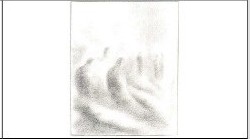 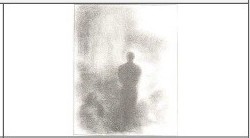 A2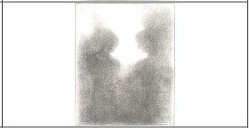 A3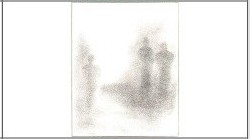 Láminas de la serie BLas figuras humanas de esta serie también están dibujadas al carbón, con sombreado mucho más oscuro para dar profundidad. La oscuridad y la calidad de profundidad del sombreado son similares a las de las Láminas IV y V del Rorschach, aunque permite una menor diferenciación interna que el sombreado oscuro del Rorschach. En esta serie las figuras están ubicadas en ambientes físicos corrientes, pero ambiguos, dos de puertas adentro y dos de puertas afuera.Al igual que las figuras, la composición ambiental se define por sus contornos. Tanto este recurso como la oscuridad buscan enfatizar las relaciones de fantasía con objetos amenazantes e intransigentes. La profundidad que produce el oscuro sombreado al carbón puede tender asimismo a evocar la experiencia y expresión de ansiedades relacionadas con el control de las fuerzas internas y del mundo externo.B1							BG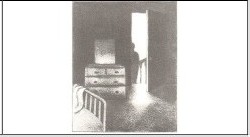 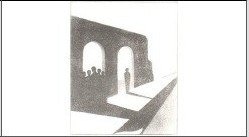 B2	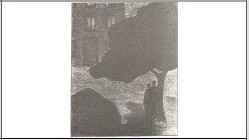 B3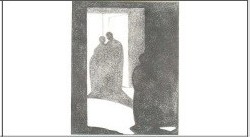 Láminas de la serie CEsta serie está realizada con un estilo diferente de dibujo: aunque también representa las figuras en forma ambigua, lo hace e un nivel más maduro y con apariencias de vida. Las figuras, trazadas con líneas blandas, suaves o medianas, están ubicadas también aquí en ambientes físicos comunes, pero con detalle y plenitud. Se emplea el color como parte esencial de la presentación artística, con áreas cromáticas especiales que se proponen operar como un fuerte desafío emocional, a la manera de las láminas coloreadas del Rorschach.A diferencia de las A y B, en esta serie tanto las figuras humanas y el ambiente físico están considerablemente detallados, pero de un modo adecuadamente indefinido como para permitir a los sujetos diversas interpretaciones. Con ello se ha procurado ofrecer un mundo rico en posibilidades y provocativo. El nivel de realidad de esta serie es maduro y se ha pensado que la introducción del color incrementa la amenaza y los apoyos en función de la participación emocional real. C1							CG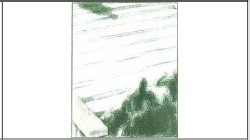 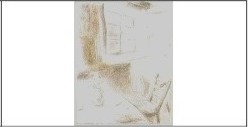 C2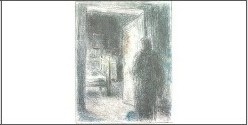 C3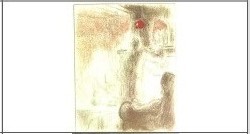 Lámina en BlancoEsta situación se utiliza como la lámina en blanco del TAT de Murray.Es más que probable que el punto de máxima tensión se produzca al presentar la primera lámina – debido en especial a las motivaciones que hemos examinado anteriormente. A raíz de ello, en un intento de aliviar esta tensión, la fantasía inconsciente dominante y la relación transferencial con el psicólogo se revela en la respuesta a esta lámina con cierta calidad.En su respuesta a la lámina en blanco el sujeto puede no sólo mostrar la relación transferencial en la que ha estado operando a lo largo de toda la tarea; a menudo podrá resumir sus problemas actuales tal como él los siente y los métodos de solución más aceptables para él. Esta lámina brinda un cuadro del mundo que él se crearía para gratificar sus necesidades, evitando, al mismo tiempo, las amenazas y consecuencias que teme en la realidad.Lámina en Blanco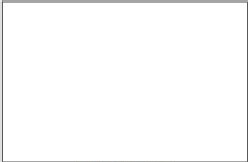 Descripción Objetiva de Cada LáminaSerie A (Sombreado claro: composición ambiental no definida)A1En primer plano y hacia el centro de la lámina una figura en silueta, erguida, en un sombreado algo más oscuro que el resto. En el fondo y ligeramente hacia la izquierda, un sombreado en líneas muy tenues comúnmente sugiere una forma de portal de iglesia, interior de una iglesia o fuente. Se procuró que la figura humana fuera de sexo ambiguo, per según la experiencia casi siempre se la visualiza como masculina (90% de los casos). En el primer plano, a la izquierda, hay un “parche” sombreado, que suele ser visualizado como una segunda figura, por lo general femenina. El sombreado del fondo está interrumpido por “parches” claro en torno a la cabeza y hombros de la figura central y en el extremo superior derecho de la lámina.A2Realizada con un sombreado algo más oscuro que A1. La lámina está ocupada en su mayor parte por dos siluetas, figuras humanas que se miran recíprocamente. Excepto la cabeza y los hombros, que están más claramente delineados, las siluetas se destacan solo un poco del sombreado oscuro de la mitad inferior y costados de la lámina. Las cabezas están ligeramente inclinadas hacia adelante o una hacia la otra. Un área de sombreado muy tenue entre las cabezas produce un efecto de perspectiva. El sombreado sobre la figura de la izquierda es también más tenue.A3A media distancia, a la derecha, dos siluetas que casi se tocan; la de la izquierda es ligeramente más alta o está un poco más avanzada que la otra. Estas figuras se hallan rodeadas por un ligero sombreado que se va oscureciendo ligeramente hacia el nivel de los pies. A la izquierda de la lámina está la tercera figura, levemente destacada del ligero sombreado. De derecha a izquierda en diagonal el sombreado hace un efecto que a menudo se interpreta como un camino o un arroyo que separa la pareja de la tercera figura. Alrededor del ángulo superior izquierda hay una amplia zona de luz. Al igual que en el caso de A2 y AG, la composición de la situación es interpretada por los examinados de muy diversas maneras.AGEl contenido humana en esta lámina es un poco menos definido. Cuando el examinado lo detalla, por lo común son cinco o seis las figuras que visualiza, a menudo en dos grupos de tres. A la izquierda se destacan del sombreado tres figuras que algunos sujetos ven sentadas o arrodilladas. A la derecha, tres siluetas más pequeñas erguidas, frecuentemente descritas como estando a alguna distancia. Diagonalmente, de derecha a izquierda, detrás del primer grupo y entre ambos, hay grandes manchas de luz y sombra que los sujetos interpretan diversamente, como figuras adicionales durmiendo, tumbas, o pequeñas colinas, etc. El sombreado se interrumpe hacia el ángulo superior izquierdo, produciendo efectos de luz que son también diversamente interpretados. Serie B (sombreado oscuro, casi negro; composición de ambiente claramente definida y más bien poco acogedora)B1Interior de una habitación. En la mitad superior de la lámina, la pared del cuarto es oscura, de sombreado casi negro; hacia la izquierda una puerta entre-abierta proporciona, a través de la abertura en contraste rotundo, un área blanca. Hacia la entrada de la puerta, en silueta oscura y definida hay una figura humana, truncada hacia los pies y ubicada cerca de unos barrotes que sugieren una escalera. Hacia la izquierda de la puerta una cómoda y lo que habitualmente se toma por un espejo. En el ángulo izquierdo de abajo, el extremo de una cama. La luz que pasa a través de la puerta abierta produce una mancha de claridad que cruza el cuarto hacia la cómoda y la cama. En la mayoría de los casos (80 por ciento) la figura humana es vista como masculina.B2Situación exterior. A media distancia y a la izquierda una casa. En el primer plano a la derecha, siluetas de dos figuras muy cerca una de la otra, bajo un árbol alto. El árbol, las siluetas y el área de abajo a la izquierda están realizados en un sombreado muy oscuro, casi negro. Para la casa y el área entre ella y las dos figuras, se ha utilizado un sombreado algo más suave. No hay blancos en la lámina. El área que habitualmente se visualiza como la puerta de la casa esta oscurecida; en las ventanas hay efectos de luz y sombra que a menudo se interpreta como iluminación al interior de la casa.B3En un área de blancura, en el centro izquierdo de la lámina, dos siluetas de figuras humanas fundidas. Detrás una puerta abierta a través de la cual puede estar entrando la luz. En el primer plano otra abertura, delineada en sombreado oscuro, casi negro. Hacia la derecha de esta abertura, media silueta de una tercera figura, entrando o saliendo de un área de igual oscuridad. Esta situación se interpreta habitualmente como el interior de una casa o vista desde el exterior de una parte de una casa.BGA media distancia dos arcos en una estructura arquitectónica rota, que se yergue junto a una “calzada” o “espigón” que atraviesa diagonalmente la lámina a partir del ángulo inferior izquierdo, y da la impresión de perderse en el infinito. La estructura está realizada en sombreado oscuro y en las áreas clara y de los dos arcos hay siluetas de figuras humanas; en la arcada más cercana a la izquierda, hay cinco figuras, con los cuerpos fundidos en el sombreado oscuro, y en la segunda arcada una figura erecta. La “calzada” está cruzada por efectos de sombra. A través de los arcos, en primer plano y abajo hacia la derecha, hay un sombreado mediano, que a veces es interpretado como agua. Serie C (Esbozos lineales claros, con color en el sombreado, y detalle. Composición ambiental detallada, con color)C1Adaptación por la artista Madame Olga Dormondie de sus ilustraciones del “cotagge” de Vercors para la edición de lujo de “Le silence de la Mer” (1947). Interior de un cuarto, visto desde el primero plano. Sobre la izquierda una mesa; hacia la derecha, el rincón del cuarto en el que hay una ventana. A través de la ventana una silueta indefinida de una figura humana. Bajo la ventana, a lo largo de la pared derecha un lavatorio o pileta de cocina. Sobre una silla de cocina una servilleta o toalla con bandas rojas cruzando los extremos. Sobre la mesa se esboza un jarrón y formas de flores o ramas; dos tazas o recipientes y una fuente y en torno a ellos detalles menos definidos. Alrededor de la ventana a la izquierda, sobre la silueta y bajo el sombreado coloreado de la ventana – que es parte esencial de la interpretación del artista, el detalle es más claramente reconocible.C2Una silueta hacia un costado de la entrada a través de la cual se ve parte del interior de un dormitorio, en el que se nota el extremo de una cama y diversos objetos ligeramente esbozados, entre ellos algo que habitualmente se visualiza como una cómoda y una cuadro en la pared. Sobre la cama hay una forma que de ordinario se toma por una segunda figura humana. También aquí el color es parte integrante de la lámina. El rojo en la trama del cuadro y el amarillo de la armazón de la cama son muy frecuentemente mencionados por los sujeto con diferentes interpretaciones.C3Interior de un cuarto en el que están esbozadas tres figuras. En el primer plano a la derecha se ve la cabeza y los hombros de una de las figuras sentada en un sillón próximo al hogar adosado a la pared de la derecha. De pie frente al hogar está situada una segunda figura, con su mano derecha apoyada sobre la repisa de la chimenea. Hacia la derecha, sentada mesa por medio, y dando la cara a la primera figura, está la tercera figura, esbozada con muchos detalles pero ambigua en cuanto a su edad, sexo y actitud. Sobre la repisa de la chimenea hay un objeto grande, en forma de globo rojo, que a menudo se visualiza como una lámpara y otro objeto indefinido, más grande, con cierto colorido, al que se interpreta de diversas maneras. El cuarto, la superficie de la mesa y la pared del fondo, están tratados con considerable detalle. Estos efectos cromáticos son habitualmente asociados por el examinado con el fuego o la iluminación, excepto el objeto rojo brillando sobre el hogar, al que muy a menudo se le da una significación especial.CGUna larga escalinata que cubre casi toda la lámina con netos efectos del blanco y color. En la parte superior, ángulo izquierdo, una sombra de figura humana cruza lo tres escalones superiores; abajo hacia el ángulo derecho, un grupo en el que a menudo se distinguen tres o cuatro figuras humanas, una de las cuales tiene un brazo levantado. Abajo, cruzando el ángulo izquierdo, el remate de una amplia balaustrada que corre a lo largo del costado de la escalinata. En este lámina se producen muchas desviaciones perceptuales y las distorsiones aparecen aquí con más frecuencia que en otras láminas. Apéndice BFicha de Datos PersonalesNombre Completo: ___________________________________________________Sexo: _________________							Edad: ___________Estado Civil: _____________________# de hijos: ____________Tiempo de Residencia en Lima: ____________Ciudad de origen: ____________Años de residencia en dicha ciudad: ____________Año en que se trasladó a Lima: ____________Dominio del castellano: Marque de acuerdo a su experiencia:  Primaria Completa		Secundaria Completa		Secundaria Incompleta Estudios Técnicos		Estudios UniversitariosOcupación: ____________# de horas laborales por semana: ____________Participa de alguna actividad en comunidad: SI			NO Si en la pregunta anterior la respuesta es SI, en el siguiente espacio detalle la actividad (qué realiza, con quienes, frecuencia, etc…):Apéndice CConsentimiento InformadoEstimada Participante: Mi nombre es Leandro Llerena, estudiante de Psicología Clínica de la Universidad Peruana de Ciencias Aplicadas (UPC). Me dirijo a usted con la finalidad de invitarla a participar en mi tesis de investigación acerca de las Relaciones Objetales en Mujeres Desplazadas por el Conflicto Armado. Estoy interesado en explorar su experiencia particular con respecto al tema. Su participación incluirá el trabajo con unas láminas y una entrevista, aproximadamente el proceso durará entre 45 y 60 minutos. El audio de la entrevista será grabado únicamente con fines académicos. En la investigación se utilizarán seudónimos de tal manera que se cuidará no revelar su identidad real. Asimismo, la investigación será supervisada por una profesional de experiencia que asesorará el desarrollo adecuado de esta investigación.Usted como participante del estudio tiene el derecho a retirarse del proceso en el momento que usted quiera, si es que así lo cree conveniente.Si tiene alguna pregunta, por favor sírvase llamarme al 976735102.Gracias,  Leandro Llerena Tolmos_________________________________________________________________________Por favor firme si está dispuesta a participar en el estudio explicado arriba. Firma:Nombre: ____________________ Fecha: Apéndice DTranscripción de protocolos TRO y entrevista semi-estructuradaParticipante: FM1- FernandaA1 (1)5” Son dos personas que trabajan y uno ve no, si trabajan o no trabajan…¿Cómo así están trabajando?12” pueden estar tejiendo algo o recogiendo algo de la tierra ¿Qué más pueden estar haciendo?24” en el futuro siguen trabajando, trabajando…en un futuro así como que, pueden salir adelante, pueden progresar, aprenden algo y ponen su negocio. Unos salen adelante y otros parece que les gusta quedarse ahí. En el futuro salen adelante y otros les gusta vivir así la vida normal sin pensar salir adelante, en cambio otros si, piensan juntar su dinero y progresar en la vida. Ahí trabajando pensaran en seguir trabajando hasta que junten su dinero y piensen en progresar.A2 (2)5” Veo unos esposos11” Están dialogando, pensando, sobre el futuro, presente, son jóvenes, jóvenes. Piensan y dialogan. En el futuro ellos podrían pensar en trabajar, salir adelante y tener hijos! Y que viven felices, mientras hay dialogo van a vivir felices, pero si no lo hay no pueden vivir felices.C3 (3)2” Es una manzana, una luz, un corazón!8” Hay una persona que escucha, otra que habla por celular. Es una familia parece que está en casa reunida, dialogando, discutiendo, de cosas que quieren hacer. El que está sentado es un hombre mayor, él es el que manda y da consejos a los demás, hay un hijo escuchando los consejos para salir adelante. Más adelante les va bien, trabajando y comunicando sus cosas en casa.B3 (4)6” Son unos esposos, una pareja. 9” Hay un niño que está parado, en la puerta de su cuarto parece, creo que está contento porque está viendo que sus padres se van a dormir juntos, es un ejemplo de pareja, han estado mucho tiempo y siguen dialogando y comunicándose juntos. ¿Qué les podría esperar en el futuro a estos personajes?El niño más adelante sigue el ejemplo de sus papas para formar una familia unida…sabe que al seguir lo que le enseñaron sus padres le irá bien.AG (5)8” ¿Son varias figuras no?...parece un campo, 13” Estarán trabajando. Es una familia que ha salido, todos juntos a trabajar en la tierra. Están los papás y los niños, saben que así podrán progresar y crecer, han salido temprano para aprovechar todo el día en el campo…lo más importante es que están reunidos, juntos trabajando. Los niños están aprendiendo a cuidar la tierra para que así ellos le enseñen a sus hijos y así mejorar.B1 (6)5” Hay una persona nomas, un niño, joven. 9” El cuarto esta oscuro parece, el niño está en la casa solo…se siente abandonado. No quiere entrar al cuarto porque va a estar desamparado. Sus papás seguro han salido, ahora tiene que hacer sus cosas solo, va ordenar su cuarto, limpiar y también se va a cocinar algo para comer. Más adelante le va bien al chico porque desde pequeño aprendió a ser independiente, hacer sus cosas solo, de forma independiente, no necesita de otras personas para cuidarse.CG (7)2” ¿Hay gente en un puente?..¿Qué es?...como en el campo parece.8” Hay un hombre, un señor que está golpeando fuerte a unos niños, los está castigando y no los quiere dejar salir. ¿Qué más? 13” Hay una mujer también, a lo lejos pero se queda mirando, como impactada del maltrato con los niños. Los chicos de grande aprenden eso también y así tratan a la gente, golpeando fuerte porque así le enseñaron, así vivieron de pequeños.A3 (8)5” Son unos padres dándole consejos a su hijo.9” El hijo no dice nada está escuchando nomas…le están dando consejos sobre las cosas que tiene que hacer. De repente que no se junte con tal persona o con algunas amistades…también que trabaje bastante para que pueda salir adelante y eso…que el trabajo es muy importante. Ese joven más adelante saldrá adelante gracias a los consejos de sus papas.B2 (9)3” Es una pareja de esposos…parados están debajo de un árbol para que les de sombra y se quedan mirando su casa de lejos.10” Parece q están discutiendo sobre algunas cosas que le gustaría hacer, no saben si vender o quedarse con la casa…están platicando…conversando sobre eso. Aunque también podría estar platicando sobre tener hijos eso es!...en el futuro les gustaría tener hijos y tenerlos en esa casa que es bien grande para que los niños jueguen…porque siempre los padres quieren lo mejor, estar junto con sus hijos hasta que cada uno vaya por su camino.BG (10)6”Veo 5 figuras paradas como en un arco. Es un grupo es una familia que ha salido de paseo, están todos juntos felices...los papas con los hijos. También hay un señor que está solo, está parado al lado de la familia pensando que le gustaría formar algo como eso…en ese momento se queda pensando solo.Creo que más adelante el señor forma una familia y tiene hijos y junto con ellos se pone a trabajar duro para salir adelante.C2 (11)6” Parece que es una señora preocupada. Está en una casa vieja, se está rompiendo por el techo la casa…acá hay cosas como que se están desprendiendo de la parte de arriba.18” la señora esta parada y se da cuenta que no hay nadie, piensa que de repente todos han salido y esta parada recordando cómo era cuando la familia estaba junta y los niños eran pequeños…se divertían, está recordando eso.28” En el futuro creo que la persona se queda sola…así dicen que los hijos son prestados nomas porque de ahí ellos crean su propia familia y dejan a sus padres. La señora esta triste al recordar esos momentos.C1 (12)2” Aquí no hay personas no…ningún personaje hay. Ah no! Ahí detrás de la ventana hay alguien, un ladrón será!...es un joven, varón no tan mayor. ¿Qué puede estar haciendo?18” Parece que está mirando hacia adentro de la casa. En la casa no hay nadie y el ladrón quiere llevarse las cosas de adentro porque así es, si no hay nadie se las llevará.Lamina en Blanco5” Ya…es una pareja, están juntos y platicando de las cosas que les pasa…están felices, no digo que siempre que toda la vida estén felices…también discuten y están tristes pero tratan de estar feliz y salir adelante juntos. Planean tener una familia, más adelante seguirán unidos, solucionando sus problemasGuía de entrevista semi-estructurada¿A quién recuerdas como la persona que más te cuidó de pequeña?Mi mami, si hasta ahora me cuida jaja…vive aquí con nosotros también.¿Cómo fue ese vínculo de pequeña?mmmm…ya, a ver una persona que me cuido bastante…tengo la imagen de ella estando pendiente de que si salgo este bien abrigada, que tenga mi ropa bien y que coma bien…son muchos recuerdos bonitos porque en esa época yo era niña y la tenía a ella a mi lado siempre, una persona que te hace tus cosas, te cuida, se preocupa por ti.Para ir al colegio de pequeña en la sierra había que caminar bastante…mi mami me acompañaba y por ahí también pasaban las otras mamás con sus hijos…todos se conocían, te ibas caminando contenta al colegio jaja…ahora yo veo a mi Marlon (hijo de 7 años)…no le gusta el colegio, yo voy renegando y él también. Contraste de su rol como madre vs. mamá¿Recuerdas alguna separación entre tu mamá y papá?mmm…no, no hubo separaciones…si se han peleado, como todos creo pero no se separaron.________________________________________________________________________________Participante: GG 2 - GinaA1 (1)7” Acá yo veo una persona, un varón como parada triste pensativa…esta como pensativo, pensando y veo más allá, como estaría triste, como si estuviera pasando algo atrás como una tormenta también. Acá no sé si también hay alguien corriendo… ¿qué te parece?Puede ser lo que tú quieras13” Bueno, lo que veo es que puede ser que de repente acá haya pasado un terremoto, un desastre y puede estar triste no, por una familia y pensando que ahora ha perdido familia y se ha quedado solo. Le queda seguir para adelante mientras tenga vida.A2 (2)8” Acá veo una pareja y como enamorados, o novios, que están alegres. 15” Bueno están conversando de las cosas de ellos dos, así como los novios, enamorados piensan en el futuro, piensan en algo mejor y vivir feliz, tener su familia y sus cosas. ¿Es una pareja joven?...debe ser una pareja joven.C3 (3)20” acá como me parece que estuvieran en una iglesia…aunque también una habitación por el decorado. Bueno puede ser un cuarto y uno puede tener alguna imagen religiosa, podría ser un católico para orar sobre algún familiar que este enfermo, postrado en una cama y rezar para que se mejore, vivir feliz, junto con su familia.¿Qué personajes estarían presentes? Una familia, postrado es el padre, está enfermo…la mujer lo cuida y un hijo parece estar ahí rezando.Creo que en el futuro les espera vivir bien con la familia, feliz, juntos….eso es lo que se quiere de una familia. Vivir bien mientras dios les de la vida, en el futuro de repente los hijos serán profesionales y los padres ancianos, cada uno tendrá su familia. B3 (4)8” Veo que acá hay una persona, no sé si esto puede ser un bebe o su pareja. Puede ser un bebe que está cargando.18” puede ser una pareja de jóvenes, bueno y están acá abrazándose, haciendo cariñitos, como toda pareja joven a veces todo lo ven felicidad en ese momento pero al final de cuenta no saben cómo termina todo eso…muchas oportunidades terminan bien y otros matrimonios terminan a mitad de camino, uno se ilusiona y de ahí nada. Hay otra persona que puede ser su papá o mamá, no…no sé.AG (5)10” aca puede ser, no sé si alguna vez has visto la “avenida de Jesús”…un camino angosto y un camino ancho. Hay un grupo de personas y los que entran por el camino delgado tienen una recompensa, esperanza o después de todo lo que pasen tienen una alegría para toda la vida.El otro camino, es todo lo que el mundo ofrece, como dice la biblia todo lo que el mundo ofrece es vanidades, simplemente es recibir sabiendo o sin saber los castigos que van a pasar luego.B1 (6)7” esto es un cuarto, un cuarto que tiene su cama, su ropero y su espejo. Acá veo una persona que está subiendo la escalera y está abierto el cuarto, puede verse que recién se ha abierto la puerta, está a punto de entrar a un cuarto oscuro. Le falta prender la luz.15” puede ser un joven, un varón. Se queda parado, como si tuviera miedo de entrar. En este caso puede ver que también de niña tenía miedo de entrar a un cuarto oscuro, mi mamá me mandaba a un cuarto pero tenía miedo, pensaba que alguien me iba a agarrar…prendía la vela para sentirme más segura, sino llevaba a mis hermanitos o hermanitas para sentir menos miedo…acá de repente también le pasa algo así.CG (7)18” esto parece una escalera, que pueden estar bajando varias personas. Acá veo que puede haber violencia.25” Es una persona que puede estar yendo a una protesta, yendo al congreso algo así…pueden haber problemas en un hospital u obreros que no son bien pagados y van a hacer una protesta, entonces van donde esta persona para que les de respuesta, esta persona es la encargada.  Algunas veces reciben respuesta rápido otras se demoran más…están acá para que los escuche el gobierno, entonces tienen que ir protestando, gritando.30” ellos van esperando que les den una solución, aumente el sueldo, van con esa esperanza que les hagan caso…muchas veces van rompiendo oficinas o tiendas…así mayormente van, con violencia.A3 (8)3” ¿no es la misma que la primera?13” mmm bueno, acá pueden estar las personas están escuchando. Estas dos personas puede ser que, una de ellas le esté explicando inglés, porque el otro habla español, entonces hay gente escuchando todo. Puede ser un congreso o una predicación.¿Más adelante cómo les va?Ellos se entienden mejor, aprende un poco más el idioma y pueden conversar…a veces pasa que no te llevas bien con alguien porque no sabes su lengua.B2 (9)3” aca hay una casa, frente a la casa un árbol. Hay una pareja de enamorados. Están conversando bien “apachurraditos”…si son muy jóvenes no planean el futuro, si son un poco mayor 20-25 años si planean mejor, de repente si estudian o no ser estudiantes, tener una carrera y ser los dos profesionales para apoyarse y salir adelante para que no sufran más adelante. Si es que son una pareja joven no piensan en el futuro, piensan en el momento, todo es cariño amor en ese momento.¿Ellos qué son?Son una pareja joven, estudiantes de la universidad…ellos hablan de sus estudios, tratar de terminar sus estudios, su carrera para que puedan vivir de lo mejor que puedan.BG (10)5” puede decir que por este lado, hay personas conversando sobre un trabajo, un trabajo y que hay una persona ofreciendo el trabajo…y los otros contentos para querer trabajar. Bueno hay otra persona, sin trabajo, de repente le falto documentos para poder presentarse al trabajo, está bien triste, por el día de mañana o sobre su familia, con qué le va a dar de comer?...toda persona piensa con qué si no tengo de donde darle a mi familia, esta triste mirando a los que sí tienen documentos.Esta triste pensando en que va a hacer, pensando que no lo llaman, estando sin papeles…más adelante consigue sus documentos y trabaja duro para mejorar, comienza desde abajo y poco a poco puede conseguir su casa, su cocina, sus cosas no.C2 (11)5” acá puede estar un anciano.14” digamos que es un anciano, un anciano que esta por entrar a su cuarto…los hijos ya crecieron y se fueron cada uno a su hogar, y  este anciano se ha quedado solo, viudo. Muchas veces los hijos algunas te recuerdan otros no. Como es anciano de repente sus hijos se han avergonzado. El anciano vive triste, no tiene nadie que lo acompañe, mirando un cuarto vacío. No tiene ni su pareja aunque sea una ancianita. Veo un cuarto vacío, solo una cama, pensando que puede pasar con el mañana o pasado mañana. Pensando si tuviera una enfermedad quien lo va a ver?...una vida triste que puede terminar aca…bueno acá en algún momento espera que la muerte le llegue o algún accidente que podría pasar cuando sale.C1 (12)Acá una casa, una cocina que estaría en completo desorden, en completo abandono una casa desordenada. Las cosas están tiradas por todos lados, puede ser una cocina bien desordenada que esta para arreglar. Le falta mucha limpieza, creo que no hay nadie, parece que está sola la casa.Lamina en Blanco5” Se puede crear de mi pasado o mi pareja, los problemas?Puede ser como tú quierasVoy a crear mi historia, acá empieza que una pareja de esposos en este caso siendo el esposo con 2 hijos de otro compromiso. A veces tienen problemas por los hijos y de jóvenes piensan lo fácil que puede ser mantener los hijos. Hay problemas que vienen, se separan y después vuelven a unirse porque tienen una hija, a raíz de eso los problemas no terminan….uno porque es machista y porque solo trabaja y a veces para alguien que no tiene una profesión y con una hija es difícil buscar trabajo…ya cuando mi hija crece trato de adaptarme a buscar trabajo, entonces te dedicas al trabajo de cobradora, tratar de sobre salir. En todo eso ya tratamos de trabajar y adquirir nuestras cositas, vivir de lo mejor que se pueda, hasta que nuestra misión diga hasta acá hemos llegado…pero bueno ahora estamos acá en este terreno.Guía de entrevista semi - estructurada¿A quién recuerdas como la persona que más te cuido de pequeña?Mi mamá¿Cómo fue ese vínculo?Jaja asuuu…uy  tantos recuerdos joven, pero mi mamá fue bien cariñosa, ella era la que estaba pendiente de todo en la casa. Sabe que allí en la sierra vives con lo mínimo nomás, en esa época peor todavía…no teníamos lujos. Nuestra casa era así bien sencilla, más sencilla que esta (en alusión a su casa actual) éramos pobres pero ella siempre nos cuidó…a mi y a mis hermanos, nos daba cariño…nos abrazaba y cuando tenía que castigarnos también nos daba duro!...aunque a mí no tanto, más fuerte era con 2 hermanos…era tremendos pues.¿Recuerdas alguna separación entre tu mamá y papá?mmm…si recuerdo que se separaron, pero creo…la verdad no sé muy bien cómo fue. Mi papá trabajaba su tierra y en esa época por el terrorismo así capturaban gente y se la llevaban o mataban…mi mamá, cuando yo ya un poco más grande me cuenta que él, mi papá huyó del lugar…nos abandonó, pero no sé qué será de él, si estará vivo…no sé nada.________________________________________________________________________________Participante: BB3 - BlancaA1 (1)2” Es un hombre no?...si se ve que es un hombre. Es una persona adulta¿Qué podría estar haciendo ese hombre?19” Bueno, está ahí pensando, o preocupado tal vez…¿y porque esta parte es oscura?...será que es un paisaje tal vez, un lugar, un paisaje, un lugar donde tomar aire fresco, respirar, sentirse libre…tranquilidad, respirar paz…algo así podría ser. El señor está preocupado, pensativo…cuando yo tengo algún problema, yo así me retiro a un lugar y sola me pongo a pensar en algún problema que me pasa.En el futuro de repente tendrá muchos problemas este hombre, estará pensando en algo mejor porque tiene problemas.A2 (2)¿Y esta?...acá hay dos personas no? Una mujer y un hombre. Parece que están felices?...si parece que se ven felices, están conversando. Si pueden estar conversando o planificando alguna cosa para su futuro o algún problema podría estar resolviendo mientras conversan. Y eso, no sé qué más. 25” Puede ser una pareja de esposos, enamorados o novios…planeando algo para su futuro, casarse, tener familia, una empresa. Se ríe, suspira como nerviosaC3 (3)3” Hay un bebe o no, no sé. 13” Hay tres personas (murmullo)…28” no sé esto es algo más complicado creo, bueno digo no. Esto es una habitación me parece…mmm no sé qué es esto. ¿Es una habitación no?...están pintando, están decorando una habitación. Puedes crear la historia que quierasParece que hay un bebé en una cama y un sacerdote parece, de repente el bebé esta enfermito o que pasaría acá. O será un doctor que está ahí, hay un hombre de espalda que está pintando. No, no sé qué más.B3 (4)5”Es una pareja, están felices, están casándose tal vez. Están conversando muy de cerca, son una pareja de casados…cuando una persona se casa después uno está feliz y ahí yo los veo que se casaron siendo felices. ¿más adelante como los vez…en el futuro?Ellos siguen conversando, parecen que planean irse de luna de miel, claro viajar. Están felices porque están bien cerquita, el rostro de felicidad también.AG (5)2” Esto es…Puede ser una iglesia y las personas están adentro rezando y se ve que están de rodillas. Como si estuviesen en la iglesia de rodillas y tienen la necesidad de confesarse, a una iglesia cuando vas siempre te arrodillas. De repente sus pecados, uno cuando tiene necesidad hay veces cuando cualquier cosa pasa ahí encuentras paz, vas te arrodillas y sueltas lo que sientes nadie te escucha.Más adelante puede que sigan rezando, los que creen en Dios ellos piden que más adelante prosperen…que tengan bendiciones, una empresa, muchos negocios propis por eso están rezando. B1 (6)10” Acá hay una habitación y ahí hay un hombre, está en la puerta. Será que esté preocupado de repente o parece que vive en un cuarto alquilado y no tendrá para la renta, está preocupado…algo así y solo, está solo. No creo que sea una casa, es una habitación.Tal vez tendrá problemas familiares o problemas en el trabajo, de repente no tiene trabajo…o tal vez se siente mal, enfermo y por eso no trabaja. Cuando estas preocupado, mal o enfermo en el futuro parece que espera lo que venga, lo que pase de repente si tiene metas o cosas que hacer, tendrá algo, todos tenemos algo que planeamos no...tenemos pensando tener algo para el futuro o si tienes familia para tu familia siempre tienes planes para más adelante, para ser profesional o algo. CG (7)¿Qué hay aquí?…parece que acá están fregándose. 6” parece que es un puente, parece que hay personas que se están peleando. ¿Por qué pelearían?...pucha por cuantas cosas se pelean los hombres, hay tantos motivos. Si parece que se están peleando o tal vez alguien se ha muerto, un accidente y la gente se está acercando tratando de auxiliar. Hay una mujer tirada, echada, parece que sí y a ella la están auxiliando los demás.A3 (8)5” Acá hay dos personas, tal vez…un hombre y una mujer y también hay otro hombre. Estas personas parece que están conversando, conversando como son jóvenes están pensando en irse a una fiesta…salir a pasear. La otra persona se ve sola, tal vez no tiene compañía, pero está tranquilo.¿Cómo les va en el futuro a estos personajes?La pareja va bien creo, cuando se conversa, parece que se divierten…la otra persona más adelante encuentra pareja y ya no está solo.B2 (9)2” Acá hay dos personas no?...también un árbol y parece que estas personas son románticas, se encuentran en un parque…de repente tienen algún problema y están discutiendo. Están conversando tranquilamente, son enamorados, las parejas siempre paran en un parque, “parqueando”. Su casa está cerca, entonces han querido ir al parque, debajo del árbol en la sombrita y conversar tranquilos.BG (10)10” Hay varias personas, parece que es una fiesta…y hay otra persona que esta entrando, esta asombrado parece que adentro es la fiesta en un local. Esta persona esta sola, los demás están felices entre amigos y se están divirtiendo pero el otro está solo. Cuando estas feliz, bueno en la fiesta los que toman piensan en tomar nomás, bailar, conversar, siempre los hombres conversan del trabajo cuando se juntan, del trabajo y su hogar. La otra persona esta sola, de repente está pensando “uyy cuántas personas estarán adentro, estarán mis amigos?”C2 (11)8” hay una persona, está muy oscuro…es un dormitorio, parece que no ha encontrado nada, le han robado todo. Parece que ha abierto su puerta y dijo ¿qué paso acá?...le han robado, esta asombrado, esta triste y solo. Es una mujer creo, una persona mayor. Está pensando en cómo reponer sus cosas, de repente resignarse, poco a poco recuperar sus cosas…resignarse no si te robaron te robaron pues. Es una persona mayor, de repente como es mayor solo piensa en vivir nomás…lo que le queda, cuando eres joven si piensas en las cosas que más adelante quieres, para tus hijos o para ti…esta persona de repente piensa en sus nietos.C1 (12)1” Oooohh y ¿cómo es esto?7” bueno es una cocina, están tomando su lonche pero no hay nada aca…es un ambiente muy triste, no hay personas. Hay una sola silla, es alguien que vive sola, porque solo hay una taza, un vasito y no hay nadie acá. Tal vez era una familia,…la vida es una etapa no, lo más probable es que ella de repente se quedó sola y no quiere estar ahí…como está sola es preferible irse a algún lugar en vez de estar ahí solo tomando su café, tú te…puede que sea un anciano/anciana que ha salido…sus hijos ya se van pues porque se han casado.Le puede quedar divertirse, de repente es un viudo.Lamina en BlancoSe le explica la consigna y comenta ¿Qué debo dibujar?Se le explica nuevamente la consigna15” Bueno esto puede ser un paraíso. Donde hay un parque, que sea parque con muchísimo gente y estoy yo con mi familia en el parque con mi hijo…aayyy no sé estar muy felices, un día de repente en su cumpleaños llevarlo a un parque estar ahí…comer, comernos un helado en el parque…y conversar con mi hijito cuando sea más grande sobre su futuro, que mi hijo sea mucho mejor que yo, que sea un profesional y conversar pasarla felices, bonito.Guía de entrevista semi - estructurada¿Quién fue la persona que más te cuido de pequeña?Mi mamá.¿Cómo fue ese vínculo?mmm...fue bonito, son bonitos recuerdos cuando era pequeña y tu mamá te protege y te cuida y todo no…ahora aquí estoy sola con mi pareja y mi hijito pero bueno…a veces si me gustaría poder estar todos juntos, con mi mamá, mi familia. ¿Recuerdas alguna separación entre tu mamá y papá?En casa, de pequeña crecimos con mi mamá nomás.¿Con tu mamá y hermanos?Aahh si, con mi hermana y Lucho mi hermano mayor también…recuerdo de pequeña vivir en casa de mis abuelos, ellos “uuy” siempre súper trabajadores, los dos…y mi mamá también hacia todo y nos cuidaba…en el campo se hace bastante trabajo de la tierra…de ahí nomás sacas tu comida, tus alimentos y tienes tus animales…mis abuelos y mi mamá cultivaban y se encargaban de mantener la casa.________________________________________________________________________________Participante: VM4 - VictoriaA1 (1)4” Parece que aquí veo una capilla, si debe ser una capilla11” Al parecer hay una persona que está orando. Es un hombre que seguro está rezando, tal vez orando…atrás hay otras dos personas que también se encuentran ahí. Más adelante seguirá religioso, parece que está confesando o rezando para que las cosas vayan bien y no tenga que sufrir, porque parece que de más joven estuvo triste y ahora ya más grande, más mayor no quiere pensar en eso.¿Cómo le va en el futuro?Así bueno…mejor pero igual a veces pienso en los problemas que tuvo de joven, trata de olvidarlo.A2 (2)2” Veo dos mujeres que están conversando.6” Son dos personas, mujeres que se están saludando…de repente se están presentando “hola como estas”…solamente las dos están ahí y son jóvenes. De repente es primera vez que se ven y son dos señoras que se están conociendo, así como se presenta la gente, comienza con como estas, después ya poco a poco se van conociendo más. Mas adelante mantiene esa amistad, se siguen viendo y hablando, comunicando.C3 (3)4” Esto es un esqueleto.7” Es una persona que esta puro hueso, como un esqueleto y es como si estuviese pintando…las paredes están viejas y ha decidido pintarlas para que se vean mejor ¿no? También hay otra persona que esta hilando, preparando algo para la familia...está pensando en regalarles eso a los más pequeños porque él es alguien mayor.Mas adelante esta persona que está hilando comparte con su familia, es mayor y se encuentra contando su experiencias a los demás…dando el ejemplo a los demás y sus hijos siguen y crecen como el.B3 (4)2” Hay un par de jóvenes que se están abrazando…eso parece, puede ser creo12” Se les ve juntos bien, se están amando en ese momento porque están juntos, están conversando y más adelante piensan en las cosas que quieren hacer juntos para salir adelante…trabajar, hacer sus cosas y piensan en tener hijos y darles algo mejor… algo mejor de lo que ellos tienen no.AG (5)4” Hay gente rezandoTal vez se ha juntado una congregación religiosa para tener su reunión y rezar…es un grupo de personas están unidas para darle su oración a los familiares que tienen y son enfermos o están mal no. B1 (6)4” Hay una persona adentro de su casa como si estuviese pensando en algo.9” Tal vez se encuentra pensando antes de ir al trabajo, esta solo en su casa apunto de salir al trabajo…esta pensando en ir a trabajar para darle de comer a su familia porque si no las cosas no pueden mejorar, trabaja pensando en su familia y salir adelante. Más adelante los hijo toman eso de ejemplo, trabajan duro para salir adelante y ser felices no?...uno siempre busca eso, mejorar…mejorar para poco a poco ir teniendo más cositas y ser feliz con su familia.CG (7)1” Esto es una escalera no?...¿que puede ser esto?7” Es como varias personas tratando de subir por esta escalera…parece que quieren escapar de algo, les ha dado miedo entonces encuentran estas escalera que los lleva hacia un mirador…para ver las casas que hay…la vista es bonita. Más delante de repente se van a vivir a otro lado que es mejor…como el que ese día vieron por el mirador…todo el grupo que escapo por esa escalera ahora vive en el otro lado no?...puede que haya pasado eso, me parece algo así.A3 (8)4” En una loma están parados una parejaMás lejos hay una persona observando a la pareja…medio triste de repente porque no tiene pareja.Es una pareja y están pensando en visitar a la otra persona para conversar porque hace tiempo que no se ven. Más adelante la persona que esta sola se encuentra triste, encontró pareja pero a veces recuerda cuando era más joven y se encontraba solo.B2 (9)3” Hay dos mujeres debajo de un árbol…ah no es una pareja, hombre y mujer que está en un parque…Seguro conversan, para que puedan vivir bien están conversando para salir adelante, el hombre le dice que no se preocupe que el está trabajando duro para encontrar un mejor trabajo, tal vez en construcción o algo…creo que más adelante les va mejor porque el hombre ha estado trabajando duro para tener más dinero…así puede ir comprando sus cositas poco a poco.BG (10)8” Es un colegio tal vez…hay varios niños que están parados en la puerta de la clase, un grupo ya está sentado escuchando al profesor.Hay otro niño que parado en la entrada, está preocupado porque ha llegado tarde entones piensa “ahora como hago para entrar jaja, de repente el profesor se molesta, me castiga o algo” entonces piensa qué decir para no quedar mal. El niño crece y mejora, el colegio le enseñó muchas cosas buenas y se vuelve un profesional más adelante, en el futuro este bien, progresa y piensa en salir adelante con su familia.C2 (11)1” ¿qué es? Parece un padre entrando a la iglesia.5” de repente, no sé… ¿está orando? Si ahí está orando para que mucha gente vaya a la parroquia y puedan estar con el y acompañarlo. No sé qué más.¿Qué podría pasar más adelante?15” Nada…creo que siguen orando ahí nomás.C1 (12)5” Es una cocina medio abandonada…12” Una casa que está al borde del rio, de repente la persona ha salido al rio…es una señorita joven que estaba comiendo en su cocina, parece que estaba bien contenta porque tiene una casa bonita, bien decorada y le gusta. Es una chica que le gusta salir y pasear por el campo, pero parece que en una de esas salidas alguien le roba, se aprovecha… después ya se preocupa cuando sale, no sabe si van a robar de nuevo o no... en el futuro sabe que debe tener más cuidadoLamina en Blanco2” Un señor está pasando tiempo en casa, está hilando y sus hijos están con el contentos porque se encuentran juntos compartiendo. Además sabe que sus hijos están aprendiendo de él y les va a dejar algo, una enseñanza. Él les está enseñando como hilar para que ellos también lo hagan de grande y puedan compartir eso con su familia.Guía de entrevista semi - estructurada¿Quién fue la persona que más te cuido de pequeña?La persona que más me cuido…fue mi mami, si ella.¿Cómo fue ese vínculo?Ella es una persona muy cuidadosa, yo fui su tercera hija…mi mamá parece que sobreprotegía creo jaja siempre la he sentido cerca de mí…ahora ya no está, falleció hace 4 años, igual tengo bonitos recuerdos de ella.¿de pequeña qué es lo que más recuerdas con ella?Las veces que nos traía algo cuando se iba al mercado, siempre por más que sea pequeño, un caramelito o algo pequeño pero nos daba felicidad…claro que cuando se molestaba tenía un carácter uuuf! súper fuerte (expresión facial de asombro)¿Recuerdas alguna separación entre tu mamá y papá?No…sí se han mantenido juntos…peleando y todo pero juntos jaja_________________________________________________________________________Participante: AW5 - AlmendraA1 (1)7” Puede que esté pasando un terremoto, hay una persona que esta parada ahí viendo lo que ocurre, parece que esta triste, bien triste…parado ahí solo viendo el terremoto pasar no. Tal vez es eso, ahí atrás un terremoto, la persona es un hombre joven parado viendo con tristeza. En el futuro a veces piensa en lo que perdió por el accidenteA2 (2)10” Es como la imagen de una virgen, una imagen.En la imagen se ve a una señorita que está rezando ante la virgen…uno cuando reza se pone así, se coloca un poco arrodillado y empieza a hablar, las cosas que le van pasando…esta persona sigue bien creyente más adelante le va bien porque siempre estuvo con dios.C3 (3)5” Parece una persona mayor12” Es un viejito que esta como cuidando sus plantitas y hay un fantasma que de repente está viendo si lo hace bien o no…viendo no, cómo se hacen las cosas. Puede que viendo para aprender, pero no creo…es como si el fantasma está revisando, cuidando que el abuelito haga bien las cosas.¿Más adelante como le va a estos personajes?En el futuro le va bien, el viejito hace lo que le enseñaron sus padres, cuida las cosas, mantiene en orden la casa y sigue adelante, solo…pero sigueB3 (4)5” Mmm… ¿Qué es?...unas personas están saliendo de una iglesia, en una boda es una pareja.12” Parece que la otra persona está embarazada, supongo que está preocupada, no sabe qué va a hacer…En el futuro están pensando en estar juntos para hacer lo mejor que puedan y ser felices…de repente él se pone a trabajar bastante para tener mejores cosas, trabaja duro y es el ejemplo.AG (5)2” Es una fiesta costumbrista…un “corta monte”. Parece que hay una muy buena noticia en el grupo y por eso están festejando, el año ha sido bueno y la tierra ha dado sus frutos por eso están felices festejando.10” Mas adelante este grupo se acompaña no…en buenos y malos momentos, siempre es así, es lo mejor para todos que conversen y sea felices.B1 (6)6” Es un cuarto donde la persona acaba de descansar.Es un hombre joven que está saliendo a su cocina para cocinar o comer algo, esta preocupado…preocupado por el trabajo no sabe si lo que tiene ahora es suficiente para más adelante. También está solo y eso también lo preocupa…tiene miedo de quedarse solo más adelante, no quiere…está pensando en cuándo va a formar una familia para llegar a casa y conversar, compartir con su pareja e hijos.CG (7)8” Hay un montón de personas que van por un caminoTal vez están yendo a pelear y al otro lado se ve que camina el otro grupo para darles el encuentro y pelearse.Más adelante se pelean hasta ver quién es el que gana…no terminan de pelearse hasta que uno de ellos es más fuerte…se queda con su tierra, a los otros les queda irse a buscar un lugar donde vivir o trabajar para los más fuertes.A3 (8)2” Hay un árbol y unas personas.8” Están conversando una pareja y el otro para conversar y vivir bien…paree que tienen problemas entre ellos, no se llevan bien y quieren arreglar las cosas…son hombres. Los hombres ahora pelean por cualquier cosa pues. En unos años se van a llevar mejor porque conversan las cosas, conversaron una vez y de ahí nunca más para no verse.B2 (9)2” Esto es un tremendo árbol!...y una casa también grande.10” No sé qué puede pasar acá…es una pareja, en verano seguro porque esta haciendo un calor bien fuerte y para eso se ponen debajo del árbol donde hay sombra para contarse bromas y se están divirtiendo.En el futuro los veo bien, están felices porque platican para resolver sus cosas y pueden comprarse su casa y salir adelante…sigue con bromas y se ríen.BG (10)1” ¿Es una parroquia no?8” Parece que escuchan la charla del padre a los más jóvenes y una persona tiene vergüenza de entrar porque tiene muchos pecados la persona que está sola…prefiere quedarse un poco lejos para no sentirse avergonzado de las cosas malas que ha hecho o le han pasado, de repente no por su culpa pero el siente que sí.¿más adelante como les va a estos personajes?El joven que está solo, en el futuro piensa y corrige, ordena su vida y le va mejor…de repente deja algunos vicios, siendo hombre le gusta tomar pero para salir adelante lo deja.C2 (11)7” Esto es una cama, parece que ha pasado algo con esa persona.14” Una señora salió de su casa y ya está muy lejos, se dirige para la chacra está yendo a trabajar seguro…vive sola y por eso parece que esta triste…Solo le queda envejecer, está sola porque sus hijos ya crecieron y se han ido a otra ciudad a vivir…así son las cosas, a veces los hijos una vez que crecen ya se van con sus esposas, quieren formar su familia y uno se queda sola, de repente esta viuda.C1 (12)4” tal vez es una casa…así parece.Alrededor parece que está llena de piedras…alrededor y afuera hay varias avenidas que van desde arriba hasta abajo. La casa esta medio abandonada, no hay nadie en la casa las cosas las han dejado ahí sin cuidarlas.Lamina en Blanco2” Acá parece que son varias personas, que están juntas.Podría ser una familia…están en su tierra, en provincia haciendo su pachamanca para que puedan comer en navidad. Todos están reunidos y felices, los grandes están preparando la comida, alistando las cosas para la pachamanca…los hijos están ahí, corriendo, jugando entre ellos.Guía de entrevista semi - estructurada¿A quién recuerdas como la persona que más te cuidó de pequeña?Mi mamá fue la persona que más me cuido. Ella siempre. es una persona que daba todo…por mí y por mi hermana menor…ponte así, ella cuando salía al mercado o algo siempre nos traía algo…aunque sea chiquito pero pensaba en nosotras.¿Cómo fue ese vínculo?Una persona cariñosa, de repente no era de abrazarnos mucho pero si pensaba siempre en nosotras.¿Afectivamente qué recuerdos tienes?Mi mamá Sandra nos protegía bastante, siempre pendiente a dónde íbamos con quién, recuerdo mucho que ella nos llevaba al mercado…la acompañaba con mi hermana a comprar, no íbamos solas nosotras de pequeña…una vez sí, yo tendría 7-8 años y salí a jugar, mi mamá desesperada me buscaba cuando me encontró me llevo a casa y me castigo fuerte, habrá pensado que me había perdido o algo.¿Recuerdas alguna separación entre tu mamá y papá?Yo crecí solamente con mi mamá y cerca de la casa vivían también mis abuelos...mi mamá ha tenido varias parejas…al que más recuerdo es Pedro vivió con nosotras en casa, lo conozco desde los 8 años, él también vino a Lima y ya cuando habré tenido 15 años se separó de mi mamá._________________________________________________________________________Participante: CB 6 - CarmelaA1 (1)5”mmmm…aya es como una especie (en relación a la actividad) de creatividad. Aquí es una persona en sombraA ver…15” de repente la persona está meditando en un sitio bien lejano….como si esperando o de repente tiene perturbaciones…así cuando uno se aleja es porque tiene una vida muy complicada no, pienso eso. De repente ha pasado algo fuerte hace poco y la persona está pensando qué hacer…esta pensativo, si pensativo…triste.¿Esta persona sería adulta, niño, hombre, mujer?Sería una persona adulta…seguro es adulta y hombre sobre todo, por la sombra.¿Cómo le podría ir en el futuro?Como toda persona creo, de repente después de meditar ordena su vida y comienza a corregir algunas cosas y salir adelanteA2 (2)8”aca hay dos sombras, como dos sombras, podría imaginar que por ejemplo están en un sitio alejado. Como un sitio encantado donde las personas van a hacer el depósito de algún pago o en petición de algo, de repente para la tierra.Me parece que es uno de esos lugares, el lugar donde hacen estas ofrendas es así, oscuro pero con una luz que entra por el medio.¿Qué personajes podrían ser?Podría ser una pareja…de repente, bueno según lo que me cuenta mi abuela es que después de esas ofrendas las personas reciben bendiciones…pero yo no creo tanto en eso (jajaja). De repente más bien esta pareja con fe…quiere que les vaya mejor en el futuro, ser felices, salir adelante más…creo que por eso hacen la ofrenda.C3 (3)3”mmmm…esto es una persona como postrada, hay un velador y una mesa también…y esta persona esta postrada. Estas personas compartiendo, el que está parado puede ser que está orando a la hora de comer.¿Quiénes comparten?Es un abuelito parece, con su hijo y su esposa…si porque ahí está su cabellera, parece que están acompañando al abuelito que está mal postrado. Conversan, dialogan para salir de ese momento…de repente en el futuro a esta persona mayor le va bien, gracias a los rezos…dicen que las personas que practican la fe les va bien, en mi caso yo no la practico.B3 (4)4” esto es una especie de una iglesia, como un confesionario, he visto así en la iglesia en la que alguna vez he asistido…el cura y esta como unas personas además haciendo cola.12” podría ser una pareja también, conversando de algo, bien pegados, de repente dialogando de proyectos a futuro para salir adelanteHay un chico mirando…y piensa qué cuando crezca quiere tener una familia, mira a esa pareja como ejemplo porque de repente no ha visto a sus padres así, conversando bien.¿Cómo le va a estos personajes en el futuro?Al niño le puede ir bien o mal, puede seguir el ejemplo de esa pareja y le irá bien más adelante…tendrá familia buena, juntos, felices.AG (5)8” puede ser una limpieza acequia, hay varias personas es un grupo. Son un grupo que están descansando después de haber trabajado mucho.Están en un campo, han estado trabajando mucho…después del trabajo ahora están conversando, descansando…viendo qué hacer, conversando, compartiendo experiencias entre ellos.¿Qué les espera a ellos en el futuro?Bueno…en la sierra es como para hacer vida social, aquí estas personas mas adelante recuerdan sus experiencias, se encuentran después de tiempo y conversan, se encuentran talvez con familiares que no conocían o amigos.B1 (6)4”Esto es un dormitorio…y es una persona observando su cuarto. Es una persona subiendo la escalera o parada ahí observando su cuarto…de repente está pensando en qué cosas cambiarle a su habitación para darle otra vida…no está feliz, es como si todo estuviese abandonadoPuede que sea un varón, cabello corto, pensando en cambiar algo de su habitación, de repente no está contento en ese momento. Más adelante tal vez encuentra un lugar que le gusta y se queda ahí o de repente sigue buscando algo que le guste.CG (7)14” es un grupo de personas…parece que hay una persona que esta como amenazando a los demás, parece que hay violencia en esta imagen…de repente es uno de estos matones que quiere quedarse con la tierra de los demás…el grupo de familia está asustado.24” A veces van estas personas y amenazan, algunos acepten y dan dinero, otros no aceptan y tienen que estar atentos para que no les suceda algo…más adelante esperan que alguien los ayude, de repente una autoridad para que tengan sus papeles y estén tranquilos en sus casas.A3 (8)3” esto es…son 3 personas, aquí podría imaginar que son niños, están jugando a las escondidas…son 3 niños jugando a las escondidas en un lugar descampado, donde rara vez hay gente. Solamente niño jugando, puede que estén en un lugar solos, de repente ahí disfrutan pero más adelante no se vuelven a ver.14” creo que en el futuro les va bien, jugaban ellos solitos pero jugaban y eran felices, puede que de grandes también estén asi.B2 (9)4” esto es un árbol y hay dos personas en la sombra del árbol. Es una pareja que se está protegiendo de la lluvia, buscan refugio en el árbol…y de repente esa es su casa…están pensando en cómo llegar a su casa porque en ese momento no pueden salir…por la lluvia.Es una pareja joven…quieren salir adelante, piensan en cosas mejores, de repente en tener un hijo y darle lo mejor para que no sufra...piensan en el momento también y darse cariño.BG (10)6” parece el colegio Victor Raul Haya de la Torre de Manchay. Puede que sea un niño que esta por entrar a una conferencia o algo…o una clase donde hay algo, se está dirigiendo donde sus compañeros…en ese momento algo de nervios, no sabe si lo van a recibir bien o no porque él viene de otro lado, de la sierra y recién está entrando al colegio.Piensa en estudiar más adelante y poder darle mejores, buenas cosas a su familia.C2 (11)5” es una persona…de repente una vecina que está tocando la puerta para pedir ayuda. Está tocando la puerta de la vecina para que le preste algo, algo de comida tal vez para cocinar…y es una mujer, una señora.Creo que más adelante le va bien, porque no todas las personas piden ayuda cuando tienen aunque sea un problemita jaja…y ahí parece que la señora es valiente.C1 (12)5”es un comedor vacío, puede que esté en remodelación, tienen algunos adornos pero esta medio abandonada, anteriormente ha estado así sola. Ahora recién están llegando unas personas para remodelar, dan unos retoques para arreglarla¿y esta sombra de aquí?Es la persona que está trabajando, arreglando una ventana para que se pueda ver el paisaje y otras cosas de afuera, arreglan lo de adentro y lo de afuera.Lamina en Blanco4” uuuuyyyyYa bueno, crearé mi historia…acá son una pareja que discute sobre tener hijos o no. Es difícil por el dinero, los gastos y porque a veces no se le puede dar lo mejor a los niños. Esta pareja siempre trata de conversar, dialogar de sus problemas, hay momentos muy difíciles…y momentos felices…esperan que poco a poco tengan mejores cositas y más momentos felices con sus hijos.Guía de entrevista semi - estructurada¿A quién recuerdas como la persona que más te cuido de pequeña?mmm…mi mami, ella siempre ha estado conmigo…sí, mi mamá¿Cómo fue ese vínculo?Ella es bien buena…de pequeña yo pensaba que mi mami era mi hermana mayor porque era bien joven!...jaja, imagínate…ella era la que me cuidaba, veía que no me faltara de comer ni mi ropa.¿Afectivamente como la recuerdas?Uuuyyy ella era de abrazarme bastante…bueno hasta ahora porque sigo viviendo con ella también…pero de pequeña cuando regresaba del colegio en la sierra, me recibía bien cariñosa…en esa época joven sabe que mi abuela también me cuidaba, ella y mi mami…mi abuela quería castigarme a veces y se peleaba con mi mami…era de protegerme un montón, cuando salía a comprar me llevaba, de un lado a otro jaja fui su primera hija.¿Recuerdas alguna separación entre tu mamá y papá?Lo que pasa joven que de pequeña no conocí a mi papá….la familia de mi mami no aceptaba a mi papá porque era una persona mayor y ella, era muy joven…parece que lo botaron, a la fuerza. Lo he conocido a los…recién hace como 10 años me dedique a buscarlo, preguntaba y llamé a programas de radio para que me ayuden. Mi papá es chaman, su casa está llena de cosas de brujería (jajaja).Datos sociodemográficosDatos sociodemográficosDatos sociodemográficosDatos sociodemográficosDatos sociodemográficosDatos sociodemográficosParticipanteCiudad de origenEdadEstado civilN de hijosOcupaciónFernandaAyacucho31Conviviente1Ama de casaGinaApurímac36Casada3Ama de casaBlancaHuancavelica30Casada1EstilistaVictoriaAyacucho35Conviviente2Ama de casaAlmendraAyacucho37Casada3Ama de casaCarmelaHuancavelica33Conviviente1Ama de casaDatos sobre el desplazamientoDatos sobre el desplazamientoDatos sobre el desplazamientoDatos sobre el desplazamientoDatos sobre el desplazamientoDatos sobre el desplazamientoParticipanteAño de migraciónEdad Padres durante desplazamientoPadres en la actualidadFernanda199210Juntos Viven en HuancayoGina19879Separados, padre huyó - abandonó Madre vive en LimaBlanca19896Separados, sin datos sobre el padre-Victoria19868JuntosMadre falleció hace 4 años aprox.Almendra198610Separados, padrastro desde los 8 añosMadre vive en ManchayCarmela19899Separados, padre ausente, familia materna no lo aceptaMadre vive en Manchay. Padre falleció en 2011Tabla 3Validez de contenido del Test de Relaciones ObjetalesTabla 3Validez de contenido del Test de Relaciones ObjetalesN de SerieV de AikenSerie A1Serie B1Serie C1Lámina en blanco1